«Көліктің электронды құрал-жабдықтарға техникалық қызмет көрсету, жөндеу және диагностикалау» пәнінен емтихандық тест тапсырмалары Экзаменационные тестовые задания по дисциплине «Техническое обслуживание, диагностика и ремонт транспортного радиоэлектронного оборудования »Мамандық/Специальность: 1310000 Техническая эксплуатация транспортного радиоэлектронного оборудования (на автомобильном транспорте)Біліктілік/Квалификация: 1310063 – «техник – электроник » Әзірлеген / Разработал: Джайлибеков  Б. Е.Курс – 4Тест тапсырмалары«Жалпы техникалық пәндер»  ӘЦК  қаралып,мақұлдандыРассмотрен и одобрен ЦМК  «Общетехнических дисциплин»  Хаттама/протокол № 5 «08» желтоқсан 2020 ж/г.  ӘЦК төрағасы /Председатель ЦМК  ____________Овчинникова Е.О. Бекітемін / Утверждаю  Директордың ОЖ жөніндегі орынбасары     Зам. директора по УР                                                                                                                                   _____________ Передерий Е.А.«___»  ___________  2020  ж/гТапсырма №1Тапсырма №1Радиоэлектрондық құрылғылардың істен шығу қарқындылығына әсер ететін факторлардың бірі не болып табылады?Радиоэлектрондық құрылғылардың істен шығу қарқындылығына әсер ететін факторлардың бірі не болып табылады?Бөлім 1Бөлім 1Радиоэлектрондық аппаратураның сенімділік негіздері.Радиоэлектрондық аппаратураның сенімділік негіздері.Тақырып 1.1Тақырып 1.1Техникалық диагностиканың негізгі анықтамалары мен түсінігі.Техникалық диагностиканың негізгі анықтамалары мен түсінігі.КүрделілігіКүрделілігіминималдыминималдыAAЭлектр радиоэлементтердің жөндеуге жарамдылығыЭлектр радиоэлементтердің жөндеуге жарамдылығыBBЭлектрорадиоэлементтердің аязға төзімділігіЭлектрорадиоэлементтердің аязға төзімділігіCCЭлектр радиоэлементтердің сенімділігі   Электр радиоэлементтердің сенімділігі   DDЭлектрорадиоэлементтердің ылғал төзімділігіЭлектрорадиоэлементтердің ылғал төзімділігіEEЭлектрорадиоэлементтердің сынғыштығыЭлектрорадиоэлементтердің сынғыштығыТапсырма №2Тапсырма №2Радиоэлектрондық аппаратураның сенімділігі (РЭА), бұл Радиоэлектрондық аппаратураның сенімділігі (РЭА), бұл Бөлім 1Бөлім 1Радиоэлектрондық аппаратураның сенімділік негіздері.Радиоэлектрондық аппаратураның сенімділік негіздері.Тақырып 1.1Тақырып 1.1Техникалық диагностиканың негізгі анықтамалары мен түсінігі.Техникалық диагностиканың негізгі анықтамалары мен түсінігі.КүрделілігіКүрделілігіминималдыминималдыAAРЭҚ-тың оған кіретін элементтердің саны мен сапасына байланысты физикалық қасиетіРЭҚ-тың оған кіретін элементтердің саны мен сапасына байланысты физикалық қасиетіBBАлдын ала белгіленген шектерде негізгі параметрлердің мәнін сақтай отырып, пайдаланудың белгілі бір жағдайларында берілген функцияларды орындау РЭҚ қасиетіАлдын ала белгіленген шектерде негізгі параметрлердің мәнін сақтай отырып, пайдаланудың белгілі бір жағдайларында берілген функцияларды орындау РЭҚ қасиетіCCПайдалану шарттарына қарамастан берілген функцияларды орындау РЭҚ қасиетіПайдалану шарттарына қарамастан берілген функцияларды орындау РЭҚ қасиетіDDПайдалану шарттарына байланысты берілген функцияларды орындау РЭҚ қасиетіПайдалану шарттарына байланысты берілген функцияларды орындау РЭҚ қасиетіEEБелгіленген шектерде негізгі параметрлердің мәнін сақтай отырып, пайдалану шарттарына қарамастан, берілген функцияларды орындауБелгіленген шектерде негізгі параметрлердің мәнін сақтай отырып, пайдалану шарттарына қарамастан, берілген функцияларды орындауТапсырма №3Тапсырма №3Жүйенің жобалық (есептік) шарттардың шеңберінен шығатын пайдаланудың қолайсыз жағдайларында өзінің негізгі функцияларын (олардың орындалу сапасын жоғалтумен кем дегенде) орындауға қабілеттілігі:Жүйенің жобалық (есептік) шарттардың шеңберінен шығатын пайдаланудың қолайсыз жағдайларында өзінің негізгі функцияларын (олардың орындалу сапасын жоғалтумен кем дегенде) орындауға қабілеттілігі:Бөлім 1Бөлім 1Радиоэлектрондық аппаратураның сенімділік негіздері.Радиоэлектрондық аппаратураның сенімділік негіздері.Тақырып 1.1Тақырып 1.1Техникалық диагностиканың негізгі анықтамалары мен түсінігі.Техникалық диагностиканың негізгі анықтамалары мен түсінігі.КүрделілігіКүрделілігіминималдыминималдыAAСақталуыСақталуыBBТоқтаусызТоқтаусызCCҰзақ мерзімділікҰзақ мерзімділікDDӨміршеңдікӨміршеңдікEEЖөндеуге жарамдылықЖөндеуге жарамдылықТапсырма №4Тапсырма №4ТҚК және жөндеу бойынша белгіленген талаптар орындалған жағдайда бұйымның шекті жай-күйі басталғанға дейін жұмысқа қабілеттілігін сақтау қасиеті:ТҚК және жөндеу бойынша белгіленген талаптар орындалған жағдайда бұйымның шекті жай-күйі басталғанға дейін жұмысқа қабілеттілігін сақтау қасиеті:Бөлім 1Бөлім 1Радиоэлектрондық аппаратураның сенімділік негіздері.Радиоэлектрондық аппаратураның сенімділік негіздері.Тақырып 1.1Тақырып 1.1Техникалық диагностиканың негізгі анықтамалары мен түсінігі.Техникалық диагностиканың негізгі анықтамалары мен түсінігі.КүрделілігіКүрделілігіминималдыминималдыAAҰзақ мерзімділікҰзақ мерзімділікBBТоқтаусызТоқтаусызCCСақталуыСақталуыDDӨміршеңдікӨміршеңдікEEЖөндеуге жарамдылықЖөндеуге жарамдылықТапсырма №5Тапсырма №5Бұйымның жұмыс қабілетін белгілі бір уақыт аралығында немесе кейбір жұмыс кезінде үздіксіз сақтау қасиеті:Бұйымның жұмыс қабілетін белгілі бір уақыт аралығында немесе кейбір жұмыс кезінде үздіксіз сақтау қасиеті:Бөлім 1Бөлім 1Радиоэлектрондық аппаратураның сенімділік негіздері.Радиоэлектрондық аппаратураның сенімділік негіздері.Тақырып 1.1Тақырып 1.1Техникалық диагностиканың негізгі анықтамалары мен түсінігі.Техникалық диагностиканың негізгі анықтамалары мен түсінігі.КүрделілігіКүрделілігіминималдыминималдыAAЖөндеуге жарамдылықЖөндеуге жарамдылықBBҰзақ мерзімділікҰзақ мерзімділікCCСақталуыСақталуыDDӨміршеңдікӨміршеңдікEEТоқтаусызТоқтаусызТапсырма №6Тапсырма №6Бұйымның мүмкін болатын істен шығу себептерінің алдын алу, пайда болған істен шығу немесе оның қайталану себептерін анықтау, жөндеу және техникалық қызмет көрсету (ТҚК) арқылы пайда болған істен шығу немесе зақымдану салдарын жою үшін бейімделген қасиеті деп аталады:Бұйымның мүмкін болатын істен шығу себептерінің алдын алу, пайда болған істен шығу немесе оның қайталану себептерін анықтау, жөндеу және техникалық қызмет көрсету (ТҚК) арқылы пайда болған істен шығу немесе зақымдану салдарын жою үшін бейімделген қасиеті деп аталады:Бөлім 1Бөлім 1Радиоэлектрондық аппаратураның сенімділік негіздері.Радиоэлектрондық аппаратураның сенімділік негіздері.Тақырып 1.1Тақырып 1.1Техникалық диагностиканың негізгі анықтамалары мен түсінігі.Техникалық диагностиканың негізгі анықтамалары мен түсінігі.КүрделілігіКүрделілігіминималдыминималдыAAӨміршеңдікӨміршеңдікBBСақталуыСақталуыCCТоқтаусызТоқтаусызDDЖөндеуге жарамдылық  Жөндеуге жарамдылық  EEІстемеуін болдырмауІстемеуін болдырмауТапсырма №7Тапсырма №7Ақау, бұлАқау, бұлБөлім 1Бөлім 1Радиоэлектрондық аппаратураның сенімділік теориясының негіздеріРадиоэлектрондық аппаратураның сенімділік теориясының негіздеріТақырып 1.1Тақырып 1.1Техникалық диагностиканың негізгі анықтамалары мен түсінігі.Техникалық диагностиканың негізгі анықтамалары мен түсінігі.КүрделілігіКүрделілігіминималдыминималдыAAРЭА-ның бір немесе бірнеше параметрлерінің секіріс тәрізді өзгеруі салдарынан кенеттен істен шығуРЭА-ның бір немесе бірнеше параметрлерінің секіріс тәрізді өзгеруі салдарынан кенеттен істен шығуBBРЭА жұмыс істеу қабілеттілігінің қысқа мерзімді бұзылуына әкеп соқтыратын өздігінен жойылатын істен шығуларРЭА жұмыс істеу қабілеттілігінің қысқа мерзімді бұзылуына әкеп соқтыратын өздігінен жойылатын істен шығуларCCРЭА бір немесе бірнеше параметрлерінің біртіндеп өзгеруінен туындаған істен шығуРЭА бір немесе бірнеше параметрлерінің біртіндеп өзгеруінен туындаған істен шығуDDЖұмысқа қабілеттіліктің бұзылуында тұрған оқиғаЖұмысқа қабілеттіліктің бұзылуында тұрған оқиғаEEБір сипаттағы бірнеше рет пайда болатын зақымдануларБір сипаттағы бірнеше рет пайда болатын зақымдануларТапсырма №8Тапсырма №8Трансформаторлар мен дросселдердегі негізгі ақауларТрансформаторлар мен дросселдердегі негізгі ақауларБөлім 1Бөлім 1Радиоэлектрондық аппаратураның сенімділік негіздері.Радиоэлектрондық аппаратураның сенімділік негіздері.Тақырып 1.2Тақырып 1.2Электр радиоэлементтердің сенімділігі.Электр радиоэлементтердің сенімділігі.КүрделілігіКүрделілігіминималдыминималдыAAҚызып кетуҚызып кетуBBОқшаулауды зақымдауОқшаулауды зақымдауCCОрамалардың үзіктері    Орамалардың үзіктері    DDТрансформатордың шықпаларын дұрыс дәнекерлеуТрансформатордың шықпаларын дұрыс дәнекерлеуEEЭлектр техникалық Болат пластиналары арасындағы тұйықталуЭлектр техникалық Болат пластиналары арасындағы тұйықталуТапсырма №9Тапсырма №9Схемаларда диодтар не үшін қолданылады?Схемаларда диодтар не үшін қолданылады?Бөлім 1Бөлім 1Радиоэлектрондық аппаратураның сенімділік негіздері.Радиоэлектрондық аппаратураның сенімділік негіздері.Тақырып 1.2Тақырып 1.2Электр радиоэлементтердің сенімділігі.Электр радиоэлементтердің сенімділігі.КүрделілігіКүрделілігіминималдыминималдыAAКернеуді бұрмалау үшінКернеуді бұрмалау үшінBBКернеуді күшейту үшінКернеуді күшейту үшінCCСхеманың қызып кетпеуі үшінСхеманың қызып кетпеуі үшінDDКернеуді азайту үшінКернеуді азайту үшінEEКернеуді түзету үшін   Кернеуді түзету үшін   Тапсырма №10Тапсырма №10Температураның берілген ауытқуы кезінде радиоэлементтер параметрлерінің өзгеру шектері:Температураның берілген ауытқуы кезінде радиоэлементтер параметрлерінің өзгеру шектері:Бөлім 1Бөлім 1Радиоэлектрондық аппаратураның сенімділік негіздері.Радиоэлектрондық аппаратураның сенімділік негіздері.Тақырып 1.2Тақырып 1.2Электр радиоэлементтердің сенімділігі.Электр радиоэлементтердің сенімділігі.КүрделілігіКүрделілігіминималдыминималдыAAТемпературалық рұқсатнама    Температуралық рұқсатнама    BBПайдалану рұқсатыПайдалану рұқсатыCCАралық рұқсатнамаАралық рұқсатнамаDDХимиялық рұқсатнамаХимиялық рұқсатнамаEEӨндірістік рұқсатнамаӨндірістік рұқсатнамаТапсырма №11Тапсырма №11Тікелей бағытта ығысқан тұрақтандырғыштардың жұмысқа қабілеттілігін бақылау мәнін тексеру жолымен жүзеге асырылады:Тікелей бағытта ығысқан тұрақтандырғыштардың жұмысқа қабілеттілігін бақылау мәнін тексеру жолымен жүзеге асырылады:Бөлім 1Бөлім 1Радиоэлектрондық аппаратураның сенімділік негіздері.Радиоэлектрондық аппаратураның сенімділік негіздері.Тақырып 1.2Тақырып 1.2Электр радиоэлементтердің сенімділігі.Электр радиоэлементтердің сенімділігі.КүрделілігіКүрделілігіминималдыминималдыAAОның кернеуінің мәнін тексеру арқылыОның кернеуінің мәнін тексеру арқылыBBОның сыйымдылығының мәнін тексеру жолыменОның сыйымдылығының мәнін тексеру жолыменCCОл бойынша ағатын токОл бойынша ағатын токDDҚуатты өлшеу арқылыҚуатты өлшеу арқылыEEОның кедергісінің мәнін тексеру арқылы    Оның кедергісінің мәнін тексеру арқылы    Тапсырма №12Тапсырма №12Кері бағытта ығысқан тұрақтандырғыштардың жұмысқа қабілеттілігін бақылау мәнін тексеру жолымен жүзеге асырылады:Кері бағытта ығысқан тұрақтандырғыштардың жұмысқа қабілеттілігін бақылау мәнін тексеру жолымен жүзеге асырылады:Бөлім 1Бөлім 1Радиоэлектрондық аппаратураның сенімділік негіздері.Радиоэлектрондық аппаратураның сенімділік негіздері.Тақырып 1.2Тақырып 1.2Электр радиоэлементтердің сенімділігі.Электр радиоэлементтердің сенімділігі.КүрделілігіКүрделілігіминималдыминималдыAAОның кернеуінің мәнін тексеру арқылыОның кернеуінің мәнін тексеру арқылыBBОның сыйымдылығының мәнін тексеру жолыменОның сыйымдылығының мәнін тексеру жолыменCCОның кедергісінің мәнін тексеру арқылы    Оның кедергісінің мәнін тексеру арқылы    DDОл бойынша ағатын токОл бойынша ағатын токEEҚуатты өлшеу арқылыҚуатты өлшеу арқылыТапсырма №13Тапсырма №13Резистордың кедергісін қандай аспаптың көмегімен тексеруге болады?Резистордың кедергісін қандай аспаптың көмегімен тексеруге болады?Бөлім 1Бөлім 1Радиоэлектрондық аппаратураның сенімділік негіздері.Радиоэлектрондық аппаратураның сенімділік негіздері.Тақырып 1.2Тақырып 1.2Электр радиоэлементтердің сенімділігі.Электр радиоэлементтердің сенімділігі.КүрделілігіКүрделілігіминималдыминималдыAAАмперметрАмперметрBBВольтметрВольтметрCCОмметрОмметрDDЭквалайзерЭквалайзерEEЧастотомерЧастотомерТапсырма №14Тапсырма №14Конденсаторлардың негізгі ақауларына жатпайтын тармақты көрсетіңізКонденсаторлардың негізгі ақауларына жатпайтын тармақты көрсетіңізБөлім 1Бөлім 1Радиоэлектрондық аппаратураның сенімділік негіздері.Радиоэлектрондық аппаратураның сенімділік негіздері.Тақырып 1.2Тақырып 1.2Электр радиоэлементтердің сенімділігі.Электр радиоэлементтердің сенімділігі.КүрделілігіКүрделілігіминималдыминималдыAAСыйымдылықтың азаюыСыйымдылықтың азаюыBBСыйымдылықты ұлғайтуСыйымдылықты ұлғайтуCCҚорытындылардың үзілуіҚорытындылардың үзілуіDDДиэлектрик сынамасыДиэлектрик сынамасыEEДиэлектрик қасиеттерінің бұзылуына байланысты нормадан асатын ағу тогының пайда болуыДиэлектрик қасиеттерінің бұзылуына байланысты нормадан асатын ағу тогының пайда болуыТапсырма №15Тапсырма №15Оэ бар резисторлық Каскад схемасындағы транзистор коллекторындағы төмен кернеу… Оэ бар резисторлық Каскад схемасындағы транзистор коллекторындағы төмен кернеу… Бөлім 1Бөлім 1Радиоэлектрондық аппаратураның сенімділік негіздері.Радиоэлектрондық аппаратураның сенімділік негіздері.Тақырып 1.2Тақырып 1.2Электр радиоэлементтердің сенімділігі.Электр радиоэлементтердің сенімділігі.КүрделілігіКүрделілігіминималдыминималдыAAтранзистор өтпелерінің бірін үзутранзистор өтпелерінің бірін үзуBBкернеу бөлгішінің жоғарғы резисторының үзілуі, сынамасы кернеу бөлгішінің жоғарғы резисторының үзілуі, сынамасы CCэмиттерлік тізбектің резисторының үзілуіэмиттерлік тізбектің резисторының үзілуіDDсынамамен транзистордыңсынамамен транзистордыңEEколлекторлық тізбек резисторының үзілуіколлекторлық тізбек резисторының үзілуіТапсырма №16Тапсырма №16Үзілу болған Компонент:Үзілу болған Компонент:Бөлім 1Бөлім 1Радиоэлектрондық аппаратураның сенімділік негіздері.Радиоэлектрондық аппаратураның сенімділік негіздері.Тақырып 1.2Тақырып 1.2Электр радиоэлементтердің сенімділігі.Электр радиоэлементтердің сенімділігі.КүрделілігіКүрделілігіминималдыминималдыAAШексіз қарсылықШексіз қарсылықBBҮлкен сыйымдылықҮлкен сыйымдылықCCНөлдік кедергіНөлдік кедергіDDШағын сыйымдылықШағын сыйымдылықEEҮлкен өткізгіштігіҮлкен өткізгіштігіТапсырма №17Тапсырма №17Сынама болған Компонент:Сынама болған Компонент:Бөлім 1Бөлім 1Радиоэлектрондық аппаратураның сенімділік негіздері.Радиоэлектрондық аппаратураның сенімділік негіздері.Тақырып 1.2Тақырып 1.2Электр радиоэлементтердің сенімділігі.Электр радиоэлементтердің сенімділігі.КүрделілігіКүрделілігіминималдыминималдыAAШексіз қарсылықШексіз қарсылықBBҮлкен сыйымдылықҮлкен сыйымдылықCCШағын сыйымдылықШағын сыйымдылықDDНөлдік кедергіНөлдік кедергіEEҮлкен өткізгіштігіҮлкен өткізгіштігіТапсырма №18Тапсырма №18Кернеу бойынша күшейтудің жоғары коэффициенті және Ток бойынша күшейтудің төмен коэффициенті сипаттамалар болып табылады:Кернеу бойынша күшейтудің жоғары коэффициенті және Ток бойынша күшейтудің төмен коэффициенті сипаттамалар болып табылады:Бөлім 1Бөлім 1Радиоэлектрондық аппаратураның сенімділік негіздері.Радиоэлектрондық аппаратураның сенімділік негіздері.Тақырып 1.2Тақырып 1.2Электр радиоэлементтердің сенімділігі.Электр радиоэлементтердің сенімділігі.КүрделілігіКүрделілігіминималдыминималдыAAЖалпы аноды бар схемаларЖалпы аноды бар схемаларBBЖалпы көзі бар схемаларЖалпы көзі бар схемаларCCЖалпы базасы бар схемаларЖалпы базасы бар схемаларDDЖалпы эмитенттермен схемаларЖалпы эмитенттермен схемаларEEЖалпы коллекторы бар схемаларЖалпы коллекторы бар схемаларТапсырма №19Тапсырма №19Сіздің іс-қимылдарыңыз ОЭ бар резисторлы каскадта транзистор нүктеге созылмайды Сіздің іс-қимылдарыңыз ОЭ бар резисторлы каскадта транзистор нүктеге созылмайды Бөлім 1Бөлім 1Радиоэлектрондық аппаратураның сенімділік негіздері.Радиоэлектрондық аппаратураның сенімділік негіздері.Тақырып 1.2Тақырып 1.2Электр радиоэлементтердің сенімділігі.Электр радиоэлементтердің сенімділігі.КүрделілігіКүрделілігіминималдыминималдыAAэмиттерлік тізбектегі электролиттік конденсаторды ауыстыруэмиттерлік тізбектегі электролиттік конденсаторды ауыстыруBBдеген транзистордеген транзисторCCкернеу бөлгішінің жоғарғы резисторын ауыстырукернеу бөлгішінің жоғарғы резисторын ауыстыруDDкернеу бөлгішінің төменгі резисторын ауыстырукернеу бөлгішінің төменгі резисторын ауыстыруEEбөлгіш конденсаторларды ауыстырубөлгіш конденсаторларды ауыстыруТапсырма №20Тапсырма №20Егер транзистордың жұмыс кернеуі қалыпты болса, бұл білдіреді:Егер транзистордың жұмыс кернеуі қалыпты болса, бұл білдіреді:Бөлім 1Бөлім 1Радиоэлектрондық аппаратураның сенімділік негіздері.Радиоэлектрондық аппаратураның сенімділік негіздері.Тақырып 1.2Тақырып 1.2Электр радиоэлементтердің сенімділігі.Электр радиоэлементтердің сенімділігі.КүрделілігіКүрделілігіминималдыминималдыAAЖарамсыз сүзгіЖарамсыз сүзгіBBТранзистордағы үзілуТранзистордағы үзілуCCРезистордағы үзілуРезистордағы үзілуDDДала транзисторындағы тұйықталуДала транзисторындағы тұйықталуEEТранзистордағы тұйықталуТранзистордағы тұйықталуТапсырма №21Тапсырма №21Биполярлы транзистордың күшейткіш жұмыс режимін қалай қою керек?Биполярлы транзистордың күшейткіш жұмыс режимін қалай қою керек?Бөлім 1Бөлім 1Радиоэлектрондық аппаратураның сенімділік негіздері.Радиоэлектрондық аппаратураның сенімділік негіздері.Тақырып 1.2Тақырып 1.2Электр радиоэлементтердің сенімділігі.Электр радиоэлементтердің сенімділігі.КүрделілігіКүрделілігіминималдыминималдыAAЭмиттерлік және коллекторлық өту тікелей қосуЭмиттерлік және коллекторлық өту тікелей қосуBBЭмитенттік көшу - тікелей, ал коллекторлық - кері қосылудаЭмитенттік көшу - тікелей, ал коллекторлық - кері қосылудаCCКоллекторлық көшу - тікелей, ал эмитенттік-керіКоллекторлық көшу - тікелей, ал эмитенттік-керіDDЭмиттерлік және коллекторлық өту кері бағытта жылжытуЭмиттерлік және коллекторлық өту кері бағытта жылжытуEEБазалық көшу - тікелей, ал эмиттерлік-керіБазалық көшу - тікелей, ал эмиттерлік-керіТапсырма №22Тапсырма №22Көру, есту, қорлау және таңу сияқты сезім мүшелерінің көмегімен ақау орнын немесе одан әрі іздеу бағытын анықтауға мүмкіндік беретін әдіс деп аталады:Көру, есту, қорлау және таңу сияқты сезім мүшелерінің көмегімен ақау орнын немесе одан әрі іздеу бағытын анықтауға мүмкіндік беретін әдіс деп аталады:Бөлім 1Бөлім 1Радиоэлектрондық аппаратураның сенімділік негіздері.Радиоэлектрондық аппаратураның сенімділік негіздері.Тақырып 1.3Тақырып 1.3Радиоэлектрондық аппаратурадағы ақаулықтарды іздеу әдістері.Радиоэлектрондық аппаратурадағы ақаулықтарды іздеу әдістері.КүрделілігіКүрделілігіминималдыминималдыAAӨлшеу әдісіӨлшеу әдісіBBАуыстыру әдісіАуыстыру әдісіCCЭквиваленттер әдісіЭквиваленттер әдісіDDЕрекшелік әдісіЕрекшелік әдісіEEМонтажды талдау әдісі    Монтажды талдау әдісі    Тапсырма №23Тапсырма №23Түрлі Бақылау - өлшеу аспаптарының ақауларын табу процесінде пайдалануға негізделген әдіс деп аталады:Түрлі Бақылау - өлшеу аспаптарының ақауларын табу процесінде пайдалануға негізделген әдіс деп аталады:Бөлім 1Бөлім 1Радиоэлектрондық аппаратураның сенімділік негіздері.Радиоэлектрондық аппаратураның сенімділік негіздері.Тақырып 1.3Тақырып 1.3Радиоэлектрондық аппаратурадағы ақаулықтарды іздеу әдістері.Радиоэлектрондық аппаратурадағы ақаулықтарды іздеу әдістері.КүрделілігіКүрделілігіминималдыминималдыAAМонтажды талдау әдісі   Монтажды талдау әдісі   BBАуыстыру әдісіАуыстыру әдісіCCЭквиваленттер әдісіЭквиваленттер әдісіDDӨлшеу әдісіӨлшеу әдісіEEЕрекшелік әдісіЕрекшелік әдісіТапсырма №24Тапсырма №24Егер жөнделетін аппаратураның күмәнді модулін ауыстыруға болатын біле тұра жарамды блок немесе модуль болса, оны пайдалану мүмкін.:Егер жөнделетін аппаратураның күмәнді модулін ауыстыруға болатын біле тұра жарамды блок немесе модуль болса, оны пайдалану мүмкін.:Бөлім 1Бөлім 1Радиоэлектрондық аппаратураның сенімділік негіздері.Радиоэлектрондық аппаратураның сенімділік негіздері.Тақырып 1.3Тақырып 1.3Радиоэлектрондық аппаратурадағы ақаулықтарды іздеу әдістері.Радиоэлектрондық аппаратурадағы ақаулықтарды іздеу әдістері.КүрделілігіКүрделілігіминималдыминималдыAAАуыстыру әдісіАуыстыру әдісіBBЭквиваленттер әдісіЭквиваленттер әдісіCCЕрекшелік әдісі    Ерекшелік әдісі    DDМонтажды талдау әдісі   Монтажды талдау әдісі   EEӨлшеу әдісіӨлшеу әдісіТапсырма №25Тапсырма №25Ақаулар тұрақсыз сипатта болған жағдайда қолданылатын әдіс деп аталады:Ақаулар тұрақсыз сипатта болған жағдайда қолданылатын әдіс деп аталады:Бөлім 1Бөлім 1Радиоэлектрондық аппаратураның сенімділік негіздері.Радиоэлектрондық аппаратураның сенімділік негіздері.Тақырып 1.3Тақырып 1.3Радиоэлектрондық аппаратурадағы ақаулықтарды іздеу әдістері.Радиоэлектрондық аппаратурадағы ақаулықтарды іздеу әдістері.КүрделілігіКүрделілігіминималдыминималдыAAМонтажды талдау әдісі   Монтажды талдау әдісі   BBӨлшеу әдісі    Өлшеу әдісі    CCЭлектр айдау әдісі    Электр айдау әдісі    DDАуыстыру әдісіАуыстыру әдісіEEЭквиваленттер әдісіЭквиваленттер әдісіТапсырма №26Тапсырма №26РЭҚ жөндеуді жүзеге асыратын маман жүргізетін әр түрлі манипуляцияларға құрылғы реакцияларын талдау нәтижесінде ақаулардың орналасқан жері туралы ақпарат алуға мүмкіндік беретін әдіс деп аталады:РЭҚ жөндеуді жүзеге асыратын маман жүргізетін әр түрлі манипуляцияларға құрылғы реакцияларын талдау нәтижесінде ақаулардың орналасқан жері туралы ақпарат алуға мүмкіндік беретін әдіс деп аталады:Бөлім 1Бөлім 1Радиоэлектрондық аппаратураның сенімділік негіздері.Радиоэлектрондық аппаратураның сенімділік негіздері.Тақырып 1.3Тақырып 1.3Радиоэлектрондық аппаратурадағы ақаулықтарды іздеу әдістері.Радиоэлектрондық аппаратурадағы ақаулықтарды іздеу әдістері.КүрделілігіКүрделілігіминималдыминималдыAAӨлшеу әдісі    Өлшеу әдісі    BBЭквиваленттер әдісіЭквиваленттер әдісіCCЭлектрлік әсер ету әдісі      Электрлік әсер ету әдісі      DDАуыстыру әдісіАуыстыру әдісіEEЕрекшелік әдісіЕрекшелік әдісіТапсырма №27Әдетте көп каскадты радиоэлектрондық құрылғыларда сигналдың өтуін бақылау үшін қолданылатын әдіс деп аталады:Бөлім 1Радиоэлектрондық аппаратураның сенімділік негіздері.Тақырып 1.3Радиоэлектрондық аппаратурадағы ақаулықтарды іздеу әдістері.КүрделілігіминималдыAСхеманың жартысын бөлу әдісі    BМонтажды талдау әдісі   CӨлшеу әдісі    DАуыстыру әдісіEЕрекшелік әдісіТапсырма №28Каскадтардың аздаған саны бар РЭА-да ақаулықты іздестіру кезінде әдіс қолданылады. Бөлім 1Радиоэлектрондық аппаратураның сенімділік негіздері.Тақырып 1.3Радиоэлектрондық аппаратурадағы ақаулықтарды іздеу әдістері.КүрделілігіминималдыAАуыстыру әдісіBЖүйелі бақылау әдісіCСхеманың жартысын бөлу әдісіDӨлшеу әдісіEЭлектрлік әсер ету әдісіТапсырма №29РЭА диагностикалау алгоритмінің бірінші қадамында:Бөлім 1Радиоэлектрондық аппаратураның сенімділік негіздері.Тақырып 1.4Диагностика кезінде өлшеу және талдау нәтижелерін қолдану.КүрделілігіминималдыAХимиялық тексеруBӨткізгіштерді тазалауCТемпературалық тексеруDБөлшектерді ауыстыруEКөзбен шолу    Тапсырма №30Техникалық параметр деп саналады:Бөлім 1Радиоэлектрондық аппаратураның сенімділік негіздері.Тақырып 1.4Диагностика кезінде өлшеу және талдау нәтижелерін қолдану.КүрделілігіминималдыAКіріс және шығыс сигналдарының параметрлеріBФизикалық процестер параметрлеріCҚуат қорын көтермейтін параметрлерDШамасын, сипаттамасын, функционалдық тәуелділігін    EБеріліс және өтпелі функциялар параметрлеріТапсырма №31Бұл әдіс ақаулы аппаратураның сұлбасынан біраз уақытқа жеке Радиоэлементтерді немесе тораптарды алу және жалпы құрылғының жұмысына талдау жүргізу деп аталады:Бөлім 1Радиоэлектрондық аппаратураның сенімділік негіздері.Тақырып 1.4Диагностика кезінде өлшеу және талдау нәтижелерін қолдану.КүрделілігіминималдыAМонтажды талдау әдісі   BӨлшеу әдісі    CЕрекшелік әдісі DАуыстыру әдісіEЭквиваленттер әдісіТапсырма №32Диагностикаланатын аппаратураның техникалық жай-күйі туралы ақпаратты қорыту дәрежесі бойынша параметрлер мынадай топтарға бөлінеді::Бөлім 1Радиоэлектрондық аппаратураның сенімділік негіздері.Тақырып 1.4Диагностика кезінде өлшеу және талдау нәтижелерін қолдану.КүрделілігіминималдыAБастапқыBБастапқы, қайталама, аралық    CБастапқы, қайталамаDБастапқы, қайталамаEАралықТапсырма №33Электрондық аппаратураны жөндеу кезінде қандай аспаптар өлшеу құралдарына жатпайды?Бөлім 1Радиоэлектрондық аппаратураның сенімділік негіздері.Тақырып 1.4Диагностика кезінде өлшеу және талдау нәтижелерін қолдану.КүрделілігіминималдыAАмперметрBОсциллографCМультиметрDВольтметрEМанометрТапсырма №34Егер тексерілетін тізбектің шексіз кедергісі болса, бұл ақаулық деп аталады:Бөлім 1Радиоэлектрондық аппаратураның сенімділік негіздері.Тақырып 1.4Диагностика кезінде өлшеу және талдау нәтижелерін қолдану.КүрделілігіминималдыAҮзілуBҚысқа тұйықталуCЖерге тұйықталуDҚоректендіргіш тізбекті тұйықталуEСынамаменТапсырма №35Осциллограф өлшеу үшін кеңінен қолданылады:Бөлім 1Радиоэлектрондық аппаратураның сенімділік негіздері.Тақырып 1.4Диагностика кезінде өлшеу және талдау нәтижелерін қолдану.КүрделілігіминималдыAТиімді кернеуBҚашықтықтан басқару жүйелеріндегі кернеулерCОрташа кернеуDКернеу өрісіEШағын кернеуТапсырма №36Тапсырма №36Өлшеу қателігі-бұл:Бөлім 1Бөлім 1Радиоэлектрондық аппаратураның сенімділік негіздері.Тақырып 1.4Тақырып 1.4Диагностика кезінде өлшеу және талдау нәтижелерін қолдану.КүрделілігіКүрделілігіминималдыAAӨлшенетін шама сияқты сол бірліктерде көрсетілген өлшеу қателігіBBБір шаманы қайта өлшеу кезінде уақыт бойынша тұрақты немесе заңды түрде өзгеретін қателікCCБір мәнді бірнеше рет өлшеу кезінде тұрақты емес қателікDDҚателік, ол при многократном измерении бір маңызы бар тұрақтыEEӨлшеу жолымен табылған шаманың мәндерінің өлшенетін шаманың шынайы мәнінен ауытқуыТапсырма №37Тапсырма №37Стандартты түрлендіруге әкелген OBD-1 жүйесінің жетіспеушілігі Бөлім 1Бөлім 1Автоматты басқарудың электрондық жүйелерін диагностикалау.Тақырып 1.4Тақырып 1.4OBD диагностикалау стандартының тұжырымдамасы.КүрделілігіКүрделілігіминималдыAAАвтомобиль бортында диагностикалық жүйенің болуыBBАвтомобиль құралдарының қалқаншасында бір уақытта ақаулықтардың пайда болуы туралы ескертетін Жарық индикаторының болуыCCӘрбір өндірушіде әртүрлі автомобиль модельдері үшін жеке борттық диагностикалық жүйесінің болуыDDБорттық диагностикалық жүйе жазады, жадыда сақтайды және қателер кодтарын бередіEEБорттық диагностикалық жүйе пайдаланылған газдарды және отын жүйесін рециркуляциялау клапанының ақауларын анықтауТапсырма №38Тапсырма №38OBD регистраторында Freeze Frame деректерді тағайындауБөлім 2Бөлім 2Автоматты басқарудың электрондық жүйелерін диагностикалау.Тақырып 2.1Тақырып 2.1OBD диагностикалау стандартының тұжырымдамасы.КүрделілігіКүрделілігіминималдыAAАқаулықты анықтау үшін сканердің көмегімен қарауға болатын қозғалтқыштың жұмысы туралы деректер: қозғалтқыш айналымы; қоспаны реттеу параметрлері; отын қысымы; автомобиль жылдамдығы; салқындатқыш сұйықтықтың температурасы және т. б.BBАқаулықты тіркеу сәтіндегі қозғалтқыш жұмысының "мұздататын" шарттарын анықтайтын және анықтайтын қоршаған жағдай туралы деректер: қозғалтқыш айналымы; қоспаны реттеу параметрлері; отын қысымы; автомобиль жылдамдығы; салқындатқыш сұйықтықтың температурасы және т. б.CCАқаулықтың кодын, орналасқан жерін, ақаулықтың пайда болу себептерін түсіндіру үшін қажетті деректерDDШифрын шешу үшін сканер қажет деректерEEКөлік сынақтары кезінде сканердің көмегімен алынатын деректер: қозғалтқыш айналымы; қоспаны реттеу параметрлері; отын қысымы; автомобиль жылдамдығы; салқындатқыш сұйықтықтың температурасы және т. б.Тапсырма №39Тапсырма №39ОВD-II стандартта бес таңбадан тұратын қателердің алфавиттік-сандық кодының бірінші таңбасын не көрсететінін түсіндіріңізБөлім 2Бөлім 2Автоматты басқарудың электрондық жүйелерін диагностикалау.Тақырып 2.1Тақырып 2.1OBD диагностикалау стандартының тұжырымдамасы.КүрделілігіКүрделілігіминималдыAAOBD-II диагностикалау стандартында ақаулық болған жүйеге (корпустық электроника, шасси, қуатты агрегатты электрондық басқару жүйелері үшін) көрсететін әріпBBАқаулық болған кіші жүйеге көрсететін сан (отын мен суды беру жүйесі; оталдыру жүйесі; уытты шығарындыларды бақылау жүйесі; қозғалтқыш айналымын бақылау жүйесі; ЭБУ)CCЭлектрондық жүйе (корпустық электроника, шасси, қуатты агрегатты басқарудың электрондық жүйелері үшін)DDАқаулықтың нақты себебін көрсететін сан ( түрлі датчиктер, атқарушы механизмдер, электрондық және электр тізбектері)EEАвтокөлік электрондық жүйесін өндіруші елді (Америка, Еуропа, Азия) көрсететін хат, техникалық құжаттаманы іздеу үшін ақаулық кодТапсырма №40Тапсырма №40ОВD-II стандартта бес таңбалы қателердің алфавиттік-сандық кодының соңғы екі таңбасын көрсетедіБөлім 2Бөлім 2Автоматты басқарудың электрондық жүйелерін диагностикалау.Тақырып 2.1Тақырып 2.1OBD диагностикалау стандартының тұжырымдамасы.КүрделілігіКүрделілігіминималдыAAАқаулық болған жүйеге көрсететін әріптер (корпустық электроника, шасси, қуатты агрегатты басқарудың электрондық жүйелері үшін)BBАвтомобильдің электр және электрондық жүйелеріндегі (түрлі датчиктер, атқарушы механизмдер, электрондық және электр тізбектері) ақаулықтың нақты орналасқан жерін көрсететін сандар)CCАқаулық болған кіші жүйелерге көрсететін сандар (отын мен суды беру жүйелері; оталдыру жүйесі; уытты шығарындыларды бақылау жүйесі; қозғалтқыш айналымын бақылау жүйесі; ЭБУ)DDАқаулықтың нақты себебін көрсететін сандар (әр түрлі датчиктер, атқарушы механизмдер, электрондық және электр тізбектері)EEҚандай құралмен ақаулықты (датчиктерді, атқарушы тетіктерді, электрондық және электр тізбектерін) тексеру және іздеу керек екенін көрсететін сандар)Тапсырма №41Тапсырма №41ОВD-II стандартта бес таңбалы қателердің алфавиттік-сандық кодының орташа үшінші таңбасын көрсетедіБөлім 2Бөлім 2Автоматты басқарудың электрондық жүйелерін диагностикалау.Тақырып 2.1Тақырып 2.1OBD диагностикалау стандартының тұжырымдамасы.КүрделілігіКүрделілігіминималдыAAАвтомобильдің электр және электрондық жүйелеріндегі (түрлі датчиктер, атқарушы механизмдер, электрондық және электр тізбектері) ақаулықтың нақты орналасқан жерін көрсететін сандар)BBАқаулықтың нақты себебін көрсететін сандар (әр түрлі датчиктер, атқарушы механизмдер, электрондық және электр тізбектері)CCАқаулық болған жүйеге көрсететін әріптер (корпустық электроника, шасси, қуатты агрегатты басқарудың электрондық жүйелері үшін)DDАқаулық болған кіші жүйелерге көрсететін сандар (отын мен суды беру жүйелері; оталдыру жүйесі; уытты шығарындыларды бақылау жүйесі; қозғалтқыш айналымын бақылау жүйесі; ЭБУ)EEҚандай құралмен ақаулықты (датчиктерді, атқарушы тетіктерді, электрондық және электр тізбектерін) тексеру және іздеу керек екенін көрсететін сандар)Тапсырма №42Тапсырма №42OBD диагностикалау стандартында катализатордың жұмысқа қабілеттілігін бақылау қалай жүргізіледі Бөлім 2Бөлім 2Автоматты басқарудың электрондық жүйелерін диагностикалау.Тақырып 2.1Тақырып 2.1OBD диагностикалау стандартының тұжырымдамасы.КүрделілігіКүрделілігіминималдыAAОттегінің екі датчигінің көмегімен, катализаторға дейін және одан кейін, сигналдары әр түрлі болуы тиіс. Бірінші Сигнал 0,1-ден 0,9 В-ға дейінгі шектерде өзгеруі тиіс; екінші датчиктің тұрақты кернеуі 0,9 В-қа жақын болуы тиіс.BBОттегінің екі датчиктерінің көмегімен, катализаторға дейін және кейін, сигналдары ажырамауы тиіс, тек фаза бойынша ығысуы тиісCCОттегінің бір датчиктерінің көмегімен, катализатордан кейін, оның сигналы 0,1-ден 0,9 В аралығында өзгеруі тиісDDОттегінің екі датчигінің көмегімен, катализаторға дейін және одан кейін, сигналдары әр түрлі болуы тиіс. Бірінші датчиктің кернеуі тұрақты және 0,9 В жақын болуы тиіс; екінші датчиктің кернеуі 0,1-ден 0,9 В дейінгі шектерде өзгеруі тиісEEОттегінің бір датчиктерінің көмегімен, катализаторға дейін, оның сигналы 0,1-ден 0,9 В аралығында өзгеруі тиісТапсырма №43Тапсырма №43OBD-II жүйесіне бақылау жасау бойынша міндетті функцияларға автомобильдің қандай ақауы кірмейтінін атаңыз, бұл ретте CHECK ENGINE ақауы шамы жанбайдыБөлім 2Бөлім 2Автоматты басқарудың электрондық жүйелерін диагностикалау.Тақырып 2.1Тақырып 2.1OBD диагностикалау стандартының тұжырымдамасы.КүрделілігіКүрделілігіминималдыAAОталудың өткізілуін бақылауBBТежегіштердің жарамдылығын бақылауCCРегенерация, катализатор жүйелерін бақылауDDПайдаланылған газдарды рециркуляциялау жүйесін бақылауEEҚайталама трактіде ауаны сору жүйесін бақылауТапсырма №44Тапсырма №44OBD диагностикалау стандартында пайдаланылған газдардың рециркуляциясын тағайындау, оның ақаулықтың тез арада пайда болуына және MIL шамының жағылуына әкеледіБөлім 2Бөлім 2Автоматты басқарудың электрондық жүйелерін диагностикалау.Тақырып 2.1Тақырып 2.1OBD диагностикалау стандартының тұжырымдамасы.КүрделілігіКүрделілігіминималдыAAЖану температурасын азайту үшін жану камерасына пайдаланылған газдарды қайта беру және көмірқышқыл газының бөлінуінің артуыBBЖану температурасын арттыру үшін және көмірсутектердің тиімді жануы және уыттылықтың төмендеуі салдарынан пайдаланылған газдарды жану камерасына қайта беруCCПайдаланылған газдардың температурасын және катализатордың тиімді жұмысын арттыру үшін шығару коллекторынан шығару бөлмесіне ауа жіберуDDЖану температурасын арттыру үшін жану камерасына пайдаланылған газдарды қайта беру және NOx азот оксидтерінің бөлінуінің артуы және қуаттың едәуір артуыEEЖану температурасын төмендету үшін жану камерасына пайдаланылған газдарды қайта беру және NOx азот оксидтерінің бөлінуінің азаюыТапсырма №45Тапсырма №45OBD-II жүйесіне диагностиканың қандай ХАТТАМАСЫ кірмегенін және диагностикалық ұяда шығарылғанын атаңызБөлім 2Бөлім 2Автоматты басқарудың электрондық жүйелерін диагностикалау.Тақырып 2.1Тақырып 2.1OBD диагностикалау стандартының тұжырымдамасы.КүрделілігіКүрделілігіминималдыAASAE J1850 PWMBBSAE J1850 VPWCCUART 8192DDCAN ISO 15765-4EEISO 9141-2Тапсырма №46Тапсырма №46OBD-II құрамына кіретін хаттамалардың қайсысы ең заманауи, жылдам, перспективалы, басқа көлік салаларында кеңінен қолданылатын болып табылады Бөлім 2Бөлім 2Автоматты басқарудың электрондық жүйелерін диагностикалау.Тақырып 2.1Тақырып 2.1Деректер алмасу хаттамасын талдау. Автомобильді диагностикалау құжаттамасының иерархиясы.КүрделілігіКүрделілігіминималдыAAISO 15765 CANBBSAE J1850 PWM  CCISO 9141-2DDSAE J1850 VPWEEISO 14230 KWP2000Тапсырма №47Тапсырма №47Құрылғыны атаңыз - ISO 9141-2 хаттамасы арқылы жалғағыш кабель арқылы компьютермен ақпарат алмасуға қабілетті құрылғыны атаңыз Бөлім 2Бөлім 2Автоматты басқарудың электрондық жүйелерін диагностикалау.Тақырып 2.3Тақырып 2.3Автомобиль қозғалтқышын басқару жүйесінің диагностикалық хаттамаларын зерттеу.КүрделілігіКүрделілігіминималдыAAАвтомобиль Сандық мультиметрBBСұйық кристалды экраны бар сандық осциллографCCАвтокөлік сканеріDDГазталдағышEEХроматографТапсырма №48Тапсырма №48Жауап нұсқаларының қайсысы SAE J1850 PWM хаттамасының сипаттамасына жатады Бөлім 2Бөлім 2Автоматты басқарудың электрондық жүйелерін диагностикалау.Тақырып 2.3Тақырып 2.3Автомобиль қозғалтқышын басқару жүйесінің диагностикалық хаттамаларын зерттеу.КүрделілігіКүрделілігіминималдыAAЖоғары жылдамдықты протокол жылдамдығы 441,6 Кбайт/с, импульс енінің модуляциясына негізделген. Ол еуропалық, азия және ресейлік автомобильдерде қолданыладыBBЖоғары жылдамдықты 41,6 Кбайт/с жылдамдықпен хаттама импульс енінің модуляциясына негізделген. Ол Ford маркаларында пайдаланылады, Jaguar және MazdaCCЖылдамдығы 10,4 Кбайт/с төмен жылдамдықты хаттама , жіберу бір сым арқылы жүргізіледі, General Motors (GM) және Chrysler маркалы автомобильдерде қолданыладыDDЖылдамдығы 1,4 Кбайт/с төмен жылдамдықты хаттама, беру бір сым арқылы жүргізіледі, Еуропа, Азия және Ресей автомобильдерінде қолданыладыEE0,4 Кбайт/с жылдамдығымен төмен жылдамдықты хаттама , беру бір сым бойынша жүргізіледі, төмен жылдамдықтан іс жүзінде қолданылмайдыТапсырма №49Тапсырма №49Жауап нұсқаларының қайсысы SAE J1850 VPM хаттамасының сипаттамасына жатадыБөлім 2Бөлім 2Автоматты басқарудың электрондық жүйелерін диагностикалау.Тақырып 2.3Тақырып 2.3Автомобиль қозғалтқышын басқару жүйесінің диагностикалық хаттамаларын зерттеу.КүрделілігіКүрделілігіминималдыAAЖоғары жылдамдықты протокол жылдамдығы 441,6 Кбайт/с, импульс енінің модуляциясына негізделген. Ол еуропалық, азия және ресейлік автомобильдерде қолданыладыBBЖоғары жылдамдықты 41,6 Кбайт/с жылдамдықпен хаттама импульс енінің модуляциясына негізделген. Ол Ford маркаларында пайдаланылады, Jaguar және MazdaCCЖылдамдығы 1,4 Кбайт/с төмен жылдамдықты хаттама, беру бір сым арқылы жүргізіледі, Еуропа, Азия және Ресей автомобильдерінде қолданыладыDDЖылдамдығы 10,4 Кбайт/с төмен жылдамдықты хаттама , жіберу бір сым арқылы жүргізіледі, General Motors (GM) және Chrysler маркалы автомобильдерде қолданыладыEE0,4 Кбайт/с жылдамдығымен төмен жылдамдықты хаттама , беру бір сым бойынша жүргізіледі, төмен жылдамдықтан іс жүзінде қолданылмайдыТапсырма №50Тапсырма №50Не үшін және қандай қолданылуы мүмкін мультиплексные желілік деректерді беру жүйесіБөлім 2Бөлім 2Автоматты басқарудың электрондық жүйелерін диагностикалау.Тақырып 2.3Тақырып 2.3Автомобиль қозғалтқышын басқару жүйесінің диагностикалық хаттамаларын зерттеу.КүрделілігіКүрделілігіминималдыAAСымдардағы токтарды азайту үшін оларды ток бөлумен мультиплексті тізбектерге қосадыBBСымдар санын азайту үшін оларды кезекпен сұраумен мультиплексті желіге қосадыCCСымдардағы токтарды арттыру үшін оларды ток бөлумен мультиплексті тізбектерде қосадыDDСымдар санын азайту үшін жиілік бөлумен мультиплексті желіге қосылған көптеген электрондық блоктарды пайдаланадыEEСымдар санын азайту үшін уақытша бөлінетін мультиплексті желіге қосылған көптеген электрондық блоктарды пайдаланадыТапсырма №51Тапсырма №51Автомобиль желісіндегі деректер алмасу тілі қалай аталады?Бөлім 2Бөлім 2Автоматты басқарудың электрондық жүйелерін диагностикалау.Тақырып 2.3Тақырып 2.3Автомобиль қозғалтқышын басқару жүйесінің диагностикалық хаттамаларын зерттеу.КүрделілігіКүрделілігіОрташаAAХаттамаBBСтандартCCСөздерDDДеректер кадрыEEБайтТапсырма №52Тапсырма №52ISO 9141 стандартында электрондық басқару блогымен (ЭБУ) сканер қандай сыммен қосыладыБөлім 2Бөлім 2Автоматты басқарудың электрондық жүйелерін диагностикалау.Тақырып 2.3Тақырып 2.3Автомобиль қозғалтқышын басқару жүйесінің диагностикалық хаттамаларын зерттеу.КүрделілігіКүрделілігіОрташаAAL желісі - бір бағытты және тек ЭБУ сканер арасында байланыс орнатылған кезде ғана пайдаланылады, К желісі - екі бағытты және деректерді екі жаққа жібередіBBP желісі - екі бағытты және деректерді екі жаққа береді, I желісі - бір бағытты және тек ЭБҚ мен мотортестер арасында байланыс орнату кезінде ғана пайдаланыладыCCL сызығы - екі бағытты және деректерді екі жаққа жібереді, P сызығы-бір бағытты және тек ЭБУ сканер арасында байланыс орнатылған кезде ғана пайдаланыладыDDСканер мен ЭБУ арасындағы сигналдық сымдар, сондай-ақ жалпы сымдар бойыншаEEЕкі сымды can Low және CAN HighТапсырма №53Тапсырма №53L желісінің сымын ISO 9141 диагностикалық хаттамада тағайындауБөлім 2Бөлім 2Автоматты басқарудың электрондық жүйелерін диагностикалау.Тақырып 2.3Тақырып 2.3Автомобиль қозғалтқышын басқару жүйесінің диагностикалық хаттамаларын зерттеу.КүрделілігіКүрделілігіОрташаAAСканер мен ЭБУ арасындағы екі бағытты деректер беру желісі деректерді екі жаққа жібередіBBСканер мен ЭБУ арасындағы импульс ені айнымалы деректерді беру желісіCCҚозғалтқышты басқару блогы, трансмиссияны басқару блогы және тежегіш жүйесін басқару блогы арасындағы деректерді беруге арналған желіDDЕндік-импульстік модуляция деректерін беру желісіEEБір бағытты және тек ЭБУ сканер арасында байланыс орнату кезінде қолданыладыТапсырма №54Тапсырма №54ЭТАЛОН аспабы мен автомобильді басқару блогы арасындағы диагностикалық хаттаманың деректер ағынын талдау үшін аталған құралдардың қайсысын атаңыз Бөлім 2Бөлім 2Автоматты басқарудың электрондық жүйелерін диагностикалау.Тақырып 2.4Тақырып 2.4Деректер ағынының анализаторы.КүрделілігіКүрделілігіорташаAAFSA 740 Мотор-тестеріBBHS+Interface бағдарламалық-аппараттық кешеніCCСандық осциллограф FlukeDDБағдарламалық қамтамасыз етуі бар дербес компьютерEEUSB интерфейсі бар сандық автомобиль мультиметрТапсырма №55Тапсырма №55ISO 9141-2 диагностикалық протоколының тізбегіне деректер ағынын талдағышы қалай қосыладыБөлім 2Бөлім 2Автоматты басқарудың электрондық жүйелерін диагностикалау.Тақырып 2.4Тақырып 2.4Деректер ағынының анализаторы.КүрделілігіКүрделілігіорташаAAҚоректендіруші тізбектерге параллельBBДиагностикалық хаттаманың тогын тіркеу үшін үзілу арқылы тізбекті қоректендіретін L және К диагностикалық желілерімен қатарCCҚоректендіретін тізбектерге параллель l диагностикалық желі тізбегіне дәйекті түрдеDDҚоректендіретін тізбектерге параллель к диагностикалық желісінің тізбегіне дәйекті түрдеEEҚоректендіруші тізбектерге параллель L және К диагностикалық желілеріне параллельТапсырма №56Тапсырма №56Диагностикалық хаттаманы зерттеу кезінде деректер ағынының анализаторы не үшін қажет Бөлім 2Бөлім 2Автоматты басқарудың электрондық жүйелерін диагностикалау.Тақырып 2.4Тақырып 2.4Деректер ағынының анализаторы.КүрделілігіКүрделілігіорташаAAБағдарламалық-аппараттық кешен эталондық сканерге және басқару блогына қосылады және одан әрі дешифрациялау үшін оларды деректерді беруді талдайды BBТалдағыш ақаулық коды туралы ақпарат беретін хаттамада деректерді анықтау үшін қажетCCАнализатор ағымдағы датчиктер мен атқарушы тетіктер сигналдары туралы басқару блогынан деректер ағынын көруге мүмкіндік бередіDDТалдағыш диагностикалық Хаттамадағы кемшіліктер мен ақаулықтарды анықтау және оны одан әрі жетілдіру үшін қажетEEБағдарламалық-аппараттық кешен дилерлік сканерге қосылады және оның хаттамаларын талдайдыТапсырма №57Analyzer деректер ағыны анализаторында протоколдарды сүзу мақсатын атаңыз Бөлім 2Автоматты басқарудың электрондық жүйелерін диагностикалау.Тақырып 2.4Деректер ағынының анализаторы.КүрделілігіорташаAХаттамалық сүзгінің көмегімен талдау кезінде алынған деректер әртүрлі хаттамалардың деректеріне бөлінедіBСүзгіні пайдаланып, деректер ағыны арасында ақаулық қателерін таңдауға боладыCТалдау кезінде алынған деректер хаттамалық сүзгінің көмегімен кадрлар – тақырыптарға, бақылау сомаларына бөлінедіDДеректер ағынын талдау кезінде сүзгі одан әрі талдау және ақаулықтардың себептерін анықтау үшін датчиктер мен атқарушы механизмдердің деректерін анықтауға мүмкіндік бередіEХаттамалар сүзгісі J1850 VPW-дан J1850 PWM хаттамаларын бөлу үшін қажетТапсырма №581 байтта қандай түрлі ақпаратты беруге болады?Бөлім 2Автоматты басқарудың электрондық жүйелерін диагностикалау.Тақырып 2.4Деректер ағынының анализаторы.КүрделілігіорташаA8B4C1D256E64Тапсырма №59Simulator басқару блогының эмуляторындағы коммуникациялық модульдің мақсатын атаңыз Бөлім 2Автоматты басқарудың электрондық жүйелерін диагностикалау.Тақырып 2.5Басқару блогының эмуляторы. Диагностика тестерінің эмуляторы.КүрделілігіорташаAКоммуникациялық модуль жаһандық желі арқылы хаттамалардың басқа анализаторларына қосылуға және эталондық тестер мен қашықтағы талдаушылар арасындағы коммуникацияны орындауға мүмкіндік бередіBБайланыс модулі бір уақытта бірнеше хаттамаларды зерттеу кезінде қажет және олардың арасында зерттеу кезінде ауысуға мүмкіндік береді және бірнеше интерфейс драйверлерін жасайдыCКоммуникациялық модуль жаңа белгісіз хаттаманы зерттегенде қажет, ол аппараттық интерфейс жадына диагностика хаттамасының драйверлерін жүктейдіDБайланыс модулі сымсыз желіге қосылуға және басқару блогының эмуляциясын жүргізуге және қателер кодтарын оқуға мүмкіндік бередіEКоммуникациялық модуль өнімділікті арттыру үшін бірнеше талдағыштарды қосадыТапсырма №60Диагностикалық хаттамаларды зерттеу кезінде басқару блогының эмуляторы болып табылатын құрылғыны атаңызБөлім 2Автоматты басқарудың электрондық жүйелерін диагностикалау.Тақырып 2.5Басқару блогының эмуляторы. Диагностика тестерінің эмуляторы.КүрделілігіорташаAЭмулятор Simulator бағдарламалық құралы бар компьютер болып табылады және эталондық тестермен байланысты басқару блогының функцияларын орындайды   BЭмулятор-датчиктерге арнайы сигналдарды беретін арнайы аспап және оларды тексередіCЭмулятор-виртуалды басқару блогын ауыстыратын сканерDБасқару блогының компоненттерін тестілеу үшін OBD-II ұясына қосылған компьютер эмулятор EЭмулятор диагностикалық хаттаманың өзін-өзі диагностикасын орындау үшін басқару блогы болып табыладыТапсырма №61Диагностикалық хаттамаларды зерттеу кезінде Stimulator диагностика тестерінің эмуляторын атаңызБөлім 2Автоматты басқарудың электрондық жүйелерін диагностикалау.Тақырып 2.5Басқару блогының эмуляторы. Диагностика тестерінің эмуляторы.КүрделілігіорташаAЭмулятор-Stimulator автомобиль сканеріBЭмулятор-диагностикалық хаттамаларды зерттеу кезінде диагностика тестерінің функциясын орындайтын Stimulator бағдарламасы бар компьютерCЭмулятор диагностикалық хаттаманың өзін-өзі диагностикасын орындау үшін басқару блогы болып табыладыDБасқару блогының компоненттерін тестілеу үшін OBD-II ұясына қосылған компьютер эмуляторEЭмулятор-датчиктерге арнайы сигналдарды беретін арнайы аспап және оларды тексередіТапсырма №62Қозғалтқышты басқару жүйесінің диагностикалық хаттамаларын зерттеудің негізгі мақсатын атаңыз Бөлім 2Автоматты басқарудың электрондық жүйелерін диагностикалау.Тақырып 2.5Басқару блогының эмуляторы. Диагностика тестерінің эмуляторы.КүрделілігіорташаAЗерттеу нарықта пайда болатын жаңа автомобильдер үшін әмбебап сканерді бағдарламалық қамтамасыз ету үшін қажетBДиагностикалық хаттамаларды зерттеу хаттамаларды жетілдіруден кемшіліктер мен ақауларды анықтау үшін қажетCТиісті хаттама бойынша диагностикалау жүйелерінде ақаулықтарды анықтау үшінDӘмбебап сканер жасау үшін автомобильді басқару блоктары мен дилерлік құрал арасындағы деректер алмасу хаттамасын дешифрациялау әдісін жасауEДиагностикалық хаттамаларды зерттеу дилерлік сканерді құру үшін қажетТапсырма №63Микропроцессор енгізетін жады атауы ЭБУ спецификалық ақаулық кодыБөлім 2Автоматты басқарудың электрондық жүйелерін диагностикалау.Тақырып 2.6Жұмыс жүйесінің көрсеткіштерінің өздігінен диагностикасының.КүрделілігіминималдыAЖедел есте сақтау құрылғысы)BHDD (Hard Disk Drive) - ЭБУ қатты дискісіCROM (тұрақты есте сақтау құрылғысы)DBIOS (basic input/output system) жадEКАМ (Кеер Alive Мемогу) жадыТапсырма №64Автомобильдің борттық өзіндік диагностикасын тағайындауБөлім 2Автоматты басқарудың электрондық жүйелерін диагностикалау.Тақырып 2.6Жұмыс жүйесінің көрсеткіштерінің өздігінен диагностикасының.КүрделілігіорташаAБорттық өзін-өзі диагностикалау адамға электрлік және электрондық жүйелер мен олардың компоненттерін диагностикалауға және ақауларды анықтауға мүмкіндік бередіBБорт компьютері электр және электрондық жүйелерді және олардың компоненттерін мезгіл-мезгіл тестілейді, ақаулықты анықтаған кезде компьютер контроллері апаттық жұмыс режиміне өтедіCЭлектр және электрондық жүйелер мен олардың компоненттері борттық компьютерді диагностикалайды және онда ақаулық кодын сақтайдыDБорттық өзіндік диагностика адамның ақаулы электр компоненттерін өз бетінше диагностикалауға арналғанEБорт жүйесі тежегіш жүйесінің электрондық компоненттерінде ақаулар пайда болған кезде жүргізушіге Check Engine шамының көмегімен ақаулар туралы хабарлауға арналғанТапсырма №65Атаңыз негізгі кемшілігі жүйесінің көрсеткіштерінің өздігінен диагностикасыныңБөлім 2Автоматты басқарудың электрондық жүйелерін диагностикалау.Тақырып 2.6Жұмыс жүйесінің көрсеткіштерінің өздігінен диагностикасының.КүрделілігіорташаAӨзін-өзі диагностикалау жүйесі ақаулық кодын хабарлайды, оны түсіну және жою үшін қосымша анықтамалар қажетBӨздігінен диагностикалау жүйесі ақаулықты анықтау кезінде авариялық режимді іске қосуға болады, нәтижесінде отын шығыны артады, қозғалтқыштың жылдамдығы мен қуаты төмендейдіCАқаулық кезінде қате коды оған тек жанама түрде көрсете алады, ақаулық іздеуде барлық мүмкін нұсқаларға көз жеткізу қажетDӨзін-өзі диагностикалау жүйесі датчиктерді тестілейді және олардың біртіндеп тозуын, бітелуін анықтау кезінде бейімделу процесін іске қосады, нәтижесінде жаңа датчик ауыстырылғаннан кейін тұрақсыз жұмыс істейдіEАқаулық пайда болса, батарея зарядының төмен деңгейі зарядталуы немесе оны ауыстырғанда өшіруі мүмкін жадқа ақаулық коды жазыладыТапсырма №66CHECK ENGINE шамының ұзақтығы мен жарқылының саны бойынша анықтауға болатын диагностика жүйесінің ақаулықтар кодтарының атауыБөлім 2Автоматты басқарудың электрондық жүйелерін диагностикалау.Тақырып 2.6Жұмыс жүйесінің көрсеткіштерінің өздігінен диагностикасының.КүрделілігіорташаAЖылдам кодтарBЖүгіру кодтарыCКөрнекі кодтарDШам кодтарыEБаяу кодтарТапсырма №67Тізбекті интерфейс арқылы үлкен көлемді ақпараттың ЭБУ жадынан іріктеуді қамтамасыз ететін ақаулықтар кодтарының атауыБөлім 2Автоматты басқарудың электрондық жүйелерін диагностикалау.Тақырып 2.6Жұмыс жүйесінің көрсеткіштерінің өздігінен диагностикасының.КүрделілігіорташаAЖүгіру кодтарыBЖарқыл кодтарыCКөрнекі кодтарDЖылдам кодтарEБаяу кодтарТапсырма №68"Жылдам" ақаулық кодтары арқылы автокөліктің түрлі жүйелерінен диагностикалық ақпаратты алуға болатын құралБөлім 2Автоматты басқарудың электрондық жүйелерін диагностикалау.Тақырып 2.6Жұмыс жүйесінің көрсеткіштерінің өздігінен диагностикасының.КүрделілігіорташаAМультиметрBЖиілік өлшегішCСканерDОсциллографELED бақылау шамыТапсырма №69Потенциометрикалық типтегі датчиктерді қандай құралмен тексеруге болады (дроссель жапқыш датчигі, ауаның көлемді шығын өлшегіші және т. б.)?)Бөлім 2Автоматты басқарудың электрондық жүйелерін диагностикалау.Тақырып 2.7Тестілеудің негізгі рәсімдері.КүрделілігіорташаAОмметрмен ажыратылған ажырату кезінде вольтметрмен от алдыру қосылған кезде шығу ағытпасында сигнал өлшенеді BВольтметрмен датчиктің ажыратылған ажырауы кезінде шығу сигналын өлшеу, омметрмен от алдыру қосылған кезде кедергіні тексеруCҚосылған және қосылған от алдыру кезінде ажыратылған ажырату және вольтметр кезінде осциллографпенDҚосқыш қосылған кезде осциллографпен және вольтметрмен датчик ажыратылған кезде сигналды өлшеуEАмперметрмен сигналдық тізбектің үзілуіне қосылған датчиктің тогын өлшеуТапсырма №70Холлдың сенсорын қандай құралмен тексеруге боладыБөлім 2Автоматты басқарудың электрондық жүйелерін диагностикалау.Тақырып 2.7Тестілеудің негізгі рәсімдері.КүрделілігіорташаAОмметрBВольтметрменCАмперметрменDВаттметрменEГенераторменТапсырма №71Төменде келтірілген өлшеу процедураларының қайсысы дұрыс жүргізілдіБөлім 2Автоматты басқарудың электрондық жүйелерін диагностикалау.Тақырып 2.7Тестілеудің негізгі рәсімдері.КүрделілігіорташаAТок тізбекті қосылыста мультиметрмен өлшенуі мүмкін.BКедергі қосылған қоректену кезінде өлшенеді.CКернеудің ауытқуы тізбекті қосылыста өлшенеді.DСигналды өлшеу кезінде осциллографтың қуысы дәйекті түрде қосыладыEТок параллель қосылыста мультиметрмен өлшенуі мүмкін.Тапсырма №72Қозғалтқышты басқару жүйесінің қандай элементі мультиметр мен осциллограф арқылы сынауға мүмкін емесБөлім 2Автоматты басқарудың электрондық жүйелерін диагностикалау.Тақырып 2.7Тестілеудің негізгі рәсімдері.КүрделілігіорташаAОтын форсункасының соленоидіBВакуумдық отын қысымын реттегішCПайдаланылған газдардың рециркуляциясы жүйесінің ЭлектроклапанDКлапан үрлеу адсорбераEКлапан бос жүрісті реттегішТапсырма №73Ақауларды тестілеу кезінде автомобильді LED логикалық тескіш қандай мақсаттар үшін қолданылмайдыБөлім 2Автоматты басқарудың электрондық жүйелерін диагностикалау.Тақырып 2.7Тестілеудің негізгі рәсімдері.КүрделілігіорташаAҚоректендіруші тізбектердің тұтастығын тексеру үшінBФорсункаларға басқару импульстерінің болуын тексеру үшін CДиагностика кезінде ақаулық баяу кодтарын оқу үшінDДиагностика кезінде ақаулықтың жылдам кодтарын оқу үшінEХолл датчигінің сигналдарын тексеру үшінТапсырма №74Қандай жағдайларда осциллографты өлшеу кезінде практикалық мультиметр болуы мүмкін  Бөлім 2Автоматты басқарудың электрондық жүйелерін диагностикалау.Тақырып 2.7Тестілеудің негізгі рәсімдері.КүрделілігіорташаAБорт желісінің кернеуін өлшеу кезіндеBҚуатты өлшеу кезіндеCТокты өлшеу кезіндеDКедергіні өлшеу кезіндеEДатчиктерден сигнал кернеуін өлшеу кезіндеТапсырма №75Оқшаулау кедергісін тексеруге арналған өлшеу құралы деп аталады:Бөлім 2Автоматты басқарудың электрондық жүйелерін диагностикалау.Тақырып 2.7Тестілеудің негізгі рәсімдері.КүрделілігіорташаAТранзисторлар тестеріBКернеу индикаторыCМегаомметрDМагнитометрEЖиілік өлшегішТапсырма №76Тапсырма №76Осциллограф өлшеу үшін кеңінен қолданылады:Осциллограф өлшеу үшін кеңінен қолданылады:Бөлім 2Бөлім 2Автоматты басқарудың электрондық жүйелерін диагностикалау.Автоматты басқарудың электрондық жүйелерін диагностикалау.Тақырып 2.7Тақырып 2.7Тестілеудің негізгі рәсімдері.Тестілеудің негізгі рәсімдері.КүрделілігіКүрделілігіорташаорташаAAТиімді кернеуТиімді кернеуBBКернеу мен форманың өршуіКернеу мен форманың өршуіCCОрташа кернеуОрташа кернеуDDБорт желісіндегі кернеулер және оның формаларыБорт желісіндегі кернеулер және оның формаларыEEГенератор тогының түрлеріГенератор тогының түрлеріТапсырма №77Тапсырма №77Электр сигналының қандай параметрлерін өлшеуге болмайды, тек осциллографпен есептеңіз  Электр сигналының қандай параметрлерін өлшеуге болмайды, тек осциллографпен есептеңіз  Бөлім 2Бөлім 2Автоматты басқарудың электрондық жүйелерін диагностикалау.Автоматты басқарудың электрондық жүйелерін диагностикалау.Тақырып 2.7Тақырып 2.7Тестілеудің негізгі рәсімдері.Тестілеудің негізгі рәсімдері.КүрделілігіКүрделілігіорташаорташаAAСигнал кезеңіСигнал кезеңіBBСигнал ұзақтығыСигнал ұзақтығыCCСигналдың құлауыСигналдың құлауыDDСигнал амплитудасыСигнал амплитудасыEEСигнал жиілігіСигнал жиілігіТапсырма №78Тапсырма №78Сыртқы немесе ішкі синхрондауды пайдалануға мүмкіндік беретін осциллографтың реттеуіші:Сыртқы немесе ішкі синхрондауды пайдалануға мүмкіндік беретін осциллографтың реттеуіші:Бөлім 2Бөлім 2Автоматты басқарудың электрондық жүйелерін диагностикалау.Автоматты басқарудың электрондық жүйелерін диагностикалау.Тақырып 2.7Тақырып 2.7Тестілеудің негізгі рәсімдері.Тестілеудің негізгі рәсімдері.КүрделілігіКүрделілігіорташаорташаAAҚадамдастыруды таңдауҚадамдастыруды таңдауBBҚарқындылығыҚарқындылығыCCӨрістетуді басқаруӨрістетуді басқаруDDZ осі бойынша реттеуZ осі бойынша реттеуEEФокусФокусТапсырма №79Тапсырма №79Резистивті элементтер мен датчиктерді тексеру үшін қандай құрал қажет Резистивті элементтер мен датчиктерді тексеру үшін қандай құрал қажет Бөлім 2Бөлім 2Автоматты басқарудың электрондық жүйелерін диагностикалау.Автоматты басқарудың электрондық жүйелерін диагностикалау.Тақырып 2.7Тақырып 2.7Тестілеудің негізгі рәсімдері.Тестілеудің негізгі рәсімдері.КүрделілігіКүрделілігіорташаорташаAAВольтметрВольтметрBBАмперметрАмперметрCCОмметрОмметрDDОсциллографОсциллографEEСканерСканерТапсырма №80Тапсырма №80Электр сигналдарының техникалық параметрлерін тексеру кезінде қандай аспапты қолдануға болмайды Электр сигналдарының техникалық параметрлерін тексеру кезінде қандай аспапты қолдануға болмайды Бөлім 2Бөлім 2Автоматты басқарудың электрондық жүйелерін диагностикалау.Автоматты басқарудың электрондық жүйелерін диагностикалау.Тақырып 2.7Тақырып 2.7Тестілеудің негізгі рәсімдері.Тестілеудің негізгі рәсімдері.КүрделілігіКүрделілігіминималдыминималдыAAОмметрОмметрBBВольтметрВольтметрCCАмперметрАмперметрDDОсциллографОсциллографEEСканерСканерТапсырма №81Тапсырма №81Ақаулықтардың "баяу" кодтарын оқу үшін қандай әдісті атаңызАқаулықтардың "баяу" кодтарын оқу үшін қандай әдісті атаңызБөлім 2Бөлім 2Автоматты басқарудың электрондық жүйелерін диагностикалау.Автоматты басқарудың электрондық жүйелерін диагностикалау.Тақырып 2.8Тақырып 2.8Қате кодтарын оқу.Қате кодтарын оқу.КүрделілігіКүрделілігіОрташаОрташаAAЖолсерікпен диагностикалық қосқыштың белгілі бір контактілерін қосу және логикалық күйлер ауысулары бойынша оған логикалық пробникті қосу код шифрын шешуЖолсерікпен диагностикалық қосқыштың белгілі бір контактілерін қосу және логикалық күйлер ауысулары бойынша оған логикалық пробникті қосу код шифрын шешуBBЖарық диодты немесе аналогты вольтметрді диагностикалық ажыратқыштың белгілі бір контактілеріне және жарық диодтың жарқылына (немесе вольтметр көрсеткісінің тербелісіне) қосу ақаулық коды туралы ақпарат алуЖарық диодты немесе аналогты вольтметрді диагностикалық ажыратқыштың белгілі бір контактілеріне және жарық диодтың жарқылына (немесе вольтметр көрсеткісінің тербелісіне) қосу ақаулық коды туралы ақпарат алуCCБелгілі бір диагностикалық қосқыштың контактілерін қосу, және CHECK ENGINE шамы ақаулық коды туралы ақпаратты жіберу арқылы мезгіл-мезгіл кебеді және өшіредіБелгілі бір диагностикалық қосқыштың контактілерін қосу, және CHECK ENGINE шамы ақаулық коды туралы ақпаратты жіберу арқылы мезгіл-мезгіл кебеді және өшіредіDDЭБУ корпусындағы жарық диодты мезгіл-мезгіл тұтып, ақау коды туралы ақпаратты беру арқылы жұтадыЭБУ корпусындағы жарық диодты мезгіл-мезгіл тұтып, ақау коды туралы ақпаратты беру арқылы жұтадыEEСканерді қосып, қате кодтарын "баяу" санауСканерді қосып, қате кодтарын "баяу" санауТапсырма №82Тапсырма №82Осциллографтың көмегімен өзін-өзі диагностикалау жүйесінің" баяу " кодтарын оқу жүргізілді. Кодтарды шешуОсциллографтың көмегімен өзін-өзі диагностикалау жүйесінің" баяу " кодтарын оқу жүргізілді. Кодтарды шешуБөлім 2Бөлім 2Автоматты басқарудың электрондық жүйелерін диагностикалау.Автоматты басқарудың электрондық жүйелерін диагностикалау.Тақырып 2.8Тақырып 2.8Қате кодтарын оқу.Қате кодтарын оқу.КүрделілігіКүрделілігіОрташаОрташаAA32 және 21 кодтар32 және 21 кодтарBB32 және 3 кодтары32 және 3 кодтарыCC35 коды35 кодыDD12 және 23 кодтар12 және 23 кодтарEE11 және 32 код11 және 32 кодТапсырма №83Тапсырма №83Ақаулықты жойғанға дейін тұрақты ақаулыққа сәйкес келетін қате кодының түрін атаңызАқаулықты жойғанға дейін тұрақты ақаулыққа сәйкес келетін қате кодының түрін атаңызБөлім 2Бөлім 2Автоматты басқарудың электрондық жүйелерін диагностикалау.Автоматты басқарудың электрондық жүйелерін диагностикалау.Тақырып 2.8Тақырып 2.8Қате кодтарын оқу.Қате кодтарын оқу.КүрделілігіКүрделілігіОрташаОрташаAAТарихи қате кодыТарихи қате кодыBBАрнайы қате кодыАрнайы қате кодыCCАрнайы емес қателер коды (multiple circuit codes)Арнайы емес қателер коды (multiple circuit codes)DDҚателердің белсенді коды (hard соге)Қателердің белсенді коды (hard соге)EEҚателердің симптоматикалық кодыҚателердің симптоматикалық кодыТапсырма №84Тапсырма №84Белгілі бір жағдайларда (автомобиль жылдамдығы, қозғалтқыш температурасы, отын шығыны және т.б.) байқалатын қателердің кодының түрін атаңыз және үнемі жоқ.Белгілі бір жағдайларда (автомобиль жылдамдығы, қозғалтқыш температурасы, отын шығыны және т.б.) байқалатын қателердің кодының түрін атаңыз және үнемі жоқ.Бөлім 2Бөлім 2Автоматты басқарудың электрондық жүйелерін диагностикалау.Автоматты басқарудың электрондық жүйелерін диагностикалау.Тақырып 2.8Тақырып 2.8Қате кодтарын оқу.Қате кодтарын оқу.КүрделілігіКүрделілігіОрташаОрташаAAҚателердің белсенді коды (hard соdе)Қателердің белсенді коды (hard соdе)BBТарихи қате кодыТарихи қате кодыCCҚателердің симптоматикалық кодыҚателердің симптоматикалық кодыDDҚателердің арнайы кодыҚателердің арнайы кодыEEАрнайы емес қателер коды (multiple circuit codes)Арнайы емес қателер коды (multiple circuit codes)Тапсырма №85Тапсырма №85Тек бір тізбекте орын алатын және басқа тізбектердегі (кіші жүйелердегі) ақаулықтармен байланысты емес ақаулар сәйкес келетін қателер кодының түрін атаңыз.Тек бір тізбекте орын алатын және басқа тізбектердегі (кіші жүйелердегі) ақаулықтармен байланысты емес ақаулар сәйкес келетін қателер кодының түрін атаңыз.Бөлім 2Бөлім 2Автоматты басқарудың электрондық жүйелерін диагностикалау.Автоматты басқарудың электрондық жүйелерін диагностикалау.Тақырып 2.8Тақырып 2.8Қате кодтарын оқу.Қате кодтарын оқу.КүрделілігіКүрделілігіминималдыминималдыAAҚателердің симптоматикалық кодыҚателердің симптоматикалық кодыBBТарихи қате коды Тарихи қате коды CCАрнайы емес қателер коды (multiple circuit codes)Арнайы емес қателер коды (multiple circuit codes)DDҚателердің белсенді коды (hard соге)Қателердің белсенді коды (hard соге)EEАрнайы қате кодыАрнайы қате кодыТапсырма №86Тапсырма №86Басқару блогын механикалық зақымдануға бейімдеуге әрекет еткен кезде туындайтын қозғалтқыштың механикалық ақаулығының дәрежесін көрсететін қателер кодының түрін атаңызБасқару блогын механикалық зақымдануға бейімдеуге әрекет еткен кезде туындайтын қозғалтқыштың механикалық ақаулығының дәрежесін көрсететін қателер кодының түрін атаңызБөлім 2Бөлім 2Автоматты басқарудың электрондық жүйелерін диагностикалау.Автоматты басқарудың электрондық жүйелерін диагностикалау.Тақырып 2.8Тақырып 2.8Қате кодтарын оқу.Қате кодтарын оқу.КүрделілігіКүрделілігіорташаорташаAAҚателердің симптоматикалық кодыҚателердің симптоматикалық кодыBBҚателердің белсенді коды (hard соге)Қателердің белсенді коды (hard соге)CCТарихи қате кодыТарихи қате кодыDDАрнайы қате кодыАрнайы қате кодыEEАрнайы емес қателер коды (multiple circuit codes)Арнайы емес қателер коды (multiple circuit codes)Тапсырма №87Тапсырма №875-биттік кодта бірінші таңба ақау орнына тәуелді P, B, C, U болуы мүмкін. Р символында ақау орнын атаңыз5-биттік кодта бірінші таңба ақау орнына тәуелді P, B, C, U болуы мүмкін. Р символында ақау орнын атаңызБөлім 2Бөлім 2Автоматты басқарудың электрондық жүйелерін диагностикалау.Автоматты басқарудың электрондық жүйелерін диагностикалау.Тақырып 2.8Тақырып 2.8Қате кодтарын оқу.Қате кодтарын оқу.КүрделілігіКүрделілігіминималдыминималдыAAГенератор немесе стартерГенератор немесе стартерBBЖелілік коммуникацияларЖелілік коммуникацияларCCШасси (ABS, TCS, ESP және т. б.))Шасси (ABS, TCS, ESP және т. б.))DDШанақ немесе салон (қауіпсіздік жастықтары, белдіктер, жылыту және кондиционерлеу жүйесі, аспаптық панель, иммобилайзер және т. б.))Шанақ немесе салон (қауіпсіздік жастықтары, белдіктер, жылыту және кондиционерлеу жүйесі, аспаптық панель, иммобилайзер және т. б.))EEҚозғалтқыш немесе трансмиссияҚозғалтқыш немесе трансмиссияТапсырма №88Тапсырма №88Ақаулық кодын оқу кезінде в0034 коды пайда болды, бірінші символ бойынша ақаулық орналасқан жерді атаңызАқаулық кодын оқу кезінде в0034 коды пайда болды, бірінші символ бойынша ақаулық орналасқан жерді атаңызБөлім 2Бөлім 2Автоматты басқарудың электрондық жүйелерін диагностикалау.Автоматты басқарудың электрондық жүйелерін диагностикалау.Тақырып 2.8Тақырып 2.8Қате кодтарын оқу.Қате кодтарын оқу.КүрделілігіКүрделілігіминималдыминималдыAAҚозғалтқыш немесе трансмиссияҚозғалтқыш немесе трансмиссияBBЖелілік коммуникацияларЖелілік коммуникацияларCCШанақ немесе салон (қауіпсіздік жастықтары, белдіктер, жылыту және кондиционерлеу жүйесі, аспаптық панель, иммобилайзер және т. б.))Шанақ немесе салон (қауіпсіздік жастықтары, белдіктер, жылыту және кондиционерлеу жүйесі, аспаптық панель, иммобилайзер және т. б.))DDШасси (ABS, TCS, ESP және т. б.))Шасси (ABS, TCS, ESP және т. б.))EEГенератор немесе стартерГенератор немесе стартерТапсырма №89Тапсырма №895-биттік кодта бірінші таңба ақау орнына тәуелді P, B, C, U болуы мүмкін. Кодтағы U символы кезінде ақау орнын атаңыз5-биттік кодта бірінші таңба ақау орнына тәуелді P, B, C, U болуы мүмкін. Кодтағы U символы кезінде ақау орнын атаңызБөлім 2Бөлім 2Автоматты басқарудың электрондық жүйелерін диагностикалау.Автоматты басқарудың электрондық жүйелерін диагностикалау.Тақырып 2.8Тақырып 2.8Қате кодтарын оқу.Қате кодтарын оқу.КүрделілігіКүрделілігіминималдыминималдыAAШасси (ABS, TCS, ESP және т. б.))Шасси (ABS, TCS, ESP және т. б.))BBЖелілік коммуникацияларЖелілік коммуникацияларCCҚозғалтқыш немесе трансмиссияҚозғалтқыш немесе трансмиссияDDШанақ немесе салон (қауіпсіздік жастықтары, белдіктер, жылыту және кондиционерлеу жүйесі, аспаптық панель, иммобилайзер және т. б.))Шанақ немесе салон (қауіпсіздік жастықтары, белдіктер, жылыту және кондиционерлеу жүйесі, аспаптық панель, иммобилайзер және т. б.))EEГенератор немесе стартерГенератор немесе стартерТапсырма №90Тапсырма №90Диагностикалық кодтарды өшірудің аталған әдістерінің қайсысы келтірілген схема үшін дұрыс болып табылады?Диагностикалық кодтарды өшірудің аталған әдістерінің қайсысы келтірілген схема үшін дұрыс болып табылады?Бөлім 2Бөлім 2Автоматты басқарудың электрондық жүйелерін диагностикалау.Автоматты басқарудың электрондық жүйелерін диагностикалау.Тақырып 2.8Тақырып 2.8Қате кодтарын оқу.Қате кодтарын оқу.КүрделілігіКүрделілігікүрделікүрделіAAEFI сақтандырғышын алу.EFI сақтандырғышын алу.BBEFI басты релесін алу.EFI басты релесін алу.CCGauge сақтандырғышын алу.Gauge сақтандырғышын алу.DDIGN сақтандырғышты алу.IGN сақтандырғышты алу.EEСөндіргішпен оталуды өшіруСөндіргішпен оталуды өшіруТапсырма №91Тапсырма №91Қозғалтқышты басқару жүйесінің ақаулық кодтарын оқу туралы төменде берілген пікірлерден дұрысын таңдаңызҚозғалтқышты басқару жүйесінің ақаулық кодтарын оқу туралы төменде берілген пікірлерден дұрысын таңдаңызБөлім 2Бөлім 2Автоматты басқарудың электрондық жүйелерін диагностикалау.Автоматты басқарудың электрондық жүйелерін диагностикалау.Тақырып 2.8Тақырып 2.8Қате кодтарын оқу.Қате кодтарын оқу.КүрделілігіКүрделілігіорташаорташаAAАқаулықтардың кодтарын жою үшін тасымалданатын Сканерді пайдалану немесе борттық қоректі ажырату қажет, ол үшін, мысалы, қозғалтқышты басқару жүйесінің сақтандырғышын алу қажетАқаулықтардың кодтарын жою үшін тасымалданатын Сканерді пайдалану немесе борттық қоректі ажырату қажет, ол үшін, мысалы, қозғалтқышты басқару жүйесінің сақтандырғышын алу қажетBBТасымалды сканер қозғалтқыштың ECU-мен тікелей байланыс режимінде ақаулықтардың 2-разрядтық кодтарын көрсетеді.Тасымалды сканер қозғалтқыштың ECU-мен тікелей байланыс режимінде ақаулықтардың 2-разрядтық кодтарын көрсетеді.CCАқаулықтардың 5-разрядтық кодтары ақаулықтардың Жарық сигнализаторының жыпылықтау сипаты (MIL) бойынша есептелуі мүмкін.Ақаулықтардың 5-разрядтық кодтары ақаулықтардың Жарық сигнализаторының жыпылықтау сипаты (MIL) бойынша есептелуі мүмкін.DDТексеру режимінде жедел деректер жақтаулары тексерілуі мүмкінТексеру режимінде жедел деректер жақтаулары тексерілуі мүмкінEEАқауды сканердің көмегімен оқыған кезде жарық сигнализаторы жыпылықтайды, ол бойынша аспаптың көрсеткішіне көз жеткізуге боладыАқауды сканердің көмегімен оқыған кезде жарық сигнализаторы жыпылықтайды, ол бойынша аспаптың көрсеткішіне көз жеткізуге боладыТапсырма №92Тапсырма №92Автомобиль сканерін қамтамасыз ете алмайтын функцияны атаңызАвтомобиль сканерін қамтамасыз ете алмайтын функцияны атаңызБөлім 2Бөлім 2Автоматты басқарудың электрондық жүйелерін диагностикалау.Автоматты басқарудың электрондық жүйелерін диагностикалау.Тақырып 2.9Тақырып 2.9Сканерді қолдану арқылы ДиагностикаСканерді қолдану арқылы ДиагностикаКүрделілігіКүрделілігіорташаорташаAAЭБҚ ақаулықтарды тіркеу кодтарына кіруЭБҚ ақаулықтарды тіркеу кодтарына кіруBBЖүру сынақтары кезінде параметрлерді жазуЖүру сынақтары кезінде параметрлерді жазуCCАтқарушы механизмдерді сынауАтқарушы механизмдерді сынауDDАғымдағы ақпаратқа ЭБУ кіруАғымдағы ақпаратқа ЭБУ кіруEEҚозғалтқыш цилиндрінде Компрессияны анықтауҚозғалтқыш цилиндрінде Компрессияны анықтауТапсырма №93Тапсырма №93Басқару жүйесінің элементтерін ауыстырғаннан кейін сканердің көмегімен бейімделуді жүргізу қажеттілігі Басқару жүйесінің элементтерін ауыстырғаннан кейін сканердің көмегімен бейімделуді жүргізу қажеттілігі Бөлім 2Бөлім 2Автоматты басқарудың электрондық жүйелерін диагностикалау.Автоматты басқарудың электрондық жүйелерін диагностикалау.Тақырып 2.9Тақырып 2.9Сканерді қолдану арқылы ДиагностикаСканерді қолдану арқылы ДиагностикаКүрделілігіКүрделілігіорташаорташаAAЖөндеуден кейін жаңа датчиктерді басқару блогына бейімдеу қажетЖөндеуден кейін жаңа датчиктерді басқару блогына бейімдеу қажетBBҰзақ уақыт бойы басқару блогы әртүрлі датчиктер мен атқарушы элементтердің тозуына бейімделеді, ал оларды ауыстырғаннан кейін осы параметрлерді сканер жадынан жою қажетҰзақ уақыт бойы басқару блогы әртүрлі датчиктер мен атқарушы элементтердің тозуына бейімделеді, ал оларды ауыстырғаннан кейін осы параметрлерді сканер жадынан жою қажетCCЭлектрондық жүйе элементтерді ауыстырғаннан кейін бейімделген болуы және олардың астына теңшеуі тиісЭлектрондық жүйе элементтерді ауыстырғаннан кейін бейімделген болуы және олардың астына теңшеуі тиісDDБасқару блогы жаңа элементтерге бейімделуі тиісБасқару блогы жаңа элементтерге бейімделуі тиісEEБасқару жүйесінің жаңа элементтері басқа элементтердің жұмысын бұзбауы үшін бейімделу қажетБасқару жүйесінің жаңа элементтері басқа элементтердің жұмысын бұзбауы үшін бейімделу қажетТапсырма №94Тапсырма №94Сканерлер арқылы атқарушы механизмдерді қосу функциясыСканерлер арқылы атқарушы механизмдерді қосу функциясыБөлім 2Бөлім 2Автоматты басқарудың электрондық жүйелерін диагностикалау.Автоматты басқарудың электрондық жүйелерін диагностикалау.Тақырып 2.9Тақырып 2.9Сканерді қолдану арқылы ДиагностикаСканерді қолдану арқылы ДиагностикаКүрделілігіКүрделілігіорташаорташаAAСканер Орындаушы механизмдерге пайдаланушы басқару блогы арқылы берген жиілік немесе ұңғымалық басқару сигналын беруге мүмкіндік бередіСканер Орындаушы механизмдерге пайдаланушы басқару блогы арқылы берген жиілік немесе ұңғымалық басқару сигналын беруге мүмкіндік бередіBBСканер берілген жиіліктің немесе ұңғыманың кернеуін атқару механизміне бередіСканер берілген жиіліктің немесе ұңғыманың кернеуін атқару механизміне бередіCCСканер берілген жиілікпен немесе ұңғымамен атқару механизмін "массаға" тұйықтайды.Сканер берілген жиілікпен немесе ұңғымамен атқару механизмін "массаға" тұйықтайды.DDСканер оларды тексеру үшін атқарушы құрылғыларға қосуға арналған көптеген ажыратқыштарға ие Сканер оларды тексеру үшін атқарушы құрылғыларға қосуға арналған көптеген ажыратқыштарға ие EEСканер шығыс сигналын атқарушы құрылғылардан оқиды және олардың жарамдылығын анықтайдыСканер шығыс сигналын атқарушы құрылғылардан оқиды және олардың жарамдылығын анықтайдыТапсырма №96Тапсырма №96Сканердің көмегімен бос жүрісті реттегішті қалай тексеруге боладыСканердің көмегімен бос жүрісті реттегішті қалай тексеруге боладыБөлім 2Бөлім 2Автоматты басқарудың электрондық жүйелерін диагностикалау.Автоматты басқарудың электрондық жүйелерін диагностикалау.Тақырып 2.9Тақырып 2.9Сканерді қолдану арқылы ДиагностикаСканерді қолдану арқылы ДиагностикаКүрделілігіКүрделілігікүрделікүрделіAAСканерді қосу, атқарушы тетіктерді басқару режимінде бос жүрісті реттеуіштің жай-күйін өзгерту, бұл ретте қозғалтқыш айналымы өзгермеуі тиісСканерді қосу, атқарушы тетіктерді басқару режимінде бос жүрісті реттеуіштің жай-күйін өзгерту, бұл ретте қозғалтқыш айналымы өзгермеуі тиісBBСканерді қосу және бос жүрісті реттеуіштің соленоид кедергісін өлшеуСканерді қосу және бос жүрісті реттеуіштің соленоид кедергісін өлшеуCCАтқарушы тетіктерді басқару режимінде реттеуіштің күйін өзгерту және қозғалтқыш айналымдарының өзгеруін тексеруАтқарушы тетіктерді басқару режимінде реттеуіштің күйін өзгерту және қозғалтқыш айналымдарының өзгеруін тексеруDDСканерді қосу, бос айналымдарда қозғалтқышты қою әр түрлі жүктемелерді – фараларды, кондиционерді және т. б. қосуды бастау, бұл ретте реттеуіштің жұмыс көрсеткіштері өзгермеуі тиісСканерді қосу, бос айналымдарда қозғалтқышты қою әр түрлі жүктемелерді – фараларды, кондиционерді және т. б. қосуды бастау, бұл ретте реттеуіштің жұмыс көрсеткіштері өзгермеуі тиісEEҚозғалтқышты қоспай, сканерді қосу әр түрлі жүктемелерді – фараларды, кондиционерді және т. б. қосуды бастау керек, бұл ретте реттеуіштің жұмыс көрсеткіштері өзгеруі тиісҚозғалтқышты қоспай, сканерді қосу әр түрлі жүктемелерді – фараларды, кондиционерді және т. б. қосуды бастау керек, бұл ретте реттеуіштің жұмыс көрсеткіштері өзгеруі тиісТапсырма №97Тапсырма №97Ол үшін көптеген мультимаркалық сканерлер көп ұяшықтар мен өткелдер жинайды. Ол үшін көптеген мультимаркалық сканерлер көп ұяшықтар мен өткелдер жинайды. Бөлім 2Бөлім 2Автоматты басқарудың электрондық жүйелерін диагностикалау.Автоматты басқарудың электрондық жүйелерін диагностикалау.Тақырып 2.9Тақырып 2.9Сканерді қолдану арқылы ДиагностикаСканерді қолдану арқылы ДиагностикаКүрделілігіКүрделілігіорташаорташаAAАвтомобильде көптеген электрондық басқару блоктары бар – қозғалтқыш, трансмиссия, АБС, жайлылық және т. б., әрбір блокты диагностикалау үшін өз ұясы қажетАвтомобильде көптеген электрондық басқару блоктары бар – қозғалтқыш, трансмиссия, АБС, жайлылық және т. б., әрбір блокты диагностикалау үшін өз ұясы қажетBBOBD-I диагностикалау жүйесі бар автомобильдер үшінOBD-I диагностикалау жүйесі бар автомобильдер үшінCCБасқару жүйесінің әрбір элементін тексеру үшінБасқару жүйесінің әрбір элементін тексеру үшінDDАвтомобильдің әртүрлі ажыратқыштарына қосылу үшінАвтомобильдің әртүрлі ажыратқыштарына қосылу үшінEEҚазіргі заманғы автомобильдердің барлық өндірушілері әртүрлі коннекторлар қолданыладыҚазіргі заманғы автомобильдердің барлық өндірушілері әртүрлі коннекторлар қолданыладыТапсырма №98Тапсырма №98Сканермен жұмыс істеу кезінде идентификация дегеніміз неСканермен жұмыс істеу кезінде идентификация дегеніміз неБөлім 2Бөлім 2Автоматты басқарудың электрондық жүйелерін диагностикалау.Автоматты басқарудың электрондық жүйелерін диагностикалау.Тақырып 2.9Тақырып 2.9Сканерді қолдану арқылы ДиагностикаСканерді қолдану арқылы ДиагностикаКүрделілігіКүрделілігіорташаорташаAAИдентификация бұл сканердегі деректер қорының көмегімен шифрленген ақау кодын анықтауИдентификация бұл сканердегі деректер қорының көмегімен шифрленген ақау кодын анықтауBBДатчиктер мен атқарушы тетіктер үлгілерінің атауын анықтауДатчиктер мен атқарушы тетіктер үлгілерінің атауын анықтауCCАвтомобиль басқару жүйесінің әрбір элементінен барлық сигналдарды сәйкестендіруАвтомобиль басқару жүйесінің әрбір элементінен барлық сигналдарды сәйкестендіруDDБасқару блогының идентификациялық деректерін ЭБУ-дан оқу және басқару блогының түрі, бағдарламалық және аппараттық қамтамасыз ету нұсқасының нөмірі, автомобильдің VIN-нөміріБасқару блогының идентификациялық деректерін ЭБУ-дан оқу және басқару блогының түрі, бағдарламалық және аппараттық қамтамасыз ету нұсқасының нөмірі, автомобильдің VIN-нөміріEEИдентификация-сканерді басқару блогына қосудың бастапқы кезеңі, онсыз диагностика мүмкін емесИдентификация-сканерді басқару блогына қосудың бастапқы кезеңі, онсыз диагностика мүмкін емесТапсырма №99Тапсырма №99Сканерлердің көмегімен басқару блоктарын кодтау не үшін жүргізіледіСканерлердің көмегімен басқару блоктарын кодтау не үшін жүргізіледіБөлім 2Бөлім 2Автоматты басқарудың электрондық жүйелерін диагностикалау.Автоматты басқарудың электрондық жүйелерін диагностикалау.Тақырып 2.9Тақырып 2.9Сканерді қолдану арқылы ДиагностикаСканерді қолдану арқылы ДиагностикаКүрделілігіКүрделілігікүрделікүрделіAAБасқару блогына кодты орнату және сапасыз сканерлердің көмегімен диагностиканы тыйым салу үшінБасқару блогына кодты орнату және сапасыз сканерлердің көмегімен диагностиканы тыйым салу үшінBBКодтауды кез келген датчикті немесе атқарушы элементті әрбір ауыстырғаннан кейін жүргізу қажетКодтауды кез келген датчикті немесе атқарушы элементті әрбір ауыстырғаннан кейін жүргізу қажетCCКодтау кез келген адамның бейімделуі үшін жүргізіледіКодтау кез келген адамның бейімделуі үшін жүргізіледіDDКодтау сервистік аралықтарды тастауда жүргізіледіКодтау сервистік аралықтарды тастауда жүргізіледіEEАвтокөлік параметрлерін өзгерту, ақпаратты көрсету параметрін өзгерту (миль-километрлер) және т. б.Автокөлік параметрлерін өзгерту, ақпаратты көрсету параметрін өзгерту (миль-километрлер) және т. б.Тапсырма №100Тапсырма №100Сканер диагностикасында DTC P0445 коды алынды, код шифрын анықтаңызСканер диагностикасында DTC P0445 коды алынды, код шифрын анықтаңызБөлім 2Бөлім 2Автоматты басқарудың электрондық жүйелерін диагностикалау.Автоматты басқарудың электрондық жүйелерін диагностикалау.Тақырып 2.9Тақырып 2.9Сканерді қолдану арқылы ДиагностикаСканерді қолдану арқылы ДиагностикаКүрделілігіКүрделілігіорташаорташаAAP = уытты шығарындыларды бақылау жүйесі 0=күш жетегі; 4 = SAE / ISO стандартты кодыP = уытты шығарындыларды бақылау жүйесі 0=күш жетегі; 4 = SAE / ISO стандартты кодыBBP = анықталмаған; 0 = өндірушіге байланыстыP = анықталмаған; 0 = өндірушіге байланыстыCCP = күш жетегі; 0 = SAE / ISO бойынша стандартты код; 4= улы шығарындыларды бақылау жүйесіP = күш жетегі; 0 = SAE / ISO бойынша стандартты код; 4= улы шығарындыларды бақылау жүйесіDDP = бензин қозғалтқышы; 0 = улы шығарындыларды бақылау жүйесіP = бензин қозғалтқышы; 0 = улы шығарындыларды бақылау жүйесіEEP = күш жетегі; 0 = уытты шығарындыларды бақылау жүйесі; 4=кодты өндіруші анықтағанP = күш жетегі; 0 = уытты шығарындыларды бақылау жүйесі; 4=кодты өндіруші анықтағанТапсырма №101Тапсырма №101Ақауларды диагностикалау кезінде сканердің көмегімен басқару блогының Data Streem деректер ағынын тексеру қандай мүмкіндік бередіАқауларды диагностикалау кезінде сканердің көмегімен басқару блогының Data Streem деректер ағынын тексеру қандай мүмкіндік бередіБөлім 2Бөлім 2Автоматты басқарудың электрондық жүйелерін диагностикалау.Автоматты басқарудың электрондық жүйелерін диагностикалау.Тақырып 2.9Тақырып 2.9Сканерді қолдану арқылы ДиагностикаСканерді қолдану арқылы ДиагностикаКүрделілігіКүрделілігікүрделікүрделіAAНақты уақытта қате кодтарының бар болуы туралы деректер ағынының көрсеткіштерін көру, Ақаулықтарды шешу және шығару мүмкіндігі барНақты уақытта қате кодтарының бар болуы туралы деректер ағынының көрсеткіштерін көру, Ақаулықтарды шешу және шығару мүмкіндігі барBBНақты уақытта жұмыс циклы кезінде негізгі датчиктер мен атқарушы құрылғылардың көрсеткіштерін көру, салыстыру, осы деректерді талдау және ықтимал ақау туралы қорытынды жасау мүмкіндігі барНақты уақытта жұмыс циклы кезінде негізгі датчиктер мен атқарушы құрылғылардың көрсеткіштерін көру, салыстыру, осы деректерді талдау және ықтимал ақау туралы қорытынды жасау мүмкіндігі барCCНақты уақытта қате кодтарының жадында жазылған негізгі датчиктер мен атқарушы құрылғылардың көрсеткіштерін көру мүмкіндігі барНақты уақытта қате кодтарының жадында жазылған негізгі датчиктер мен атқарушы құрылғылардың көрсеткіштерін көру мүмкіндігі барDDҚате коды пайда болған кезде пайда болатын Freeze Freamе "мұздатылған кадрының" болуы туралы деректер ағынының көрсеткіштерін нақты уақытта қарау, ақаулықты шешу және шешу мүмкіндігі барҚате коды пайда болған кезде пайда болатын Freeze Freamе "мұздатылған кадрының" болуы туралы деректер ағынының көрсеткіштерін нақты уақытта қарау, ақаулықты шешу және шешу мүмкіндігі барEEСканер басқару блогының Data Streem деректер ағынын алуға мүмкіндік бермейді, бұл тек мотор-тестердің көмегімен мүмкінСканер басқару блогының Data Streem деректер ағынын алуға мүмкіндік бермейді, бұл тек мотор-тестердің көмегімен мүмкінТапсырма №102Тапсырма №102Дилерлік сканер мультимаркалы сканерден ерекшеленеді Дилерлік сканер мультимаркалы сканерден ерекшеленеді Бөлім 2Бөлім 2Автоматты басқарудың электрондық жүйелерін диагностикалау.Автоматты басқарудың электрондық жүйелерін диагностикалау.Тақырып 2.9Тақырып 2.9Сканерді қолдану арқылы ДиагностикаСканерді қолдану арқылы ДиагностикаКүрделілігіКүрделілігіорташаорташаAAБелгілі бір сканер - сатушылар үшін шығарылған Сканер, бұл сканер мультимар сканерлермен салыстырғанда үлкен мүмкіндіктерге иеБелгілі бір сканер - сатушылар үшін шығарылған Сканер, бұл сканер мультимар сканерлермен салыстырғанда үлкен мүмкіндіктерге иеBBБелгілі бір модельдерге арналған Сканер және нақты модель үшін мультимедиалық сканерлермен салыстырғанда кеңейтілген мүмкіндіктері барБелгілі бір модельдерге арналған Сканер және нақты модель үшін мультимедиалық сканерлермен салыстырғанда кеңейтілген мүмкіндіктері барCCМультимаркалармен салыстырғанда аз мүмкіндіктері бар, өйткені тек бір модельге қосылуы мүмкінМультимаркалармен салыстырғанда аз мүмкіндіктері бар, өйткені тек бір модельге қосылуы мүмкінDDДилерлік сканерлер ақаулық кодтарын оқу және оларды өшіру ғана жүргізе аладыДилерлік сканерлер ақаулық кодтарын оқу және оларды өшіру ғана жүргізе аладыEEДилерлік сканерлер әрбір дилерлік қызмет көрсету орталығы үшін шығарылған және функциялары бойынша мультимариялардан еш айырмашылығы жоқДилерлік сканерлер әрбір дилерлік қызмет көрсету орталығы үшін шығарылған және функциялары бойынша мультимариялардан еш айырмашылығы жоқТапсырма №103Тапсырма №103Стационарлық компьютерленген мотор-тестердің құрамына қандай құрал кірмейді?Стационарлық компьютерленген мотор-тестердің құрамына қандай құрал кірмейді?Бөлім 2Бөлім 2Автоматты басқарудың электрондық жүйелерін диагностикалау.Автоматты басқарудың электрондық жүйелерін диагностикалау.Тақырып 2.10Тақырып 2.10Мотор-тестермен Диагностика.Мотор-тестермен Диагностика.КүрделілігіКүрделілігіорташаорташаAAOBD-II сканеріOBD-II сканеріBBГазталдағышГазталдағышCCТоқты кенелерТоқты кенелерDDСтробоскопСтробоскопEEМанометрМанометрТапсырма №104Тапсырма №104Суретте айналымның ұлғаюы кезінде мотор-тестердің көмегімен алынған дроссельді жапқыш датчигінің осциллограммасы бейнеленген, бұл сигнал нормаға сәйкес келе ме, және ол басқару жүйесінде қандай салдарлар тудыруы мүмкінСуретте айналымның ұлғаюы кезінде мотор-тестердің көмегімен алынған дроссельді жапқыш датчигінің осциллограммасы бейнеленген, бұл сигнал нормаға сәйкес келе ме, және ол басқару жүйесінде қандай салдарлар тудыруы мүмкінБөлім 2Бөлім 2Автоматты басқарудың электрондық жүйелерін диагностикалау.Автоматты басқарудың электрондық жүйелерін диагностикалау.Тақырып 2.10Тақырып 2.10Мотор-тестермен Диагностика.Мотор-тестермен Диагностика.КүрделілігіКүрделілігікүрделікүрделіAAСенсордың салмағы нашар байланыс бар, себебі кернеу өте тез өзгередіСенсордың салмағы нашар байланыс бар, себебі кернеу өте тез өзгередіBBБұл дроссель сенсорының қалыпты сигналы оны тез ашқандаБұл дроссель сенсорының қалыпты сигналы оны тез ашқандаCCДатчиктің төмен қуат кернеуі, себебі кернеу 5 В жоғары көтерілмейдіДатчиктің төмен қуат кернеуі, себебі кернеу 5 В жоғары көтерілмейдіDDБұл дроссель жапқышының орналасу датчигі үшін типтік ақаулық және датчиктің потенциометрінің резистивті жолының тозуыБұл дроссель жапқышының орналасу датчигі үшін типтік ақаулық және датчиктің потенциометрінің резистивті жолының тозуыEEСенсорда нашар байланыс түймесі барСенсорда нашар байланыс түймесі барТапсырма №105Тапсырма №105Отын берудің ақаулығы суретте мотор-тестердің көмегімен алынған форсунка соленоидін орауға арналған сигнал осциллограммасы көрсетілген. Мүмкін себебін атаңызОтын берудің ақаулығы суретте мотор-тестердің көмегімен алынған форсунка соленоидін орауға арналған сигнал осциллограммасы көрсетілген. Мүмкін себебін атаңызБөлім 2Бөлім 2Автоматты басқарудың электрондық жүйелерін диагностикалау.Автоматты басқарудың электрондық жүйелерін диагностикалау.Тақырып 2.10Тақырып 2.10Мотор-тестермен Диагностика.Мотор-тестермен Диагностика.КүрделілігіКүрделілігікүрделікүрделіAAФорсунка соленоидында ораманың үзілуі бар  Форсунка соленоидында ораманың үзілуі бар  BBБасқару блогының "жер" және қоректену желісінің "жер" қосылуы жоғары қарсылық бар, соның салдарынан форсункаға ашу үшін кернеу жеткіліксізБасқару блогының "жер" және қоректену желісінің "жер" қосылуы жоғары қарсылық бар, соның салдарынан форсункаға ашу үшін кернеу жеткіліксізCCФорсунка соленоидына басты реледен кернеу болмайдыФорсунка соленоидына басты реледен кернеу болмайдыDDФорсункада қысылған ине клапаны барФорсункада қысылған ине клапаны барEEФорсунка соленоидында кернеу аралық тұйықталу бар, себебі импульс аяқталғаннан кейін кернеудің жоғары қалқуы барФорсунка соленоидында кернеу аралық тұйықталу бар, себебі импульс аяқталғаннан кейін кернеудің жоғары қалқуы барТапсырма №106Тапсырма №106Суретте OBD-II талаптарына сәйкес оның жарамдылығын бақылау үшін каталитикалық бейтараптандырғыштың кіруі мен шығуында орнатылған оттегі датчиктерінің сигналдарының осциллограммалары көрсетілген. Қозғалтқыш прогрет айналымы 2000 минутына. Бар ма құрылғылардың ақаулығы және катализатор?Суретте OBD-II талаптарына сәйкес оның жарамдылығын бақылау үшін каталитикалық бейтараптандырғыштың кіруі мен шығуында орнатылған оттегі датчиктерінің сигналдарының осциллограммалары көрсетілген. Қозғалтқыш прогрет айналымы 2000 минутына. Бар ма құрылғылардың ақаулығы және катализатор?Бөлім 2Бөлім 2Автоматты басқарудың электрондық жүйелерін диагностикалау.Автоматты басқарудың электрондық жүйелерін диагностикалау.Тақырып 2.10Тақырып 2.10Мотор-тестермен Диагностика.Мотор-тестермен Диагностика.КүрделілігіКүрделілігікүрделікүрделіAAБірінші сенсор түзетілген, екінші сенсор ақаулы, өйткені сигнал амплитудасы төмендетілгенБірінші сенсор түзетілген, екінші сенсор ақаулы, өйткені сигнал амплитудасы төмендетілгенBBБірінші сенсор ақаулы, себебі датчиктің амплитудасы рұқсат етілген мәндерден асып түседі, екінші датчик түзетілген, амплитудасы рұқсат етілген мәндерден аспайдыБірінші сенсор ақаулы, себебі датчиктің амплитудасы рұқсат етілген мәндерден асып түседі, екінші датчик түзетілген, амплитудасы рұқсат етілген мәндерден аспайдыCCЕкі датчик де жарамды, сигналдардың формалары дұрыс катализаторда жұмысқа сәйкес келедіЕкі датчик де жарамды, сигналдардың формалары дұрыс катализаторда жұмысқа сәйкес келедіDDЕкінші датчиктің көрсеткіштері бойынша катализатор жарамсыз, өйткені сигнал амплитудасы бірінші датчиктен едәуір азЕкінші датчиктің көрсеткіштері бойынша катализатор жарамсыз, өйткені сигнал амплитудасы бірінші датчиктен едәуір азEEЖауап беруші: толыкбаев алмас умирбекович Қазақстан Премьер-Министрі Кәрім Мәсімов отандық планшетті компьютерді төрт қазақстандық компаниямен бірлесе отырып өндіру мәселесін жетілдіру жөнінде тапсырма бердіЖауап беруші: толыкбаев алмас умирбекович Қазақстан Премьер-Министрі Кәрім Мәсімов отандық планшетті компьютерді төрт қазақстандық компаниямен бірлесе отырып өндіру мәселесін жетілдіру жөнінде тапсырма бердіТапсырма №107Тапсырма №107Өлшеу құралдарының қайсысы мотор-тестер негізінде жатыр және диагностика кезінде негізгі рөл атқарады Өлшеу құралдарының қайсысы мотор-тестер негізінде жатыр және диагностика кезінде негізгі рөл атқарады Бөлім 2Бөлім 2Автоматты басқарудың электрондық жүйелерін диагностикалау.Автоматты басқарудың электрондық жүйелерін диагностикалау.Тақырып 2.10Тақырып 2.10Мотор-тестермен Диагностика.Мотор-тестермен Диагностика.КүрделілігіКүрделілігіорташаорташаAAЖиілік өлшегішЖиілік өлшегішBBМультиметрМультиметрCCОсциллографОсциллографDDВольтметрВольтметрEEАмперметрАмперметрТапсырма №108Тапсырма №108Осциллограммада орталық бүрку жүйесі форсункасының соленоид орамасында тұрақты жылдамдықпен қозғалыс кезінде кернеу көрсетілген, ақаулық бар ма?Осциллограммада орталық бүрку жүйесі форсункасының соленоид орамасында тұрақты жылдамдықпен қозғалыс кезінде кернеу көрсетілген, ақаулық бар ма?Бөлім 2Бөлім 2Автоматты басқарудың электрондық жүйелерін диагностикалау.Автоматты басқарудың электрондық жүйелерін диагностикалау.Тақырып 2.10Тақырып 2.10Мотор-тестермен Диагностика.Мотор-тестермен Диагностика.КүрделілігіКүрделілігікүрделікүрделіAAАқаулар жоқ, төмен мерзімді Форсунканы басқару үшін кернеу модуляциясы көрсетілгенАқаулар жоқ, төмен мерзімді Форсунканы басқару үшін кернеу модуляциясы көрсетілгенBBБүріккіштің ақауы барБүріккіштің ақауы барCCБасқару блогының ақауы барБасқару блогының ақауы барDDФорсунка тізбегінің үзілуі барФорсунка тізбегінің үзілуі барEEФорсунка мен басқару блогының қосылу тізбектерінде қысқа тұйықталу барФорсунка мен басқару блогының қосылу тізбектерінде қысқа тұйықталу барТапсырма №109Тапсырма №109Мотор-тестерде электр жабдығының тыныштық тогын өлшеу, Стартер тогын өлшеу мүмкіндігі қандайМотор-тестерде электр жабдығының тыныштық тогын өлшеу, Стартер тогын өлшеу мүмкіндігі қандайБөлім 2Бөлім 2Автоматты басқарудың электрондық жүйелерін диагностикалау.Автоматты басқарудың электрондық жүйелерін диагностикалау.Тақырып 2.10Тақырып 2.10Мотор-тестермен Диагностика.Мотор-тестермен Диагностика.КүрделілігіКүрделілігіорташаорташаAAСканердің көмегіменСканердің көмегіменBBТыныштық токтары мен стартердің тогы диагностикалық ажырату арқылы басқару блогына қосылу есебінен мотор-тестермен анықталадыТыныштық токтары мен стартердің тогы диагностикалық ажырату арқылы басқару блогына қосылу есебінен мотор-тестермен анықталадыCCБарлық сымдарға ток тіркейтін датчиктер киіледіБарлық сымдарға ток тіркейтін датчиктер киіледіDDСтробоскоптың көмегіменСтробоскоптың көмегіменEEБатареяның күштік сымы киінген түрлі ток кенелері арқылыБатареяның күштік сымы киінген түрлі ток кенелері арқылыТапсырма №110Тапсырма №110Шығарынды газдар бойынша қозғалтқыштың ақауларын анықтау үшін мотор-тестер қандай құралмен жинақталуы мүмкінШығарынды газдар бойынша қозғалтқыштың ақауларын анықтау үшін мотор-тестер қандай құралмен жинақталуы мүмкінБөлім 2Бөлім 2Автоматты басқарудың электрондық жүйелерін диагностикалау.Автоматты басқарудың электрондық жүйелерін диагностикалау.Тақырып 2.10Тақырып 2.10Мотор-тестермен Диагностика.Мотор-тестермен Диагностика.КүрделілігіКүрделілігіминималдыминималдыAAГазталдағышГазталдағышBBСтробоскопСтробоскопCCПайдаланылған газдардың осциллоскопыПайдаланылған газдардың осциллоскопыDDМультиметрМультиметрEEСканерСканерТапсырма №111Тапсырма №111Қандай аспаптар портативті компьютерлік сканерге кіре алмайды Қандай аспаптар портативті компьютерлік сканерге кіре алмайды Бөлім 2Бөлім 2Автоматты басқарудың электрондық жүйелерін диагностикалау.Автоматты басқарудың электрондық жүйелерін диагностикалау.Тақырып 2.10Тақырып 2.10Мотор-тестермен Диагностика.Мотор-тестермен Диагностика.КүрделілігіКүрделілігіминималдыминималдыAAСтробоскопСтробоскопBBГазталдағышГазталдағышCCМультиметрМультиметрDDПайдаланылған газдардың осциллоскопыПайдаланылған газдардың осциллоскопыEEСканерСканерТапсырма №112Тапсырма №112Мотор-тестердің көмегімен диагностика кезіндегі негізгі әрекеттерге қатысы жоқ әрекеттерді атаңыз Мотор-тестердің көмегімен диагностика кезіндегі негізгі әрекеттерге қатысы жоқ әрекеттерді атаңыз Бөлім 2Бөлім 2Автоматты басқарудың электрондық жүйелерін диагностикалау.Автоматты басқарудың электрондық жүйелерін диагностикалау.Тақырып 2.10Тақырып 2.10Мотор-тестермен Диагностика.Мотор-тестермен Диагностика.КүрделілігіКүрделілігіминималдыминималдыAAАвтокөлікті сәйкестендіруАвтокөлікті сәйкестендіруBBБасқару блогынан деректер ағынын оқуБасқару блогынан деректер ағынын оқуCCҚажетті тестілер (диагностикалық тексерулер)Қажетті тестілер (диагностикалық тексерулер)DDАлынған өлшеу нәтижелері бойынша ақаулық себебін анықтауАлынған өлшеу нәтижелері бойынша ақаулық себебін анықтауEEАлынған деректерді ұсынылған мәндермен салыстыруАлынған деректерді ұсынылған мәндермен салыстыруТапсырма №113Тапсырма №113Мотор-тестердің көмегімен генератордың ақаулығын қалай анықтауға боладыМотор-тестердің көмегімен генератордың ақаулығын қалай анықтауға боладыБөлім 2Бөлім 2Автоматты басқарудың электрондық жүйелерін диагностикалау.Автоматты басқарудың электрондық жүйелерін диагностикалау.Тақырып 2.10Тақырып 2.10Мотор-тестермен Диагностика.Мотор-тестермен Диагностика.КүрделілігіКүрделілігікүрделікүрделіAAГенератордың басқару блогының жадындағы қателерді есептеуГенератордың басқару блогының жадындағы қателерді есептеуBBСтробоскопты генератордың шығуына қосу және ақаулықты анықтауСтробоскопты генератордың шығуына қосу және ақаулықты анықтауCCГазталдағыштың көмегімен, себебі генератордың ақаулығы кезінде СО құрамы артадыГазталдағыштың көмегімен, себебі генератордың ақаулығы кезінде СО құрамы артадыDDТүзетілген кернеудің осциллограммасын дұрыс емес түрде алып тастаңыз, катушкалардың бірінің, реттеуіштің ақаулығын анықтауға боладыТүзетілген кернеудің осциллограммасын дұрыс емес түрде алып тастаңыз, катушкалардың бірінің, реттеуіштің ақаулығын анықтауға боладыEEАжыратуға қосылған генератор тізбегінің амперметрінің және кернеу реттегішінің көмегіменАжыратуға қосылған генератор тізбегінің амперметрінің және кернеу реттегішінің көмегіменТапсырма №114Тапсырма №114Қандай мақсаттар үшін мотор-тестер стробоскоппен жинақталадыҚандай мақсаттар үшін мотор-тестер стробоскоппен жинақталадыБөлім 2Бөлім 2Автоматты басқарудың электрондық жүйелерін диагностикалау.Автоматты басқарудың электрондық жүйелерін диагностикалау.Тақырып 2.10Тақырып 2.10Мотор-тестермен Диагностика.Мотор-тестермен Диагностика.КүрделілігіКүрделілігіорташаорташаAAСтробоскоп тарату жүйесі бар оталдыру жүйесін реттеуге, сондай-ақ озу бұрышын бақылауға мүмкіндік бередіСтробоскоп тарату жүйесі бар оталдыру жүйесін реттеуге, сондай-ақ озу бұрышын бақылауға мүмкіндік бередіBBСтробоскоп-бұл жарқын фонарь оның көмегімен әдеттегі жарықта көрінбейтін механикалық ақауларды көруге боладыСтробоскоп-бұл жарқын фонарь оның көмегімен әдеттегі жарықта көрінбейтін механикалық ақауларды көруге боладыCCСтробоскоп Компрессияны әр цилиндрде өлшеуге мүмкіндік бередіСтробоскоп Компрессияны әр цилиндрде өлшеуге мүмкіндік бередіDDСтробоскоп тұтану есебінен жану камерасын сканерлейді Стробоскоп тұтану есебінен жану камерасын сканерлейді EEСтробоскоптың көмегімен отынды түзету коэффициентін теңшеуге боладыСтробоскоптың көмегімен отынды түзету коэффициентін теңшеуге боладыТапсырма №115Тапсырма №115Мотор-тестердің көмегімен цилиндрлердегі компрессия қалай анықталады?Мотор-тестердің көмегімен цилиндрлердегі компрессия қалай анықталады?Бөлім 2Бөлім 2Автоматты басқарудың электрондық жүйелерін диагностикалау.Автоматты басқарудың электрондық жүйелерін диагностикалау.Тақырып 2.10Тақырып 2.10Мотор-тестермен Диагностика.Мотор-тестермен Диагностика.КүрделілігіКүрделілігікүрделікүрделіAAКомпрессия диагностикалық ажыратқыш арқылы басқару блогына қосылу есебінен анықталадыКомпрессия диагностикалық ажыратқыш арқылы басқару блогына қосылу есебінен анықталадыBBКомпрессия әрбір цилиндрге жеткізілген стробоскоптың көмегімен анықталадыКомпрессия әрбір цилиндрге жеткізілген стробоскоптың көмегімен анықталадыCCКомпрессияны өлшеу үшін әрбір цилиндрге жеке компрессометр салынады және көрсеткіштер мотор-тестерге енгізіледіКомпрессияны өлшеу үшін әрбір цилиндрге жеке компрессометр салынады және көрсеткіштер мотор-тестерге енгізіледіDDКомпрессияны өлшеу үшін әрбір шамның орнына әрбір цилиндрге қысым датчигі бұраладыКомпрессияны өлшеу үшін әрбір шамның орнына әрбір цилиндрге қысым датчигі бұраладыEEКомпрессия шам сымдарына киінген индуктивті датчиктер есебінен есептеледі, әрбір цилиндрдің компрессиясына байланысты екінші кернеу талданадыКомпрессия шам сымдарына киінген индуктивті датчиктер есебінен есептеледі, әрбір цилиндрдің компрессиясына байланысты екінші кернеу талданадыТапсырма №116Тапсырма №116Газталдағыштың көмегімен Диагностиканы орындау кезінде бірінші кезектегі әрекетті атаңызГазталдағыштың көмегімен Диагностиканы орындау кезінде бірінші кезектегі әрекетті атаңызБөлім 2Бөлім 2Автоматты басқарудың электрондық жүйелерін диагностикалау.Автоматты басқарудың электрондық жүйелерін диагностикалау.Тақырып 2.11Тақырып 2.11Газталдағыштың көрсеткіштері бойынша Диагностика.Газталдағыштың көрсеткіштері бойынша Диагностика.КүрделілігіКүрделілігіорташаорташаAA Аспаптың нөлін түзету, ол үшін алдыңғы панельде тиісті батырманы басу Аспаптың нөлін түзету, ол үшін алдыңғы панельде тиісті батырманы басуBBӨлшеу зондын орнатуӨлшеу зондын орнатуCCТиісті паздарға Жарық сүзгілерін орнатуТиісті паздарға Жарық сүзгілерін орнатуDDЖұқа тазалау сүзгілерін ауыстыруЖұқа тазалау сүзгілерін ауыстыруEEҚатты тазалау сүзгілерін ауыстыруҚатты тазалау сүзгілерін ауыстыруТапсырма №117Тапсырма №117ГАЗТАЛДАҒЫШТА СО, СН және СО2 концентрациясын өлшеу қандай әдіспен жүргізіледі?ГАЗТАЛДАҒЫШТА СО, СН және СО2 концентрациясын өлшеу қандай әдіспен жүргізіледі?Бөлім 2Бөлім 2Автоматты басқарудың электрондық жүйелерін диагностикалау.Автоматты басқарудың электрондық жүйелерін диагностикалау.Тақырып 2.11Тақырып 2.11Газталдағыштың көрсеткіштері бойынша Диагностика.Газталдағыштың көрсеткіштері бойынша Диагностика.КүрделілігіКүрделілігікүрделікүрделіAAХроматографиялық әдіспенХроматографиялық әдіспенBBЭлектрохимиялық әдіспенЭлектрохимиялық әдіспенCCСпектрометриялық әдіспенСпектрометриялық әдіспенDDМатематикалық әдістергеМатематикалық әдістергеEEФизиологиялық әдіспенФизиологиялық әдіспенТапсырма №118Тапсырма №118Пайдаланылған газдардағы СН жоғары құрамы жиі туындайды:Пайдаланылған газдардағы СН жоғары құрамы жиі туындайды:Бөлім 2Бөлім 2Автоматты басқарудың электрондық жүйелерін диагностикалау.Автоматты басқарудың электрондық жүйелерін диагностикалау.Тақырып 2.11Тақырып 2.11Газталдағыштың көрсеткіштері бойынша Диагностика.Газталдағыштың көрсеткіштері бойынша Диагностика.КүрделілігіКүрделілігікүрделікүрделіAAПерегревом қозғалтқышПерегревом қозғалтқышBBАуа сүзгісінің ластануыАуа сүзгісінің ластануыCCПайдаланылған газдардың рециркуляциясы жүйесіндегі ақауларПайдаланылған газдардың рециркуляциясы жүйесіндегі ақауларDDТұтандыру жүйесіндегі ақауларменТұтандыру жүйесіндегі ақауларменEEБасқару жүйесіндегі ақауларБасқару жүйесіндегі ақауларТапсырма №119Тапсырма №119Ppm ppm –parts per million) - пайдаланылған газдардағы сн және Nox концентрациясының процентке өлшем бірлігі Ppm ppm –parts per million) - пайдаланылған газдардағы сн және Nox концентрациясының процентке өлшем бірлігі Бөлім 2Бөлім 2Автоматты басқарудың электрондық жүйелерін диагностикалау.Автоматты басқарудың электрондық жүйелерін диагностикалау.Тақырып 2.11Тақырып 2.11Газталдағыштың көрсеткіштері бойынша Диагностика.Газталдағыштың көрсеткіштері бойынша Диагностика.КүрделілігіКүрделілігіминималдыминималдыAA1000 ppm = 1%1000 ppm = 1%BB1 000 000 ppm = 1%1 000 000 ppm = 1%CC10 000 ppm = 1%10 000 ppm = 1%DD50 000 ppm = 1%50 000 ppm = 1%ЕЕ250 000 ppm = 1%250 000 ppm = 1%Тапсырма №120Тапсырма №120Электрохимиялық датчиктердің көмегімен газталдағышты өлшеуді қандай заттардың концентрациясын атаңызЭлектрохимиялық датчиктердің көмегімен газталдағышты өлшеуді қандай заттардың концентрациясын атаңызБөлім 2Бөлім 2Автоматты басқарудың электрондық жүйелерін диагностикалау.Автоматты басқарудың электрондық жүйелерін диагностикалау.Тақырып 2.11Тақырып 2.11Газталдағыштың көрсеткіштері бойынша Диагностика.Газталдағыштың көрсеткіштері бойынша Диагностика.КүрделілігіКүрделілігіорташаорташаAAҚандай O2 және ұнҚандай O2 және ұнBBБіз және тікелей газ ОСБіз және тікелей газ ОСCCGarni газ СО және тікелей газ ОСGarni газ СО және тікелей газ ОСDDТокио NOx және метанаТокио NOx және метанаEEO2 оттегі және азот оксиді NoxO2 оттегі және азот оксиді NoxТапсырма №121Тапсырма №121Пайдаланылған газдардағы СН құрамының жоғарылау себебін атаңыз, бұл ретте CO нормадан аспайдыПайдаланылған газдардағы СН құрамының жоғарылау себебін атаңыз, бұл ретте CO нормадан аспайдыБөлім 2Бөлім 2Автоматты басқарудың электрондық жүйелерін диагностикалау.Автоматты басқарудың электрондық жүйелерін диагностикалау.Тақырып 2.11Тақырып 2.11Газталдағыштың көрсеткіштері бойынша Диагностика.Газталдағыштың көрсеткіштері бойынша Диагностика.КүрделілігіКүрделілігікүрделікүрделіAAЖанбаған отын шығару трактісіне түсе бастаған кезде от алдыру жүйесіндегі рұқсатнамаларЖанбаған отын шығару трактісіне түсе бастаған кезде от алдыру жүйесіндегі рұқсатнамаларBBАртық отын немесе оттегі жетіспеуі, бай қоспа түзіледі және отын толық жанбайдыАртық отын немесе оттегі жетіспеуі, бай қоспа түзіледі және отын толық жанбайдыCCОтындық қоректендіру жүйесі қозғалтқыш цилиндрлеріне бай қоспаны немесе от алдыру жүйесіндегі ақаулардан қоспаны қайта байытқан кезде береді.Отындық қоректендіру жүйесі қозғалтқыш цилиндрлеріне бай қоспаны немесе от алдыру жүйесіндегі ақаулардан қоспаны қайта байытқан кезде береді.DDОтындық қоректендіру жүйесі қозғалтқыш цилиндрлеріне кедей қоспаны және От алдыру жүйесіндегі ақауларды береді.Отындық қоректендіру жүйесі қозғалтқыш цилиндрлеріне кедей қоспаны және От алдыру жүйесіндегі ақауларды береді.EEОтынның жетіспеуі немесе оттегінің артық болуы, кедей қоспа түзіледі және отын толық жанбайдыОтынның жетіспеуі немесе оттегінің артық болуы, кедей қоспа түзіледі және отын толық жанбайдыТапсырма №122Тапсырма №122Газталдағыштан жану өткізгіштігімен жұмыс істейтін қозғалтқыштың шығарынды газдарының құрамы туралы келесі ақпарат алынды: СН = 462 млн - СО = 0,3%; СО2 = 15,4%; О2 =5%.Газталдағыштан жану өткізгіштігімен жұмыс істейтін қозғалтқыштың шығарынды газдарының құрамы туралы келесі ақпарат алынды: СН = 462 млн - СО = 0,3%; СО2 = 15,4%; О2 =5%.Бөлім 2Бөлім 2Автоматты басқарудың электрондық жүйелерін диагностикалау.Автоматты басқарудың электрондық жүйелерін диагностикалау.Тақырып 2.11Тақырып 2.11Газталдағыштың көрсеткіштері бойынша Диагностика.Газталдағыштың көрсеткіштері бойынша Диагностика.КүрделілігіКүрделілігікүрделікүрделіAAҚозғалтқыш бай қоспада жұмыс істейді, өйткені со көрсеткіші өте маңыздыҚозғалтқыш бай қоспада жұмыс істейді, өйткені со көрсеткіші өте маңыздыBBҚозғалтқыш азайған қоспада жұмыс істейді, себебі ол үшін тұтану орын аладыҚозғалтқыш азайған қоспада жұмыс істейді, себебі ол үшін тұтану орын аладыCCҚозғалтқыш бай қоспада жұмыс істейді, себебі О2 көрсеткіштері өте маңыздыҚозғалтқыш бай қоспада жұмыс істейді, себебі О2 көрсеткіштері өте маңыздыDDҚозғалтқыш бұзылған және ауыстыруды талап етедіҚозғалтқыш бұзылған және ауыстыруды талап етедіEEО2 көрсеткіштері өте маңызды болғандықтан қозғалтқыш аздаған қоспада жұмыс істейдіО2 көрсеткіштері өте маңызды болғандықтан қозғалтқыш аздаған қоспада жұмыс істейдіТапсырма №123Тапсырма №123Газ анализатордан қозғалтқыштың пайдаланылған газдарының құрамы туралы келесі ақпарат алынды: СН = 13 млн; СО = 0,0%; СО2 = 16,3%; О2 =0%.Газ анализатордан қозғалтқыштың пайдаланылған газдарының құрамы туралы келесі ақпарат алынды: СН = 13 млн; СО = 0,0%; СО2 = 16,3%; О2 =0%.Бөлім 2Бөлім 2Автоматты басқарудың электрондық жүйелерін диагностикалау.Автоматты басқарудың электрондық жүйелерін диагностикалау.Тақырып 2.11Тақырып 2.11Газталдағыштың көрсеткіштері бойынша Диагностика.Газталдағыштың көрсеткіштері бойынша Диагностика.КүрделілігіКүрделілігікүрделікүрделіAAқозғалтқыш аз қамтылған қоспада жұмыс істейді, себебі оттегі өте төмен деңгейіқозғалтқыш аз қамтылған қоспада жұмыс істейді, себебі оттегі өте төмен деңгейіBBқозғалтқыш азғантай қоспада жұмыс істейді, өйткені со және көмірсулар көміртегінің өте төмен деңгейіқозғалтқыш азғантай қоспада жұмыс істейді, өйткені со және көмірсулар көміртегінің өте төмен деңгейіCCқозғалтқыш бай қоспада жұмыс істейді, өйткені оттегі деңгейі төмен және жоғары СО2 деңгейіқозғалтқыш бай қоспада жұмыс істейді, өйткені оттегі деңгейі төмен және жоғары СО2 деңгейіDDҚозғалтқыш бай қоспада жұмыс істейдіҚозғалтқыш бай қоспада жұмыс істейдіEEҚозғалтқыш жұмыс істеп тұр, өйткені барлық көрсеткіштер қалыптыҚозғалтқыш жұмыс істеп тұр, өйткені барлық көрсеткіштер қалыптыТапсырма №124Тапсырма №124Қозғалтқыштың жұмысы кезінде индуктивті датчиктерді электр сигналының қандай түрі шығарадыҚозғалтқыштың жұмысы кезінде индуктивті датчиктерді электр сигналының қандай түрі шығарадыБөлім 3Бөлім 3Электрондық жүйе элементтерін тестілеу.Электрондық жүйе элементтерін тестілеу.Тақырып 3.1Тақырып 3.1Генераторды тексеру.Генераторды тексеру.КүрделілігіКүрделілігіминималдыминималдыAAТікбұрышты кернеу.Тікбұрышты кернеу.BBСинусоидалы кернеу.  Синусоидалы кернеу.  CCАра тәрізді кернеу.Ара тәрізді кернеу.DDКосинусоидалды кернеу.Косинусоидалды кернеу.EEҮшбұрышты кернеу.Үшбұрышты кернеу.Тапсырма №125Тапсырма №125Екі тісті иінді біліктің индуктивті датчигінің берілген дискі қандай мақсаттар үшін жойылдыЕкі тісті иінді біліктің индуктивті датчигінің берілген дискі қандай мақсаттар үшін жойылдыБөлім 3Бөлім 3Автоматты басқарудың электрондық жүйелерін диагностикалау.Автоматты басқарудың электрондық жүйелерін диагностикалау.Тақырып 3.1Тақырып 3.1Генераторды тексеру.Генераторды тексеру.КүрделілігіКүрделілігіминималдыминималдыAAБерілген дискіні есептеу басталуын анықтау, жоғарғы өлі нүктедегі поршеньдің орналасуын анықтау Берілген дискіні есептеу басталуын анықтау, жоғарғы өлі нүктедегі поршеньдің орналасуын анықтау BBТапсырушы диск есебінің соңын анықтау, төменгі өлі нүктедегі поршеньді анықтау Тапсырушы диск есебінің соңын анықтау, төменгі өлі нүктедегі поршеньді анықтау CCБерілген дискіні есептеу басталуын анықтау, орташа өлі нүктедегі поршеньдің орналасуын анықтау Берілген дискіні есептеу басталуын анықтау, орташа өлі нүктедегі поршеньдің орналасуын анықтау DDДатчиктің шығу сигналының жиілігін азайту және өткізілген тістер бойынша иінді біліктің жылдамдығын анықтау үшінДатчиктің шығу сигналының жиілігін азайту және өткізілген тістер бойынша иінді біліктің жылдамдығын анықтау үшінEEДатчиктің жұмыс істеуі үшін, себебі датчиктің жұмыс істей алмайдыДатчиктің жұмыс істеуі үшін, себебі датчиктің жұмыс істей алмайдыТапсырма №126Тапсырма №126От алдыру қосылған кезде от алдыру таратқышындағы Холл әсері негізіндегі импульс генераторы шығу кернеуін тудырады:От алдыру қосылған кезде от алдыру таратқышындағы Холл әсері негізіндегі импульс генераторы шығу кернеуін тудырады:Бөлім 3Бөлім 3Электрондық жүйе элементтерін тестілеу.Электрондық жүйе элементтерін тестілеу.Тақырып 3.1Тақырып 3.1Генераторды тексеру.Генераторды тексеру.КүрделілігіКүрделілігіорташаорташаAAҚозғалтқыш жұмыс істейдіҚозғалтқыш жұмыс істейдіBBХолл датчигінің чипі жабық емесХолл датчигінің чипі жабық емесCCҚозғалтқыш бұрыладыҚозғалтқыш бұрыладыDDХолл датчигінің чипі жабықХолл датчигінің чипі жабықEEСенсор чипі қысым астындаСенсор чипі қысым астындаТапсырма №127Тапсырма №127Қай уақытта от алдыру таратқышындағы импульстің индуктивті генераторы қозғалтқыш кезде шығу кернеуін тудырмайды Қай уақытта от алдыру таратқышындағы импульстің индуктивті генераторы қозғалтқыш кезде шығу кернеуін тудырмайды Бөлім 3Бөлім 3Электрондық жүйе элементтерін тестілеу.Электрондық жүйе элементтерін тестілеу.Тақырып 3.1Тақырып 3.1Генераторды тексеру.Генераторды тексеру.КүрделілігіКүрделілігіорташаорташаAAЖұмыс істейдіЖұмыс істейдіBBІске қосу режиміндеІске қосу режиміндеCCТоқтатылдыТоқтатылдыDDЕң жоғары айналымда жұмыс істейдіЕң жоғары айналымда жұмыс істейдіEEТиелгенТиелгенТапсырма №128Тапсырма №128Доңғалақ жылдамдығы датчигімен байланысты Осциллограф көрсету керек:Доңғалақ жылдамдығы датчигімен байланысты Осциллограф көрсету керек:Бөлім 3Бөлім 3Электрондық жүйе элементтерін тестілеу.Электрондық жүйе элементтерін тестілеу.Тақырып 3.1Тақырып 3.1Генераторды тексеру.Генераторды тексеру.КүрделілігіКүрделілігіминималдыминималдыAAТөмен қарсылықТөмен қарсылықBBТікбұрышты импульстерТікбұрышты импульстерCCКосинусоидалы сигналКосинусоидалы сигналDDСинусоидалы сигналСинусоидалы сигналEEЖоғары қарсылықЖоғары қарсылықТапсырма №129Тапсырма №129Индуктивті датчиктің сигналымен катушканың өзекшесі мен ротор арасындағы саңылау ұлғайған кезде не болады?Индуктивті датчиктің сигналымен катушканың өзекшесі мен ротор арасындағы саңылау ұлғайған кезде не болады?Бөлім 3Бөлім 3Электрондық жүйе элементтерін тестілеу.Электрондық жүйе элементтерін тестілеу.Тақырып 3.1Тақырып 3.1Генераторды тексеру.Генераторды тексеру.КүрделілігіКүрделілігіминималдыминималдыAAСигнал жиілігі азаяды.Сигнал жиілігі азаяды.BBСигнал ұзақтығы артады.Сигнал ұзақтығы артады.CCСигнал жиілігі артады.Сигнал жиілігі артады.DDСигнал амплитудасы артады.Сигнал амплитудасы артады.EEСигнал амплитудасы азаяды.Сигнал амплитудасы азаяды.Тапсырма №130Тапсырма №130Электр сигналының кернеуі, жұмыс кезінде лямбда-датчиктердің көпшілігі қандай шектерде өзгередіЭлектр сигналының кернеуі, жұмыс кезінде лямбда-датчиктердің көпшілігі қандай шектерде өзгередіБөлім 3Бөлім 3Электрондық жүйе элементтерін тестілеу.Электрондық жүйе элементтерін тестілеу.Тақырып 3.2Тақырып 3.2Датчиктерді тексеру.Датчиктерді тексеру.КүрделілігіКүрделілігіорташаорташаAA0,1 және 0,2 В0,1 және 0,2 ВBB2,0 және 8,0 В2,0 және 8,0 ВCC0,2 және 0,8 В0,2 және 0,8 ВDD0,8 және 2,0 В0,8 және 2,0 ВEE2,0 және 12 В2,0 және 12 ВТапсырма №131Тапсырма №131Енгізу коллекторындағы салыстырмалы қысымның МАР-датчигіндегі қысымның өзгеруі әдетте:Енгізу коллекторындағы салыстырмалы қысымның МАР-датчигіндегі қысымның өзгеруі әдетте:Бөлім 3Бөлім 3Электрондық жүйе элементтерін тестілеу.Электрондық жүйе элементтерін тестілеу.Тақырып 3.2Тақырып 3.2Датчиктерді тексеру.Датчиктерді тексеру.КүрделілігіКүрделілігіминималдыминималдыAAТұрақты мәнТұрақты мәнBBТұрақты нысаныТұрақты нысаныCCШығыс тогының өзгеруіШығыс тогының өзгеруіDDШығыс кедергісін өзгертуШығыс кедергісін өзгертуEEШығыс кернеуінің өзгеруіШығыс кернеуінің өзгеруіТапсырма №132Тапсырма №132Отын бүрку электрондық жүйесімен жабдықталған қозғалтқышта қозғалтқышқа жүктеме мынадай формула бойынша анықталуы мүмкін::Отын бүрку электрондық жүйесімен жабдықталған қозғалтқышта қозғалтқышқа жүктеме мынадай формула бойынша анықталуы мүмкін::Бөлім 3Бөлім 3Электрондық жүйе элементтерін тестілеу.Электрондық жүйе элементтерін тестілеу.Тақырып 3.2Тақырып 3.2Датчиктерді тексеру.Датчиктерді тексеру.КүрделілігіКүрделілігіорташаорташаAAҚондырғы картасының датчигінеҚондырғы картасының датчигінеBBТемпература датчигіТемпература датчигіCCЛямбда датчигіне-көрсеткішЛямбда датчигіне-көрсеткішDDЕнгізу коллекторындағы салыстырмалы қысым датчигіЕнгізу коллекторындағы салыстырмалы қысым датчигіEEТарату білігінің датчигіТарату білігінің датчигіТапсырма №133Тапсырма №133Берілген датчиктердің қайсысы қозғалтқышты іске қосу кезінде жұмыс қоспасын байыту үшін базалық болып табылады Берілген датчиктердің қайсысы қозғалтқышты іске қосу кезінде жұмыс қоспасын байыту үшін базалық болып табылады Бөлім 3Бөлім 3Электрондық жүйе элементтерін тестілеу.Электрондық жүйе элементтерін тестілеу.Тақырып 3.2Тақырып 3.2Датчиктерді тексеру.Датчиктерді тексеру.КүрделілігіКүрделілігіорташаорташаAAДетонация сенсорыДетонация сенсорыBBОттегі сенсорыОттегі сенсорыCCАуа шығысын өлшегіш (немесе енгізу құбырындағы қысым датчигіАуа шығысын өлшегіш (немесе енгізу құбырындағы қысым датчигіDDСалқындату сұйықтығының температура датчигіСалқындату сұйықтығының температура датчигіEEДроссельдің орналасу датчигіДроссельдің орналасу датчигіТапсырма №134Тапсырма №134Лямбда-шығару жүйесінде орнатылған сенсор бақылау керек:Лямбда-шығару жүйесінде орнатылған сенсор бақылау керек:Бөлім 3Бөлім 3Электрондық жүйе элементтерін тестілеу.Электрондық жүйе элементтерін тестілеу.Тақырып 3.2Тақырып 3.2Датчиктерді тексеру.Датчиктерді тексеру.КүрделілігіКүрделілігіминималды минималды AAАзот тотығыАзот тотығыBBУлы газУлы газCCКөмірқышқыл газыКөмірқышқыл газыDDОттегіОттегіEEКөмірсутекКөмірсутекТапсырма №135Тапсырма №135Дроссельді жапқыштың (ДПДЗ) орналасу датчигінің тірек кернеуін, сондай-ақ ең аз және ең көп ашылғанда ақаусыз ДПДЗ сигналының өзгеру шектерін атаңыз Дроссельді жапқыштың (ДПДЗ) орналасу датчигінің тірек кернеуін, сондай-ақ ең аз және ең көп ашылғанда ақаусыз ДПДЗ сигналының өзгеру шектерін атаңыз Бөлім 3Бөлім 3Электрондық жүйе элементтерін тестілеу.Электрондық жүйе элементтерін тестілеу.Тақырып 3.2Тақырып 3.2Датчиктерді тексеру.Датчиктерді тексеру.КүрделілігіКүрделілігіорташаорташаAA0,5-тен 12 В дейінгі диапазондағы тұрақты ток кернеуінің өзгеруі0,5-тен 12 В дейінгі диапазондағы тұрақты ток кернеуінің өзгеруіBB0,5-тен 4,5 В дейінгі диапазондағы тұрақты ток кернеуінің өзгеруі0,5-тен 4,5 В дейінгі диапазондағы тұрақты ток кернеуінің өзгеруіCC0,5-тен 11,5 В дейінгі диапазондағы тұрақты ток кернеуінің өзгеруі0,5-тен 11,5 В дейінгі диапазондағы тұрақты ток кернеуінің өзгеруіDD0,5-тен 8,5 В дейінгі диапазондағы тұрақты ток кернеуінің өзгеруі0,5-тен 8,5 В дейінгі диапазондағы тұрақты ток кернеуінің өзгеруіEE0,5-тен 4,5 В дейінгі диапазондағы тұрақты ток кернеуінің өзгеруі0,5-тен 4,5 В дейінгі диапазондағы тұрақты ток кернеуінің өзгеруіТапсырма №136Тапсырма №136Қозғалтқышты іске қосқаннан кейін салқындату сұйықтығының температурасы датчигінен 3,8 в с тұрақты өзгермейтін сигнал қандай салдарларға әкеледі (-10 °С температураға сәйкес келеді)Қозғалтқышты іске қосқаннан кейін салқындату сұйықтығының температурасы датчигінен 3,8 в с тұрақты өзгермейтін сигнал қандай салдарларға әкеледі (-10 °С температураға сәйкес келеді)Бөлім 3Бөлім 33-бөлім. Электрондық жүйе элементтерін тестілеу.3-бөлім. Электрондық жүйе элементтерін тестілеу.Тақырып 3.2Тақырып 3.2Тақырып 3.2 датчиктерді тексеру.Тақырып 3.2 датчиктерді тексеру.КүрделілігіКүрделілігіорташаорташаAAБасқару блогы үнемі қозғалтқышқа өте бай қоспаны береді. Үшін тұрақты жұмыс бай қоспалар белгіленеді коды ақаулық деңгейі сигнал датчигі, оттегі - бай қоспасы барБасқару блогы үнемі қозғалтқышқа өте бай қоспаны береді. Үшін тұрақты жұмыс бай қоспалар белгіленеді коды ақаулық деңгейі сигнал датчигі, оттегі - бай қоспасы барBBБасқару блогы беруге болады обедненную қоспасы үшін тұрақты жұмыс бай қоспалар белгіленеді коды ақаулық - төмен деңгейі сигнал датчигі, оттегі - обедненная қоспасыБасқару блогы беруге болады обедненную қоспасы үшін тұрақты жұмыс бай қоспалар белгіленеді коды ақаулық - төмен деңгейі сигнал датчигі, оттегі - обедненная қоспасыCCҚате орнатылады-жоғары температура датчигінің деңгейіҚате орнатылады-жоғары температура датчигінің деңгейіDDБасқару блогы ыстық қоспаны береді, қате орнатылады-төмен температура датчигі Басқару блогы ыстық қоспаны береді, қате орнатылады-төмен температура датчигі EEДатчиктің рұқсат етілмеген сигналына байланысты қозғалтқыш болмайдыДатчиктің рұқсат етілмеген сигналына байланысты қозғалтқыш болмайдыТапсырма №137Тапсырма №137Төменде келтірілген сөздер қыздыратын сезімтал элементі бар сым түріндегі ауаның шығын өлшеуіне жатады. Шынайы бекіту таңдаңызТөменде келтірілген сөздер қыздыратын сезімтал элементі бар сым түріндегі ауаның шығын өлшеуіне жатады. Шынайы бекіту таңдаңызБөлім 3Бөлім 3Электрондық жүйе элементтерін тестілеу.Электрондық жүйе элементтерін тестілеу.Тақырып 3.2Тақырып 3.2Датчиктерді тексеру.Датчиктерді тексеру.КүрделілігіКүрделілігіорташаорташаAAОл сезімтал элементтің тұрақты температурасын ұстап тұру үшін қажетті ток шамасының өзгеруі бойынша жіберілетін ауаның массасын өлшейді.Ол сезімтал элементтің тұрақты температурасын ұстап тұру үшін қажетті ток шамасының өзгеруі бойынша жіберілетін ауаның массасын өлшейді.BBОл ауа ағынын құрайтын, дірілдеу бойынша шығарылатын ауаның көлемін өлшейді.Ол ауа ағынын құрайтын, дірілдеу бойынша шығарылатын ауаның көлемін өлшейді.CCЭлектр тогы қыздыратын сымға ауа сияқты температураға ие болу үшін беріледі.Электр тогы қыздыратын сымға ауа сияқты температураға ие болу үшін беріледі.DDОл оны қыздыру арқылы ауа көлемін өлшейді.Ол оны қыздыру арқылы ауа көлемін өлшейді.EEОл тұрақты сезімтал элементтің температурасын сақтау үшін ішкі варистордың кедергісін өзгертіп, ток мөлшерін басқарады.Ол тұрақты сезімтал элементтің температурасын сақтау үшін ішкі варистордың кедергісін өзгертіп, ток мөлшерін басқарады.Тапсырма №138Тапсырма №138Тексеру үшін вольтметр қажет болатын басқару блогынан кернеудің аталған датчиктерінің қайсысына берілмейтінін атаңызТексеру үшін вольтметр қажет болатын басқару блогынан кернеудің аталған датчиктерінің қайсысына берілмейтінін атаңызБөлім 3Бөлім 3Электрондық жүйе элементтерін тестілеу.Электрондық жүйе элементтерін тестілеу.Тақырып 3.2Тақырып 3.2Датчиктерді тексеру.Датчиктерді тексеру.КүрделілігіКүрделілігіорташаорташаAAТемпература датчигіТемпература датчигіBBИінді біліктің орналасу датчигіИінді біліктің орналасу датчигіCCДроссельдің орналасу датчигіДроссельдің орналасу датчигіDDЕнгізу коллекторындағы салыстырмалы қысым датчигіЕнгізу коллекторындағы салыстырмалы қысым датчигіEEАуаның жаппай шығын датчигіАуаның жаппай шығын датчигіТапсырма №139Тапсырма №139Төмендегі тізімдегі сенсорлар мен олардың функцияларының күрделі комбинациясын таңдаңызТөмендегі тізімдегі сенсорлар мен олардың функцияларының күрделі комбинациясын таңдаңызБөлім 3Бөлім 3Электрондық жүйе элементтерін тестілеу.Электрондық жүйе элементтерін тестілеу.Тақырып 3.2Тақырып 3.2Датчиктерді тексеру.Датчиктерді тексеру.КүрделілігіКүрделілігікүрделікүрделіAAҚозғалтқыш айналымы-тарату орнының датчигі, поршеньдің ЖМТ анықтау-коленвалдың орналасу датчигіҚозғалтқыш айналымы-тарату орнының датчигі, поршеньдің ЖМТ анықтау-коленвалдың орналасу датчигіBBПайдаланылған газдардағы оттегінің қалдық құрамы-лямбда-датчикПайдаланылған газдардағы оттегінің қалдық құрамы-лямбда-датчикCCШығарылатын ауа саны-жаппай шығын датчигіШығарылатын ауа саны-жаппай шығын датчигіDDҚозғалтқыш айналымы-коленвалдың орналасу датчигі, ВМТ поршеньді анықтау-тарату датчигіҚозғалтқыш айналымы-коленвалдың орналасу датчигі, ВМТ поршеньді анықтау-тарату датчигіEEШығарудағы ауа мөлшері-дроссель жапқышының орналасу датчигіШығарудағы ауа мөлшері-дроссель жапқышының орналасу датчигіТапсырма №140Тапсырма №140Рульді гидрожетегі қысымның түйіспелі датчигінің мақсаты және тексеру тәсіліРульді гидрожетегі қысымның түйіспелі датчигінің мақсаты және тексеру тәсіліБөлім 3Бөлім 3Электрондық жүйе элементтерін тестілеу.Электрондық жүйе элементтерін тестілеу.Тақырып 3.2Тақырып 3.2Датчиктерді тексеру .Датчиктерді тексеру .КүрделілігіКүрделілігіорташаорташаAAГидрожетегі қысым датчигі рульдің бұрылу жылдамдығын өлшейді. Жиілік өлшегішпен тексеруГидрожетегі қысым датчигі рульдің бұрылу жылдамдығын өлшейді. Жиілік өлшегішпен тексеруBBРульді бұрған кезде қысым өзгермейді. Датчиктің байланыстары тұйықталады.  Амперметр көмегімен тексеруРульді бұрған кезде қысым өзгермейді. Датчиктің байланыстары тұйықталады.  Амперметр көмегімен тексеруCCРульді бұрған кезде қысым өзгереді, датчиктің байланыстары рульдің бұрылу жиілігімен тұйықталады. Жиілік өлшегішпен тексеруРульді бұрған кезде қысым өзгереді, датчиктің байланыстары рульдің бұрылу жиілігімен тұйықталады. Жиілік өлшегішпен тексеруDDРульді толық бұрған кезде қысым азаяды, датчиктің байланыстары тұйықталады. Гидрометр көмегімен тексеруРульді толық бұрған кезде қысым азаяды, датчиктің байланыстары тұйықталады. Гидрометр көмегімен тексеруEEРульді толық бұрған кезде қысым артады, датчиктің байланыстары тұйықталады. Омметр арқылы тексеруРульді толық бұрған кезде қысым артады, датчиктің байланыстары тұйықталады. Омметр арқылы тексеруТапсырма №141Тапсырма №141Қандай датчиктерді омметр режимінде тестілеуге болмайдыҚандай датчиктерді омметр режимінде тестілеуге болмайдыБөлім 3Бөлім 3Электрондық жүйе элементтерін тестілеу.Электрондық жүйе элементтерін тестілеу.Тақырып 3.2Тақырып 3.2Датчиктерді тексеру.Датчиктерді тексеру.КүрделілігіКүрделілігіминималдыминималдыAAХолл датчиктері негізіндегі датчиктерХолл датчиктері негізіндегі датчиктерBBПотенциометриялық датчиктерПотенциометриялық датчиктерCCСыйымды датчиктерСыйымды датчиктерDDИндуктивті датчиктерИндуктивті датчиктерEEТермистор негізіндегі датчиктерТермистор негізіндегі датчиктерТапсырма №142Тапсырма №142Пьезоэлектрлік детонация сенсоры қозғалтқыш дірілін келесі үнге түрлендіреді:Пьезоэлектрлік детонация сенсоры қозғалтқыш дірілін келесі үнге түрлендіреді:Бөлім 3Бөлім 3Электрондық жүйе элементтерін тестілеу.Электрондық жүйе элементтерін тестілеу.Тақырып 3.2Тақырып 3.2Датчиктерді тексеру.Датчиктерді тексеру.КүрделілігіКүрделілігіорташаорташаAAЦилиндрдің ауамен циклді толтырылуын өзгертуЦилиндрдің ауамен циклді толтырылуын өзгертуBBСенсордың кедергісін өзгертуСенсордың кедергісін өзгертуCCДатчиктің сыйымдылығын өзгертугеДатчиктің сыйымдылығын өзгертугеDDӘртүрлі жиіліктегі кернеу түріндегі сигналғаӘртүрлі жиіліктегі кернеу түріндегі сигналғаEEШығыс тогын өзгертугеШығыс тогын өзгертугеТапсырма №143Тапсырма №143Автомобиль қозғалысының жылдамдығы датчигіне қатысты төменде келтірілген пікірлердің дұрыс бекітілуін таңдаңызАвтомобиль қозғалысының жылдамдығы датчигіне қатысты төменде келтірілген пікірлердің дұрыс бекітілуін таңдаңызБөлім 3Бөлім 3Электрондық жүйе элементтерін тестілеу.Электрондық жүйе элементтерін тестілеу.Тақырып 3.2Тақырып 3.2Датчиктерді тексеру.Датчиктерді тексеру.КүрделілігіКүрделілігікүрделікүрделіAAКейбір автомобиль модельдерінде жылдамдық сигналын анықтау үшін сигнал ретінде ABS жүйесінің ECU блогынан алынатын SPD сигналы қолданылады.Кейбір автомобиль модельдерінде жылдамдық сигналын анықтау үшін сигнал ретінде ABS жүйесінің ECU блогынан алынатын SPD сигналы қолданылады.BBЖылдамдық датчигі қозғалтқыштың иінді білігінің айналу жиілігін өлшейді.Жылдамдық датчигі қозғалтқыштың иінді білігінің айналу жиілігін өлшейді.CCЖылдамдық сигналы спидометр жұмыс істеу үшін аспаптар панеліне беріледі.Жылдамдық сигналы спидометр жұмыс істеу үшін аспаптар панеліне беріледі.DDаударылады және аспаптар панеліне шығарылады.аударылады және аспаптар панеліне шығарылады.EEЖылдамдық датчигі иінді біліктің айналу жиілігін анықтау үшін қажет.Жылдамдық датчигі иінді біліктің айналу жиілігін анықтау үшін қажет.Тапсырма №144Тапсырма №144Форсунка дегеніміз не және қандай функцияны орындайды Форсунка дегеніміз не және қандай функцияны орындайды Бөлім 3Бөлім 3Электрондық жүйе элементтерін тестілеу.Электрондық жүйе элементтерін тестілеу.Тақырып 3.2Тақырып 3.2Атқарушы құрылғыларды тексеру.Атқарушы құрылғыларды тексеру.КүрделілігіКүрделілігіорташаорташаAAЭлектроклапан, енгізу клапандарына бензинді бүрку үшін қызмет етедіЭлектроклапан, енгізу клапандарына бензинді бүрку үшін қызмет етедіBBЭлектр қозғалтқышы, бос жүрісте иінді біліктің айналу жиілігін реттейді Электр қозғалтқышы, бос жүрісте иінді біліктің айналу жиілігін реттейді CCЭлектроклапан, бос жүрісте иінді біліктің айналу жиілігін реттейдіЭлектроклапан, бос жүрісте иінді біліктің айналу жиілігін реттейдіDDБензинді шығару коллекторына бүрку үшін қадамдық электр қозғалтқышыБензинді шығару коллекторына бүрку үшін қадамдық электр қозғалтқышыEEПайдаланылған газдардың рециркуляциясын орындау үшін ЭлектроклапанПайдаланылған газдардың рециркуляциясын орындау үшін ЭлектроклапанТапсырма №145Тапсырма №145Отын форсункасымен жасалатын отын көлеміне қатысты төменде берілген пікірлерден дұрыс бекітуді таңдаңызОтын форсункасымен жасалатын отын көлеміне қатысты төменде берілген пікірлерден дұрыс бекітуді таңдаңызБөлім 3Бөлім 3Электрондық жүйе элементтерін тестілеу.Электрондық жүйе элементтерін тестілеу.Тақырып 3.2Тақырып 3.2Атқарушы құрылғыларды тексеру.Атқарушы құрылғыларды тексеру.КүрделілігіКүрделілігікүрделікүрделіAAОтын беру көлемі отын форсункасының плунжері жүрісінің шамасымен реттеледі.Отын беру көлемі отын форсункасының плунжері жүрісінің шамасымен реттеледі.BBОтын беру көлемі отын форсункасының электромагниттік катушкасына берілетін электр тогының шамасымен реттеледі.Отын беру көлемі отын форсункасының электромагниттік катушкасына берілетін электр тогының шамасымен реттеледі.CCОтын беру көлемі бензонасос басқармасымен реттеледі.Отын беру көлемі бензонасос басқармасымен реттеледі.DDОтын беру көлемі отын форсункасының электромагниттік катушкасына электр тогын беру уақытының ұзақтығымен реттеледі.Отын беру көлемі отын форсункасының электромагниттік катушкасына электр тогын беру уақытының ұзақтығымен реттеледі.EEОтын беру көлемі отын форсункасына жеткізілетін отын қысымының шамасымен реттеледі.Отын беру көлемі отын форсункасына жеткізілетін отын қысымының шамасымен реттеледі.Тапсырма №146Тапсырма №146Қандай принцип бойынша басқарылады соленоид клапаны, пайдаланылған газдардың рециркуляциясыҚандай принцип бойынша басқарылады соленоид клапаны, пайдаланылған газдардың рециркуляциясыБөлім 3Бөлім 3Электрондық жүйе элементтерін тестілеу.Электрондық жүйе элементтерін тестілеу.Тақырып 3.3Тақырып 3.3Атқарушы құрылғыларды тексеру.Атқарушы құрылғыларды тексеру.КүрделілігіКүрделілігіорташаорташаAAАмплитудалық-импульстік модуляция принципі бойыншаАмплитудалық-импульстік модуляция принципі бойыншаBBЖиілік-импульстік модуляция принципі бойыншаЖиілік-импульстік модуляция принципі бойыншаCCЕндік-импульстік модуляция принципі бойыншаЕндік-импульстік модуляция принципі бойыншаDDЦифрлық-аналогтық түрлендіру принципі бойыншаЦифрлық-аналогтық түрлендіру принципі бойыншаEEАналог-цифрлық түрлендіру принципі бойыншаАналог-цифрлық түрлендіру принципі бойыншаТапсырма №147Тапсырма №147Айнымалы геометриямен (ACIS) енгізу жүйесінің мақсаты қандай?Айнымалы геометриямен (ACIS) енгізу жүйесінің мақсаты қандай?Бөлім 3Бөлім 3Электрондық жүйе элементтерін тестілеу.Электрондық жүйе элементтерін тестілеу.Тақырып 3.3Тақырып 3.3Атқарушы құрылғыларды тексеру.Атқарушы құрылғыларды тексеру.КүрделілігіКүрделілігіорташаорташаAAКең диапазонда қуатты төмендету үшін шығару коллекторының жұмыс ұзындығын өзгерту.Кең диапазонда қуатты төмендету үшін шығару коллекторының жұмыс ұзындығын өзгерту.BBАуаның түсуін жеделдету үшін.Ауаның түсуін жеделдету үшін.CCҚозғалтқыштың шусыз жұмысын қамтамасыз ету үшін шығару коллекторындағы жану шуының әлсіреуі.Қозғалтқыштың шусыз жұмысын қамтамасыз ету үшін шығару коллекторындағы жану шуының әлсіреуі.DDҚозғалтқыштың шусыз жұмысын қамтамасыз ету үшін іске қосу коллекторындағы жану шуының әлсіреуі.Қозғалтқыштың шусыз жұмысын қамтамасыз ету үшін іске қосу коллекторындағы жану шуының әлсіреуі.EEКең ауқымда қуатты арттыру үшін енгізу коллекторының жұмыс ұзындығын өзгерту.Кең ауқымда қуатты арттыру үшін енгізу коллекторының жұмыс ұзындығын өзгерту.Тапсырма №148Тапсырма №148Бос жүрісті реттеушіге (ХХ) қатысты төменде келтірілген пікірлерден сенімді болып табылатын бекітуді таңдаңыз Бос жүрісті реттеушіге (ХХ) қатысты төменде келтірілген пікірлерден сенімді болып табылатын бекітуді таңдаңыз Бөлім 3Бөлім 3Электрондық жүйе элементтерін тестілеу.Электрондық жүйе элементтерін тестілеу.Тақырып 3.3Тақырып 3.3Атқарушы құрылғыларды тексеру.Атқарушы құрылғыларды тексеру.КүрделілігіКүрделілігікүрделікүрделіAAҚадамдық электр қозғалтқышы реттегіш клапанын бұру үшін электромагниттік катушкаға берілетін электр тогының бағыты мен көлемін басқарадыҚадамдық электр қозғалтқышы реттегіш клапанын бұру үшін электромагниттік катушкаға берілетін электр тогының бағыты мен көлемін басқарадыBBАйналмалы соленоидты ХХ электромагнитті типті реттеуіште реттеуіштің клапаны берілетін электр тогының полярлығына байланысты бұрыладыАйналмалы соленоидты ХХ электромагнитті типті реттеуіште реттеуіштің клапаны берілетін электр тогының полярлығына байланысты бұрыладыCCХХ реттеуіш қозғалтқыштың ECU блогынан алынатын сигналдарға сәйкес қайта өткізу арнасы арқылы өтетін ауа мөлшерін реттей отырып, бос жүріс режимін басқарадыХХ реттеуіш қозғалтқыштың ECU блогынан алынатын сигналдарға сәйкес қайта өткізу арнасы арқылы өтетін ауа мөлшерін реттей отырып, бос жүріс режимін басқарадыDDХХ реттегіш форсункаларға берілетін отын мөлшері электр тогының шамасын реттейдіХХ реттегіш форсункаларға берілетін отын мөлшері электр тогының шамасын реттейдіEEETCS-i электрондық жапқыш жүйесі дроссельді жапқыштың көмегімен бос жүріс режимін басқаруға мүмкіндік бередіETCS-i электрондық жапқыш жүйесі дроссельді жапқыштың көмегімен бос жүріс режимін басқаруға мүмкіндік бередіТапсырма №149Тапсырма №149Атқарушы механизмдерді басқару үшін ендік-импульстік модуляцияны пайдалану қажеттілігіАтқарушы механизмдерді басқару үшін ендік-импульстік модуляцияны пайдалану қажеттілігіБөлім 3Бөлім 33-бөлім. Электрондық жүйе элементтерін тестілеу.3-бөлім. Электрондық жүйе элементтерін тестілеу.Тақырып 3.3Тақырып 3.3Орындаушы құрылғыларды тексеру.Орындаушы құрылғыларды тексеру.КүрделілігіКүрделілігіминималдыминималдыAAАтқарушы тетіктерді жылдам қосу және жылдам өшіру үшінАтқарушы тетіктерді жылдам қосу және жылдам өшіру үшінBBАтқарушы механизмнің өнімділігін, қоса беріліп отырған қуаттың бірқалыпты өзгеруін өзгертуАтқарушы механизмнің өнімділігін, қоса беріліп отырған қуаттың бірқалыпты өзгеруін өзгертуCCБасқа тәсілмен басқару мүмкін емесБасқа тәсілмен басқару мүмкін емесDDJ1850 PWM (ендік-импульстік модуляция) диагностика хаттамасында диагностикалық функцияларды орындау үшін)J1850 PWM (ендік-импульстік модуляция) диагностика хаттамасында диагностикалық функцияларды орындау үшін)EEАтқарушы механизмдерді басқару үшін ендік-импульстік модуляция қолданылмайдыАтқарушы механизмдерді басқару үшін ендік-импульстік модуляция қолданылмайдыТапсырма №150Тапсырма №150Электрондық дроссельді жапқыштың электр жетегі істен шыққан кезде:Электрондық дроссельді жапқыштың электр жетегі істен шыққан кезде:Бөлім 3Бөлім 3Электрондық жүйе элементтерін тестілеу.Электрондық жүйе элементтерін тестілеу.Тақырып 3.3Тақырып 3.3Атқарушы құрылғыларды тексеру.Атқарушы құрылғыларды тексеру.КүрделілігіКүрделілігікүрделікүрделіAAҚозғалтқыш тоқтайды.Қозғалтқыш тоқтайды.BBДроссельді жапқыш серіппенің күшінен шамамен 5% ашық.Дроссельді жапқыш серіппенің күшінен шамамен 5% ашық.CCДроссельді жапқыш басқарушы сигнал беру есебінен ашық ұсталады.Дроссельді жапқыш басқарушы сигнал беру есебінен ашық ұсталады.DDДроссельная толығымен жабылады, бірақ қозғалтқыш жұмыс істейді авариялық режимде.Дроссельная толығымен жабылады, бірақ қозғалтқыш жұмыс істейді авариялық режимде.EEДроссельді жапқыш қозғалтқышты авариялық іске қосу функциясын қамтамасыз ете отырып, 50% ашық.Дроссельді жапқыш қозғалтқышты авариялық іске қосу функциясын қамтамасыз ете отырып, 50% ашық.Тапсырма №151Тапсырма №151Отын жүйесінің атқарушы механизмдерін тестілеу үшін аталған әдістердің қайсысы жатады Отын жүйесінің атқарушы механизмдерін тестілеу үшін аталған әдістердің қайсысы жатады Бөлім 3Бөлім 3Электрондық жүйе элементтерін тестілеу.Электрондық жүйе элементтерін тестілеу.Тақырып 3.3Тақырып 3.3Атқарушы құрылғыларды тексеру.Атқарушы құрылғыларды тексеру.КүрделілігіКүрделілігікүрделікүрделіAAФорсункалардың кедергісін өлшеу, басты реледен түсетін 12 В форсункалардың қоректену кернеуін өлшеу, отын жүйесіндегі қысымды өлшеу Форсункалардың кедергісін өлшеу, басты реледен түсетін 12 В форсункалардың қоректену кернеуін өлшеу, отын жүйесіндегі қысымды өлшеу BBБүрку кезінде форсункалармен өндірілетін сигнал жиілігін өлшеу, бензонасос қуатын өлшеу Бүрку кезінде форсункалармен өндірілетін сигнал жиілігін өлшеу, бензонасос қуатын өлшеу CCЦилиндрде Компрессияны өлшеу, қысымды вакуумдық реттеуіштің кедергісін өлшеуЦилиндрде Компрессияны өлшеу, қысымды вакуумдық реттеуіштің кедергісін өлшеуDDДроссельді жапқыштың Потенциометриялық датчигінің кедергісін өлшеу, оттегі датчигінің жылытқышының кернеуін өлшеуДроссельді жапқыштың Потенциометриялық датчигінің кедергісін өлшеу, оттегі датчигінің жылытқышының кернеуін өлшеуEEПайдаланылған газдардың рециркуляциясы клапанының кедергісін өлшеу, отын форсункаларында кернеуді өлшеуПайдаланылған газдардың рециркуляциясы клапанының кедергісін өлшеу, отын форсункаларында кернеуді өлшеуТапсырма №152Тапсырма №152Тұтануды қосу кезінде кернеу ағыспен басқарылатын негізгі транзисторларды тексеру кезінде болуы тиіс.Тұтануды қосу кезінде кернеу ағыспен басқарылатын негізгі транзисторларды тексеру кезінде болуы тиіс.Бөлім 3Бөлім 3Электрондық жүйе элементтерін тестілеу.Электрондық жүйе элементтерін тестілеу.Тақырып 3.4Тақырып 3.4Электрондық басқару блогы мен отын жүйесін тексеру.Электрондық басқару блогы мен отын жүйесін тексеру.КүрделілігіКүрделілігікүрделікүрделіAA12 В 12 В BB5 В5 ВCC14 В14 ВDD9 В9 ВEE18 В18 ВТапсырма №153Тапсырма №153Бүріккіш отын мөлшерін түзету үшін қандай деректер пайдаланылмайды?Бүріккіш отын мөлшерін түзету үшін қандай деректер пайдаланылмайды?Бөлім 3Бөлім 3Электрондық жүйе элементтерін тестілеу.Электрондық жүйе элементтерін тестілеу.Тақырып 3.4Тақырып 3.4Электрондық басқару блогы мен отын жүйесін тексеру. Электрондық басқару блогы мен отын жүйесін тексеру. КүрделілігіКүрделілігіОрташаОрташаAAБатарея кернеуіБатарея кернеуіBBСалқындату сұйықтығының температура датчигінен СигналСалқындату сұйықтығының температура датчигінен СигналCCТүсірудегі ауа температурасының датчигінен СигналТүсірудегі ауа температурасының датчигінен СигналDDОттегі датчигінен СигналОттегі датчигінен СигналEEТұтану кернеуіТұтану кернеуіТапсырма №154Тапсырма №154Датчиктерді қоректендіруге арналған ішкі тұрақтандырғыштың кернеуін өлшеу кезінде мультиметрдің көрсеткіштері:Датчиктерді қоректендіруге арналған ішкі тұрақтандырғыштың кернеуін өлшеу кезінде мультиметрдің көрсеткіштері:Бөлім 3Бөлім 3Электрондық жүйе элементтерін тестілеу.Электрондық жүйе элементтерін тестілеу.Тақырып 3.4Тақырып 3.4Электрондық басқару блогы мен отын жүйесін тексеру. Электрондық басқару блогы мен отын жүйесін тексеру. КүрделілігіКүрделілігіминималдыминималдыAA5 В 5 В BB12 В 12 В CC3 В3 ВDD14 В14 ВEE9 В9 ВТапсырма №155Тапсырма №155Бірі форсункаларды қозғалтқыштың береді бензин тұрақты кезінде іске қосу, жағу атаңыз қандай болуы мүмкін, себебі, сіздің іс-шаралар үшін  жою   Бірі форсункаларды қозғалтқыштың береді бензин тұрақты кезінде іске қосу, жағу атаңыз қандай болуы мүмкін, себебі, сіздің іс-шаралар үшін  жою   Бөлім 3Бөлім 3Электрондық жүйе элементтерін тестілеу.                                                                                                                                                                                                                                                                                                                                                                       Электрондық жүйе элементтерін тестілеу.                                                                                                                                                                                                                                                                                                                                                                       Тақырып 3.4Тақырып 3.4Электрондық басқару блогы мен отын жүйесін тексеру.Электрондық басқару блогы мен отын жүйесін тексеру.КүрделілігіКүрделілігікүрделікүрделіAA12 В қоректік шинаға басқару блогының негізгі транзисторын сынаумен, Эмитент-коллектор өтуінің өткізгіштігін тексеру, үлкен кедергі кезінде транзисторды ауыстыру12 В қоректік шинаға басқару блогының негізгі транзисторын сынаумен, Эмитент-коллектор өтуінің өткізгіштігін тексеру, үлкен кедергі кезінде транзисторды ауыстыруBBБасқару блогының негізгі транзисторын массаға сынаумен, Эмитент-коллектор өтуінің өткізгіштігін тексеру, аз кедергі кезінде транзисторды ауыстыруБасқару блогының негізгі транзисторын массаға сынаумен, Эмитент-коллектор өтуінің өткізгіштігін тексеру, аз кедергі кезінде транзисторды ауыстыруCCЭлектрондық басқару блогы мен отын жүйесін тексеруЭлектрондық басқару блогы мен отын жүйесін тексеруDDАқаулы форсунка, қарсыласуды тестермен тексеру, 25 Ом артық қарсылық кезінде ауыстыруАқаулы форсунка, қарсыласуды тестермен тексеру, 25 Ом артық қарсылық кезінде ауыстыруEEАқаулы форсунка, қарсыласуды тестермен тексеру, 25 Ом кем қарсылық кезінде ауыстыруАқаулы форсунка, қарсыласуды тестермен тексеру, 25 Ом кем қарсылық кезінде ауыстыруТапсырма №156Тапсырма №156Электрондық басқару блогында форсунканың электромагниттік клапанын басқару тізбегі істен шықты, жөндеу кезіндегі бірінші кезектегі әрекеттерЭлектрондық басқару блогында форсунканың электромагниттік клапанын басқару тізбегі істен шықты, жөндеу кезіндегі бірінші кезектегі әрекеттерБөлім 3Бөлім 3Электрондық жүйе элементтерін тестілеу.Электрондық жүйе элементтерін тестілеу.Тақырып 3.4Тақырып 3.4Электрондық басқару блогы мен отын жүйесін тексеру. Электрондық басқару блогы мен отын жүйесін тексеру. КүрделілігіКүрделілігікүрделікүрделіAAБасқарудың электрондық блогын ауыстыруБасқарудың электрондық блогын ауыстыруBBСынамада форсунканың электромагниттік клапан катушкасының орамасының кедергісін тексеруСынамада форсунканың электромагниттік клапан катушкасының орамасының кедергісін тексеруCCНегізгі транзисторды тексеру үшін басқару блогын таңдауНегізгі транзисторды тексеру үшін басқару блогын таңдауDDФорсункадағы кернеудің болуын тексеруФорсункадағы кернеудің болуын тексеруEEДеген жем оттықДеген жем оттықТапсырма №157Тапсырма №157Ауаның жаппай шығын датчигінің артындағы ауа шығыны отын ауа қоспасының пайда болуы үшін ауаның бір бөлігі жаппай шығын датчигіне айналып, қозғалтқышқа келіп түседі. Мұндай ақаулық қандай салдарға әкеледі?Ауаның жаппай шығын датчигінің артындағы ауа шығыны отын ауа қоспасының пайда болуы үшін ауаның бір бөлігі жаппай шығын датчигіне айналып, қозғалтқышқа келіп түседі. Мұндай ақаулық қандай салдарға әкеледі?Бөлім 3Бөлім 3Электрондық жүйе элементтерін тестілеу.Электрондық жүйе элементтерін тестілеу.Тақырып 3.4Тақырып 3.4Электрондық басқару блогы мен отын жүйесін тексеру. Электрондық басқару блогы мен отын жүйесін тексеру. КүрделілігіКүрделілігікүрделікүрделіAAДроссельді жапқыштың орналасу датчигінен Сигнал шамамен 5 В құрайдыДроссельді жапқыштың орналасу датчигінен Сигнал шамамен 5 В құрайдыBBҚозғалтқышты басқару жүйесі өтемақы үшін қосымша отын мөлшерін қосады; және қалыпты режиммен салыстырғанда ештеңе өзгермейді Қозғалтқышты басқару жүйесі өтемақы үшін қосымша отын мөлшерін қосады; және қалыпты режиммен салыстырғанда ештеңе өзгермейді CCҚозғалтқышты басқару жүйесі ТВ-қоспаның стехиометриялық құрамы бойынша кері байланыспен жұмыс істеу режимін сақтайдыҚозғалтқышты басқару жүйесі ТВ-қоспаның стехиометриялық құрамы бойынша кері байланыспен жұмыс істеу режимін сақтайдыDDКедей қоспаның пайда болуы және қозғалтқыш сипаттамасының нашарлауыКедей қоспаның пайда болуы және қозғалтқыш сипаттамасының нашарлауыEEӨте бай қоспаның пайда болуы және қозғалтқыш сипаттамасының нашарлауыӨте бай қоспаның пайда болуы және қозғалтқыш сипаттамасының нашарлауыТапсырма №158Тапсырма №158Қозғалтқышты басқару жүйесіне қатысты төменде келтірілген пікірлердің дұрыс бекітілуін таңдаңызҚозғалтқышты басқару жүйесіне қатысты төменде келтірілген пікірлердің дұрыс бекітілуін таңдаңызБөлім 3Бөлім 3Электрондық жүйе элементтерін тестілеу.Электрондық жүйе элементтерін тестілеу.Тақырып 3.4Тақырып 3.4Электрондық басқару блогы мен отын жүйесін тексеру. Электрондық басқару блогы мен отын жүйесін тексеру. КүрделілігіКүрделілігікүрделікүрделіAAҚозғалтқыштың басқару блогында датчиктер қатарынан алынатын сигналдар негізінде оталудан озу бұрышы және бензинді бүрку ұзақтығы және т.б. параметрлер есептеледі.Қозғалтқыштың басқару блогында датчиктер қатарынан алынатын сигналдар негізінде оталудан озу бұрышы және бензинді бүрку ұзақтығы және т.б. параметрлер есептеледі.BBДатчиктер қатарынан алынған сигналдар бойынша қозғалтқышты басқару блогы түрлі кіші жүйелердің жетектерін басқарады.Датчиктер қатарынан алынған сигналдар бойынша қозғалтқышты басқару блогы түрлі кіші жүйелердің жетектерін басқарады.CCЖетектер бірқатар датчиктерден алынатын басқару сигналдарын өңдейді.Жетектер бірқатар датчиктерден алынатын басқару сигналдарын өңдейді.DDДатчиктер жетекті басқару үшін шығыс сигналдарын жасайды.Датчиктер жетекті басқару үшін шығыс сигналдарын жасайды.EEБасқару блогы әртүрлі жетектерден алынған сигналдар негізінде датчиктерді басқарадыБасқару блогы әртүрлі жетектерден алынған сигналдар негізінде датчиктерді басқарадыТапсырма №159Тапсырма №1595 В тірек кернеу көзінің контурында қозғалтқышты басқару жүйесінде қысқа тұйықталу пайда болса не болады. 5 В тірек кернеу көзінің контурында қозғалтқышты басқару жүйесінде қысқа тұйықталу пайда болса не болады. Бөлім 3Бөлім 3Электрондық жүйе элементтерін тестілеу.Электрондық жүйе элементтерін тестілеу.Тақырып 3.4Тақырып 3.4Электрондық басқару блогы мен отын жүйесін тексеру. Электрондық басқару блогы мен отын жүйесін тексеру. КүрделілігіКүрделілігікүрделікүрделіAAБұл қозғалтқышты басқару жүйесінің жұмысына әсер етпейді.Бұл қозғалтқышты басқару жүйесінің жұмысына әсер етпейді.BBҚозғалтқыш тоқтайды, себебі электр қорегі микропроцессорға берілмейді.Қозғалтқыш тоқтайды, себебі электр қорегі микропроцессорға берілмейді.CCЭлектр қорегі басқа көздерден беріледі, сондықтан автомобиль қалыпты режимде қозғалуы мүмкін.Электр қорегі басқа көздерден беріледі, сондықтан автомобиль қалыпты режимде қозғалуы мүмкін.DDҚозғалтқыш қозғалтқышын басқару блогы қорғаныш (авариялық) режиміне өтеді және автомобиль тек баяу қозғала алады.Қозғалтқыш қозғалтқышын басқару блогы қорғаныш (авариялық) режиміне өтеді және автомобиль тек баяу қозғала алады.EEҚозғалтқышты басқару блогы ішкі ақаулықтың болуын анықтайды, бұл ретте ақаулардың Жарық сигнализаторы (MIL) жыпылықтайды.Қозғалтқышты басқару блогы ішкі ақаулықтың болуын анықтайды, бұл ретте ақаулардың Жарық сигнализаторы (MIL) жыпылықтайды.Тапсырма №160Тапсырма №160IGT - басқарушы және IGF-сигнал беру кезінде оталдыру жүйесінде не болады  IGT - басқарушы және IGF-сигнал беру кезінде оталдыру жүйесінде не болады  Бөлім 3Бөлім 3Электрондық жүйе элементтерін тестілеу.Электрондық жүйе элементтерін тестілеу.Тақырып 3.4Тақырып 3.4Электрондық басқару блогы мен отын жүйесін тексеру. Электрондық басқару блогы мен отын жүйесін тексеру. КүрделілігіКүрделілігікүрделікүрделіAAБарлық IGT сигналдары бір уақытта берілген каскадқа беріледі.Барлық IGT сигналдары бір уақытта берілген каскадқа беріледі.BBҚозғалтқышты басқару блогынан берген кезде IGT сигналы олардың жұмыс тәртібіне сәйкес цилиндрлердің әрқайсысына беріледі.Қозғалтқышты басқару блогынан берген кезде IGT сигналы олардың жұмыс тәртібіне сәйкес цилиндрлердің әрқайсысына беріледі.CCIGT сигналын беру кезінде (ON жағдайы) оталдыру катушкасының бастапқы орамына кернеу беру тоқтатылады.IGT сигналын беру кезінде (ON жағдайы) оталдыру катушкасының бастапқы орамына кернеу беру тоқтатылады.DDIGF сигналы ECU қозғалтқышына түскен кезде кіріктірілген қорғаныс функциясының диагностикасы іске қосылады.IGF сигналы ECU қозғалтқышына түскен кезде кіріктірілген қорғаныс функциясының диагностикасы іске қосылады.EEIGF сигналын катушкаға берген кезде цилиндрде талап тоқтатылады.IGF сигналын катушкаға берген кезде цилиндрде талап тоқтатылады.Тапсырма №161Тапсырма №161Автомобильде инерциялық ажыратқыш не үшін қолданылады және қайда орналасадыАвтомобильде инерциялық ажыратқыш не үшін қолданылады және қайда орналасадыБөлім 3Бөлім 3Электрондық жүйе элементтерін тестілеу.Электрондық жүйе элементтерін тестілеу.Тақырып 3.4Тақырып 3.4Электрондық басқару блогы мен отын жүйесін тексеру. Электрондық басқару блогы мен отын жүйесін тексеру. КүрделілігіКүрделілігікүрделікүрделіAAАвария кезінде бензин беруді ажырату үшін қолданылады, басқару блогы мен форсункалардың арасында орналасадыАвария кезінде бензин беруді ажырату үшін қолданылады, басқару блогы мен форсункалардың арасында орналасадыBBАпат кезінде бензин беруді ажырату үшін қолданылады, бензин сорғыш пен отын сүзгішінің арасында орналасадыАпат кезінде бензин беруді ажырату үшін қолданылады, бензин сорғыш пен отын сүзгішінің арасында орналасадыCCАвария кезінде бензонасосты ажырату үшін қолданылады, басқару блогы мен бензонасосты басқару релесі/блогының арасында орналасадыАвария кезінде бензонасосты ажырату үшін қолданылады, басқару блогы мен бензонасосты басқару релесі/блогының арасында орналасадыDDҚазіргі автомобильдерде инерциялық ажыратқыш қолданылмайдыҚазіргі автомобильдерде инерциялық ажыратқыш қолданылмайдыEEАвария кезінде от алдыру сигналдарын беруді ажырату үшін қолданылады, басқару блогы мен от алдыру катушкалары арасында орналасадыАвария кезінде от алдыру сигналдарын беруді ажырату үшін қолданылады, басқару блогы мен от алдыру катушкалары арасында орналасадыТапсырма №162Тапсырма №162Кері байланысы бар жұмыс қоспасының құрамын басқаруға қатысты дұрыс бекітуді таңдаңызКері байланысы бар жұмыс қоспасының құрамын басқаруға қатысты дұрыс бекітуді таңдаңызБөлім 3Бөлім 3Электрондық жүйе элементтерін тестілеу.Электрондық жүйе элементтерін тестілеу.Тақырып 3.4Тақырып 3.4Электрондық басқару блогы мен отын жүйесін тексеру. Электрондық басқару блогы мен отын жүйесін тексеру. КүрделілігіКүрделілігікүрделікүрделіAAКері байланысы бар жұмыс қоспасының құрамын басқару қозғалтқыш жұмысының жағдайлары күрт өзгерген кезде жүргізіледі.Кері байланысы бар жұмыс қоспасының құрамын басқару қозғалтқыш жұмысының жағдайлары күрт өзгерген кезде жүргізіледі.BBКері байланысы бар жұмыс қоспасының құрамын басқару дроссельді жапқышты ашу және жабу кезінде жүргізіледі.Кері байланысы бар жұмыс қоспасының құрамын басқару дроссельді жапқышты ашу және жабу кезінде жүргізіледі.CCКері байланысы бар жұмыс қоспасының құрамын басқару қоспаның құрамы әрдайым теориялық тұрғыдан қажет болуы үшін жүргізіледі.Кері байланысы бар жұмыс қоспасының құрамын басқару қоспаның құрамы әрдайым теориялық тұрғыдан қажет болуы үшін жүргізіледі.DDECU блогы тым бай қоспа туралы оттегі датчигінен сигнал алған кезде, теориялық қажеттілікпен салыстырғанда отын форсункалары арқылы отын беру ұзақтығы қысқартылады.ECU блогы тым бай қоспа туралы оттегі датчигінен сигнал алған кезде, теориялық қажеттілікпен салыстырғанда отын форсункалары арқылы отын беру ұзақтығы қысқартылады.EEA/F датчигінің көмегімен кері байланысты түзету жұмыс қоспасын байыту және түскі ас кезінде кезек-кезек жүреді.A/F датчигінің көмегімен кері байланысты түзету жұмыс қоспасын байыту және түскі ас кезінде кезек-кезек жүреді.Тапсырма №163Тапсырма №163Генератордағы күш транзистордың тағайындалуы қандай?Генератордағы күш транзистордың тағайындалуы қандай?Бөлім 4Бөлім 4Борттық жүйелердің сервисіБорттық жүйелердің сервисіТақырып 4.1Тақырып 4.1Борттық желінің диагностикасы. Борттық желінің диагностикасы. КүрделілігіКүрделілігіминималдыминималдыAAОл генератор сигналын күшейтеді.Ол генератор сигналын күшейтеді.BBШығыс кернеуі тым жоғары болса, шығу тогын өшіреді.Шығыс кернеуі тым жоғары болса, шығу тогын өшіреді.CCШығыс кернеуі тым жоғары болса, ол қозу тогын өшіреді.Шығыс кернеуі тым жоғары болса, ол қозу тогын өшіреді.DDОл айнымалы токты түзетеді.Ол айнымалы токты түзетеді.EEКернеу тым төмен болса, ол қозу тогын өшіреді.Кернеу тым төмен болса, ол қозу тогын өшіреді.Тапсырма №164Тапсырма №164Қосымша жүктемелерді қосу кезінде борттық желі кернеуінің 1 В-тан артық азаюы кезінде ақаулық болуы мүмкін (фаралар, жылытқыш)Қосымша жүктемелерді қосу кезінде борттық желі кернеуінің 1 В-тан артық азаюы кезінде ақаулық болуы мүмкін (фаралар, жылытқыш)Бөлім 4Бөлім 4Борттық жүйелердің сервисіБорттық жүйелердің сервисіТақырып 4.1Тақырып 4.1Борттық желінің диагностикасы. Борттық желінің диагностикасы. КүрделілігіКүрделілігіорташаорташаAAБорт желісінің генераторы немесе кернеу реттегіші Борт желісінің генераторы немесе кернеу реттегіші BBҚосымша жүктемелер тізбектеріндегі қысқа тұйықталу Қосымша жүктемелер тізбектеріндегі қысқа тұйықталу CCІске қосу – Стартер тізбектеріндегі, Стартер релесіндегі ақаулықІске қосу – Стартер тізбектеріндегі, Стартер релесіндегі ақаулықDDҚозғалтқышты басқару блогының ақаулығыҚозғалтқышты басқару блогының ақаулығыEEРелелік блоктағы ақаулықРелелік блоктағы ақаулықТапсырма №165Тапсырма №165Қазіргі заманғы автомобильдерде қолданылатын борттық желіні басқару блогының негізгі мақсатыҚазіргі заманғы автомобильдерде қолданылатын борттық желіні басқару блогының негізгі мақсатыБөлім 4Бөлім 4Борттық жүйелердің сервисіБорттық жүйелердің сервисіТақырып 4.1Тақырып 4.1Борттық желінің диагностикасы. Борттық желінің диагностикасы. КүрделілігіКүрделілігіорташаорташаAAБорттық желінің негізгі тұтынушылары (жарықтандыру шамдары, жылытқыштар, шыны тазалағыштар және т. б.) қосу үшін аз мөлшердегі көп реле бар Блок)Борттық желінің негізгі тұтынушылары (жарықтандыру шамдары, жылытқыштар, шыны тазалағыштар және т. б.) қосу үшін аз мөлшердегі көп реле бар Блок)BBҚозғалтқышты, трансмиссияны және АБС басқару блоктарын біріктіретін негізгі блокҚозғалтқышты, трансмиссияны және АБС басқару блоктарын біріктіретін негізгі блокCCРеле санының азаюы, борттық желінің негізгі тұтынушылары (жарықтандыру шамдары, жылытқыштар, шыны тазалағыштар және т. б.) бір электрондық блокты басқару)Реле санының азаюы, борттық желінің негізгі тұтынушылары (жарықтандыру шамдары, жылытқыштар, шыны тазалағыштар және т. б.) бір электрондық блокты басқару)DDБорттық желінің кернеуін басқаруға арналған БлокБорттық желінің кернеуін басқаруға арналған БлокEEСтартерді, генераторды, оталдыру жүйесін басқару блогыСтартерді, генераторды, оталдыру жүйесін басқару блогыТапсырма №166Тапсырма №166Галогенді шамдардың алдында газразрядты ксенонды шамдардың негізгі артықшылықтарын атаңыз.Галогенді шамдардың алдында газразрядты ксенонды шамдардың негізгі артықшылықтарын атаңыз.Бөлім 4Бөлім 4Борттық жүйелердің сервисі.Борттық жүйелердің сервисі.Тақырып 4.1Тақырып 4.1Борттық желінің диагностикасы. Борттық желінің диагностикасы. КүрделілігіКүрделілігіорташаорташаAAІс жүзінде бірдей қуатты тұтыну кезінде үлкен жарық ағыны пайда боладыІс жүзінде бірдей қуатты тұтыну кезінде үлкен жарық ағыны пайда боладыBBҮлкен жарық ағыны құрылады, аз қуат тұтыныладыҮлкен жарық ағыны құрылады, аз қуат тұтыныладыCCГаз разрядты шамдары бар фаралар кәдімгі шамдармен салыстырғанда айтарлықтай аз құны барГаз разрядты шамдары бар фаралар кәдімгі шамдармен салыстырғанда айтарлықтай аз құны барDDГазразрядты шамдары бар фаралар Жоғары кернеу блогынан, ал галогендер борттық желі кернеуінен жұмыс істейдіГазразрядты шамдары бар фаралар Жоғары кернеу блогынан, ал галогендер борттық желі кернеуінен жұмыс істейдіEEГаз разрядты шамдары бар фаралар галогендік шамдармен салыстырғанда жасау оңайГаз разрядты шамдары бар фаралар галогендік шамдармен салыстырғанда жасау оңайТапсырма №167Тапсырма №167Борт желісіндегі тегістейтін конденсатордың мақсатын атаңызБорт желісіндегі тегістейтін конденсатордың мақсатын атаңызБөлім 4Бөлім 4Борттық жүйелердің сервисі.Борттық жүйелердің сервисі.Тақырып 4.1Тақырып 4.1Борттық желінің диагностикасы. Борттық желінің диагностикасы. КүрделілігіКүрделілігіорташаорташаAAКонденсатор аккумуляторлық батарея ажыратылған кезде басқару блогын қоректендіру үшін қызмет етедіКонденсатор аккумуляторлық батарея ажыратылған кезде басқару блогын қоректендіру үшін қызмет етедіBBКонденсатор қуатты ток жүктемелерін қосқан кезде кернеудің тербелісін тегістеуге арналғанКонденсатор қуатты ток жүктемелерін қосқан кезде кернеудің тербелісін тегістеуге арналғанCCКонденсатор кернеуді азайту сәтінде қозғалтқышты стартерден іске қосу кезінде кернеудің тербелісін тегістеуге арналғанКонденсатор кернеуді азайту сәтінде қозғалтқышты стартерден іске қосу кезінде кернеудің тербелісін тегістеуге арналғанDDКонденсатор генератордың шығысындағы кернеудің тербелістерін тегістеу үшін қызмет етеді, ол электрлік және акустикалық кедергілерді төмендету үшін қажетКонденсатор генератордың шығысындағы кернеудің тербелістерін тегістеу үшін қызмет етеді, ол электрлік және акустикалық кедергілерді төмендету үшін қажетEEКонденсатор форсункалардың жұмыс импульстерін тегістеуге арналғанКонденсатор форсункалардың жұмыс импульстерін тегістеуге арналғанТапсырма №168Тапсырма №168Қоршаған жарықтың қарқындылығына байланысты жарықтандыруды автоматты басқару жүйесі кіреді:Қоршаған жарықтың қарқындылығына байланысты жарықтандыруды автоматты басқару жүйесі кіреді:Бөлім 4Бөлім 4Борттық жүйелердің сервисі.Борттық жүйелердің сервисі.Тақырып 4.1Тақырып 4.1Борттық желінің диагностикасы. Борттық желінің диагностикасы. КүрделілігіКүрделілігіминималдыминималдыAAТек артқы габаритті шамдарТек артқы габаритті шамдарBBТұманға қарсы шамдар, содан кейін фарларТұманға қарсы шамдар, содан кейін фарларCCАлдымен фарлар, содан кейін артқы габариттік шамдарАлдымен фарлар, содан кейін артқы габариттік шамдарDDТек фарларТек фарларEEАлдымен артқы габаритті шамдар, содан кейін фараларАлдымен артқы габаритті шамдар, содан кейін фараларТапсырма №169Тапсырма №169Автоматты AFS корректор басқару жүйесі автомобиль жылдамдығы сигналын пайдаланадыАвтоматты AFS корректор басқару жүйесі автомобиль жылдамдығы сигналын пайдаланадыБөлім 4Бөлім 4Борттық жүйелердің сервисіБорттық жүйелердің сервисіТақырып 4.1Тақырып 4.1Борттық желінің диагностикасы. Борттық желінің диагностикасы. КүрделілігіКүрделілігікүрделікүрделіAAБаяулау кезінде фар жарығының жағдайын түзетуБаяулау кезінде фар жарығының жағдайын түзетуBBБаяу жүргенде немесе тоқтағанда түзетуден аулақ болуБаяу жүргенде немесе тоқтағанда түзетуден аулақ болуCCЕкпін кезінде фар жарығының жағдайын түзетуЕкпін кезінде фар жарығының жағдайын түзетуDDЕкпін кезінде фар жарығының қалпын түзетуден аулақ болуЕкпін кезінде фар жарығының қалпын түзетуден аулақ болуEEАртқы габаритті оттардың жарығын түзетуАртқы габаритті оттардың жарығын түзетуТапсырма №170Тапсырма №170Жоғары қарқынды газразрядты шамның күйдіру кернеуі қандай?Жоғары қарқынды газразрядты шамның күйдіру кернеуі қандай?Бөлім 4Бөлім 4Борттық жүйелердің сервисіБорттық жүйелердің сервисіТақырып 4.1Тақырып 4.1Борттық желінің диагностикасы. Борттық желінің диагностикасы. КүрделілігіКүрделілігіорташаорташаAA100 В100 ВBB10 кВ10 кВCC20 кВ20 кВDD220 В220 ВEE12 В12 ВТапсырма №171Тапсырма №171Отынның орташа шығынын есептеу үшін маршруттық компьютерді қандай кіріс сигналдары пайдаланбайды?Отынның орташа шығынын есептеу үшін маршруттық компьютерді қандай кіріс сигналдары пайдаланбайды?Бөлім 4Бөлім 4Борттық жүйелердің сервисіБорттық жүйелердің сервисіТақырып 4.1Тақырып 4.1Борттық желінің диагностикасы.Борттық желінің диагностикасы.КүрделілігіКүрделілігікүрделікүрделіAAАуаның жаппай шығынының сигналыАуаның жаппай шығынының сигналыBBАвтомобиль жылдамдығының сигналыАвтомобиль жылдамдығының сигналыCCБактағы отын деңгейінің сигналы Бактағы отын деңгейінің сигналы DDҚозғалтқышқа жүктеме сигналыҚозғалтқышқа жүктеме сигналыEEОтын бүрку сигналыОтын бүрку сигналыТапсырма №172Тапсырма №172Электрондық басқару жүйесінде сыртқы артқы көрініс айнасының жағдайы сақталады.:Электрондық басқару жүйесінде сыртқы артқы көрініс айнасының жағдайы сақталады.:Бөлім 4Бөлім 4Борттық жүйелердің сервисіБорттық жүйелердің сервисіТақырып 4.1Тақырып 4.1Борттық желінің диагностикасы. Борттық желінің диагностикасы. КүрделілігіКүрделілігіАртқы көріністің сыртқы айналарының жағдайы сақталады.:Артқы көріністің сыртқы айналарының жағдайы сақталады.:AAБасқару электрондық блогында ЭБУ ITMS еңіс / руль колонкасының биіктігіБасқару электрондық блогында ЭБУ ITMS еңіс / руль колонкасының биіктігіBBЭлектрондық басқару блогы IMS орындықтарЭлектрондық басқару блогы IMS орындықтарCCЖүргізуші есігіндегі контроллерЖүргізуші есігіндегі контроллерDDЖолаушының есігіндегі контроллерЖолаушының есігіндегі контроллерEEҚозғалтқышты басқарудың электрондық блогыҚозғалтқышты басқарудың электрондық блогыТапсырма №173Тапсырма №173Қандай қозғалысы кезінде беріледі тамақтану электромагнитті клапан жүйесін электроусилителя руль EPS басқармасымен ағымын дұрыс па?Қандай қозғалысы кезінде беріледі тамақтану электромагнитті клапан жүйесін электроусилителя руль EPS басқармасымен ағымын дұрыс па?Бөлім 4Бөлім 4Борттық жүйелердің сервисі.Борттық жүйелердің сервисі.Тақырып 4.1Тақырып 4.1Борттық желінің диагностикасы. Борттық желінің диагностикасы. КүрделілігіКүрделілігіминималдыминималдыAAАвтомобильдің төмен жылдамдығы кезінде электромагниттік клапанға ең үлкен күш тогы беріледіАвтомобильдің төмен жылдамдығы кезінде электромагниттік клапанға ең үлкен күш тогы беріледіBBӘр түрлі айналымда жүргенде электромагниттік клапан үшін бірдей ток беріледіӘр түрлі айналымда жүргенде электромагниттік клапан үшін бірдей ток беріледіCCАвтомобильдің төмен жылдамдығы кезінде электромагниттік клапан кернеу берілмейді.Автомобильдің төмен жылдамдығы кезінде электромагниттік клапан кернеу берілмейді.DDАвтомобильдің жоғары жылдамдығы кезінде электромагниттік клапанға ең үлкен күш тогы беріледіАвтомобильдің жоғары жылдамдығы кезінде электромагниттік клапанға ең үлкен күш тогы беріледіEEАвтомобильдің жоғары жылдамдығы кезінде электромагниттік клапан кернеу берілмейдіАвтомобильдің жоғары жылдамдығы кезінде электромагниттік клапан кернеу берілмейдіТапсырма №174Тапсырма №174Борт желісінде фотодатчик қандай мақсаттар үшін пайдаланыладыБорт желісінде фотодатчик қандай мақсаттар үшін пайдаланыладыБөлім 4Бөлім 4Борттық жүйелердің сервисі.Борттық жүйелердің сервисі.Тақырып 4.1Тақырып 4.1Борттық желінің диагностикасы. Борттық желінің диагностикасы. КүрделілігіКүрделілігіминималдыминималдыAAТұрақ датчиктеріндегі объектіге дейінгі қашықтықты анықтау үшінТұрақ датчиктеріндегі объектіге дейінгі қашықтықты анықтау үшінBBСыртқы жарықтандыруды автоматты басқару жүйесінде жарықтандыруды анықтау үшінСыртқы жарықтандыруды автоматты басқару жүйесінде жарықтандыруды анықтау үшінCCТүнгі немесе күндізгі режимде жарықтандыруды бақылау және қозғалтқышты басқару үшін  Түнгі немесе күндізгі режимде жарықтандыруды бақылау және қозғалтқышты басқару үшін  DDТемператураны анықтау және автомобильдің Климаттық жүйесін басқару үшінТемператураны анықтау және автомобильдің Климаттық жүйесін басқару үшінEEАвтомобиль алдында жаяу жүргіншілерді бақылау үшін тежеу жүйесін уақтылы қосу үшінАвтомобиль алдында жаяу жүргіншілерді бақылау үшін тежеу жүйесін уақтылы қосу үшінТапсырма №175Тапсырма №175Есіктің соңғы ажыратқыштарынан Сигнал қандай түрге түседі?Есіктің соңғы ажыратқыштарынан Сигнал қандай түрге түседі?Бөлім 4Бөлім 4Борттық жүйелердің сервисіБорттық жүйелердің сервисіТақырып 4.1Тақырып 4.1Борттық желінің диагностикасы.Борттық желінің диагностикасы.КүрделілігіКүрделілігіминималдыминималдыAAМультиплекс шинаның сигналыМультиплекс шинаның сигналыBB5 В Сигналы5 В СигналыCC12 В Сигналы12 В СигналыDDАйнымалы ұңғыманың сигналыАйнымалы ұңғыманың сигналыEEМасса сигналыМасса сигналыТапсырма №176Тапсырма №176Егер артқы көрініс айналарын таңдау қосқышы орташа жағдайға орнатылса, тұрақ кезінде көмек жүйесі реттейді:Егер артқы көрініс айналарын таңдау қосқышы орташа жағдайға орнатылса, тұрақ кезінде көмек жүйесі реттейді:Бөлім 4Бөлім 4Борттық жүйелердің сервисі.Борттық жүйелердің сервисі.Тақырып 4.2Тақырып 4.2Жүргізушіге көмек көрсету жүйелеріне сервистік қызмет көрсету. Жүргізушіге көмек көрсету жүйелеріне сервистік қызмет көрсету. КүрделілігіКүрделілігікүрделікүрделіAAСалон айналарының жағдайыСалон айналарының жағдайыBBОң жақ сыртқы айналардың жағдайыОң жақ сыртқы айналардың жағдайыCCЕкі сыртқы айналардың орналасуыЕкі сыртқы айналардың орналасуыDDАйналар жағдайын реттемейдіАйналар жағдайын реттемейдіEEСол жақ сыртқы айналардың орналасуыСол жақ сыртқы айналардың орналасуыТапсырма №177Тапсырма №177Ультрадыбыстық тұрақ датчигі қандай принципке негізделгенУльтрадыбыстық тұрақ датчигі қандай принципке негізделгенБөлім 4Бөлім 4Борттық жүйелердің сервисі.Борттық жүйелердің сервисі.Тақырып 4.2Тақырып 4.2Жүргізушіге көмек көрсету жүйелеріне сервистік қызмет көрсету. Жүргізушіге көмек көрсету жүйелеріне сервистік қызмет көрсету. КүрделілігіКүрделілігіорташаорташаAAДатчикте сыйымдылық таратқыш және индуктивті тербеліс қабылдағышы қолданыладыДатчикте сыйымдылық таратқыш және индуктивті тербеліс қабылдағышы қолданыладыBBСенсор тербелістерді беру және қабылдау үшін тура және кері пьезоэффекті пайдаланадыСенсор тербелістерді беру және қабылдау үшін тура және кері пьезоэффекті пайдаланадыCCДатчикте индуктивті таратқыш және сыйымдылық тербеліс қабылдағышы қолданыладыДатчикте индуктивті таратқыш және сыйымдылық тербеліс қабылдағышы қолданыладыDDДатчикте электродинамикалық сәуле шығарғыш таратқыш ретінде және пьезоэлектрлік қабылдағыш (микрофон)Датчикте электродинамикалық сәуле шығарғыш таратқыш ретінде және пьезоэлектрлік қабылдағыш (микрофон)EEДатчикте тербелістер жасау үшін пьезоэффект және индуктивті динамикалық қабылдағыш (микрофон)Датчикте тербелістер жасау үшін пьезоэффект және индуктивті динамикалық қабылдағыш (микрофон)Тапсырма №178Тапсырма №178Жаңбырдың негізі және оның негізгі қолданылуыЖаңбырдың негізі және оның негізгі қолданылуыБөлім 4Бөлім 4Борттық жүйелердің сервисі.Борттық жүйелердің сервисі.Тақырып 4.2Тақырып 4.2Жүргізушіге көмек көрсету жүйелеріне сервистік қызмет көрсету. Жүргізушіге көмек көрсету жүйелеріне сервистік қызмет көрсету. КүрделілігіКүрделілігіминималдыминималдыAAСенсор жаңбырдың қарқындылығына байланысты болатын электр түйіспелі зонд болып табыладыСенсор жаңбырдың қарқындылығына байланысты болатын электр түйіспелі зонд болып табыладыBBСенсор-бұл индуктивті сенсор, оның индуктивтілігі жаңбырдың интимдылығына байланысты өзгередіСенсор-бұл индуктивті сенсор, оның индуктивтілігі жаңбырдың интимдылығына байланысты өзгередіCCСенсор-бұл сыйымдылық сенсоры, оның сыйымдылығы жауын-шашынның интимдылығына байланысты өзгередіСенсор-бұл сыйымдылық сенсоры, оның сыйымдылығы жауын-шашынның интимдылығына байланысты өзгередіDDДатчик жел шыны арқылы инфрақызыл жарық шығарады және оның көрініс дәрежесін үнемі өлшейдіДатчик жел шыны арқылы инфрақызыл жарық шығарады және оның көрініс дәрежесін үнемі өлшейдіEEДатчикте ультрадыбыстық сәуле шығарғыш және қабылдағыш қолданылады, жаңбырдың қарқындылығына байланысты тербелістердің шағылысу дәрежесі өлшенедіДатчикте ультрадыбыстық сәуле шығарғыш және қабылдағыш қолданылады, жаңбырдың қарқындылығына байланысты тербелістердің шағылысу дәрежесі өлшенедіТапсырма №179Тапсырма №179Борттық желінің кернеуі белгіленген шектерде қалай ұсталады?Борттық желінің кернеуі белгіленген шектерде қалай ұсталады?Бөлім 4Бөлім 4Борттық жүйелердің сервисі.Борттық жүйелердің сервисі.Тақырып 4.2Тақырып 4.2Жүргізушіге көмек көрсету жүйелеріне сервистік қызмет көрсету. Жүргізушіге көмек көрсету жүйелеріне сервистік қызмет көрсету. КүрделілігіКүрделілігікүрделікүрделіAAГенератордың кернеуін реттеу  Генератордың кернеуін реттеу  BBРотордың айналу жиілігінің сатылы емес өзгеруіРотордың айналу жиілігінің сатылы емес өзгеруіCCГенераторлық қондырғының жіберу тогы қозғалтқыштың айналу жиілігінің ұлғаюымен шексіз өседі, сондықтан ток шектейтін резистор орнатылғанГенераторлық қондырғының жіберу тогы қозғалтқыштың айналу жиілігінің ұлғаюымен шексіз өседі, сондықтан ток шектейтін резистор орнатылғанDDАспаптың панелінде генератор тізбегінде тұрған батарея зарядының бақылау шамы орнатылған, оның көмегімен желі кернеуі тұрақтандырыладыАспаптың панелінде генератор тізбегінде тұрған батарея зарядының бақылау шамы орнатылған, оның көмегімен желі кернеуі тұрақтандырыладыEEКернеу реттеуіші қозғалтқыштың айналу жиілігінің өзгеруі және қосылған жүктеменің өзгеруі кезінде генераторлық қондырғының кернеуін тұрақты деңгейде ұстап тұрадыКернеу реттеуіші қозғалтқыштың айналу жиілігінің өзгеруі және қосылған жүктеменің өзгеруі кезінде генераторлық қондырғының кернеуін тұрақты деңгейде ұстап тұрадыТапсырма №180Тапсырма №180Бейімделу круизінің негізгі мақсаты Бейімделу круизінің негізгі мақсаты Бөлім 4Бөлім 4Борттық жүйелердің сервисі.Борттық жүйелердің сервисі.Тақырып 4.2Тақырып 4.2Жүргізушіге көмек көрсету жүйелеріне сервистік қызмет көрсету. Жүргізушіге көмек көрсету жүйелеріне сервистік қызмет көрсету. КүрделілігіКүрделілігіорташаорташаAAРадиолокациялық датчиктің көмегімен алға шығатын автомобильді қадағалау және қажет болған жағдайда жылдамдықты өзгертуРадиолокациялық датчиктің көмегімен алға шығатын автомобильді қадағалау және қажет болған жағдайда жылдамдықты өзгертуBBЭлектрқозғалтқыштың көмегімен автомобильдің берілген жылдамдығын сақтауЭлектрқозғалтқыштың көмегімен автомобильдің берілген жылдамдығын сақтауCCУльтрадыбыстық датчиктер көмегімен кедергілерді бақылау және мәжбүрлі тежеуУльтрадыбыстық датчиктер көмегімен кедергілерді бақылау және мәжбүрлі тежеуDDИнфрақызыл датчиктердің көмегімен кедергілерді бақылау және мәжбүрлі тежеуИнфрақызыл датчиктердің көмегімен кедергілерді бақылау және мәжбүрлі тежеуEEЖүргізушіде реакция болмаған жағдайда шұғыл тежеуді орындау үшінЖүргізушіде реакция болмаған жағдайда шұғыл тежеуді орындау үшінТапсырма №181Тапсырма №181Круиз-бақылаудың бейімделу жүйелерінде қозғалыс жылдамдығы мен қашықтығын анықтау үшін радарлар қандай диапазонда жұмыс істейдіКруиз-бақылаудың бейімделу жүйелерінде қозғалыс жылдамдығы мен қашықтығын анықтау үшін радарлар қандай диапазонда жұмыс істейдіБөлім 4Бөлім 44-бөлім. Борттық жүйелердің сервисі.4-бөлім. Борттық жүйелердің сервисі.Тақырып 4.2Тақырып 4.2Тақырып 4.3 аудиожүйелер, құрылғы және жөндеу.Тақырып 4.3 аудиожүйелер, құрылғы және жөндеу.КүрделілігіКүрделілігіорташаорташаAAМиллиметр диапазоны, 74-76 ГГцМиллиметр диапазоны, 74-76 ГГцBBСантиметр диапазоны, 7-9 ГГцСантиметр диапазоны, 7-9 ГГцCCДециметрлік диапазон, 750-840 МГцДециметрлік диапазон, 750-840 МГцDD74-95 МГц метрлік диапазонда74-95 МГц метрлік диапазондаEEДекаметрлік диапазон 7,4-9,6 МгцДекаметрлік диапазон 7,4-9,6 МгцТапсырма №182Тапсырма №182Егер артқы көрініс айналарын таңдау қосқышы орташа жағдайға орнатылса, тұрақ кезінде көмек жүйесі реттейді:Егер артқы көрініс айналарын таңдау қосқышы орташа жағдайға орнатылса, тұрақ кезінде көмек жүйесі реттейді:Бөлім 4Бөлім 4Борттық жүйелердің сервисі.Борттық жүйелердің сервисі.Тақырып 4.2Тақырып 4.2Жүргізушіге көмек көрсету жүйелеріне сервистік қызмет көрсету. Жүргізушіге көмек көрсету жүйелеріне сервистік қызмет көрсету. КүрделілігіКүрделілігікүрделікүрделіAAСалон айналарының жағдайыСалон айналарының жағдайыBBЕкі сыртқы айналардың орналасуыЕкі сыртқы айналардың орналасуыCCОң жақ сыртқы айналардың жағдайыОң жақ сыртқы айналардың жағдайыDDАйналар жағдайын реттемейдіАйналар жағдайын реттемейдіEEСол жақ сыртқы айналардың орналасуыСол жақ сыртқы айналардың орналасуыТапсырма №183Тапсырма №183Ультрадыбыстық тұрақ датчигі қандай принципке негізделгенУльтрадыбыстық тұрақ датчигі қандай принципке негізделгенБөлім 4Бөлім 4Борттық жүйелердің сервисі.Борттық жүйелердің сервисі.Тақырып 4.2Тақырып 4.2Жүргізушіге көмек көрсету жүйелеріне сервистік қызмет көрсету.Жүргізушіге көмек көрсету жүйелеріне сервистік қызмет көрсету.КүрделілігіКүрделілігіорташаорташаAAДатчикте тербелістер жасау үшін пьезоэффект және индуктивті динамикалық қабылдағыш (микрофон)Датчикте тербелістер жасау үшін пьезоэффект және индуктивті динамикалық қабылдағыш (микрофон)BBДатчикте электродинамикалық сәуле шығарғыш таратқыш ретінде және пьезоэлектрлік қабылдағыш (микрофон)Датчикте электродинамикалық сәуле шығарғыш таратқыш ретінде және пьезоэлектрлік қабылдағыш (микрофон)CCДатчикте индуктивті таратқыш және сыйымдылық тербеліс қабылдағышы қолданыладыДатчикте индуктивті таратқыш және сыйымдылық тербеліс қабылдағышы қолданыладыDDДатчикте сыйымдылық таратқыш және индуктивті тербеліс қабылдағышы қолданыладыДатчикте сыйымдылық таратқыш және индуктивті тербеліс қабылдағышы қолданыладыEEСенсор тербелістерді беру және қабылдау үшін тура және кері пьезоэффекті пайдаланадыСенсор тербелістерді беру және қабылдау үшін тура және кері пьезоэффекті пайдаланадыТапсырма №184Тапсырма №184Жаңбырдың негізі және оның негізгі қолданылуыЖаңбырдың негізі және оның негізгі қолданылуыБөлім 4Бөлім 4Борттық жүйелердің сервисі.Борттық жүйелердің сервисі.Тақырып 4.2Тақырып 4.2Жүргізушіге көмек көрсету жүйелеріне сервистік қызмет көрсету. Жүргізушіге көмек көрсету жүйелеріне сервистік қызмет көрсету. КүрделілігіКүрделілігіорташаорташаAAСенсор-бұл сыйымдылық сенсоры, оның сыйымдылығы жауын-шашынның интимдылығына байланысты өзгередіСенсор-бұл сыйымдылық сенсоры, оның сыйымдылығы жауын-шашынның интимдылығына байланысты өзгередіBBДатчик жел шыны арқылы инфрақызыл жарық шығарады және оның көрініс дәрежесін үнемі өлшейдіДатчик жел шыны арқылы инфрақызыл жарық шығарады және оның көрініс дәрежесін үнемі өлшейдіCCСенсор жаңбырдың қарқындылығына байланысты болатын электр түйіспелі зонд болып табыладыСенсор жаңбырдың қарқындылығына байланысты болатын электр түйіспелі зонд болып табыладыDDСенсор-бұл индуктивті сенсор, оның индуктивтілігі жаңбырдың интимдылығына байланысты өзгередіСенсор-бұл индуктивті сенсор, оның индуктивтілігі жаңбырдың интимдылығына байланысты өзгередіEEДатчикте ультрадыбыстық сәуле шығарғыш және қабылдағыш қолданылады, жаңбырдың қарқындылығына байланысты тербелістердің шағылысу дәрежесі өлшенедіДатчикте ультрадыбыстық сәуле шығарғыш және қабылдағыш қолданылады, жаңбырдың қарқындылығына байланысты тербелістердің шағылысу дәрежесі өлшенедіТапсырма №185Тапсырма №185Қандай жағдайларда генераторлық қондырғыны тексередіҚандай жағдайларда генераторлық қондырғыны тексередіБөлім 4Бөлім 4Борттық жүйелердің сервисі.Борттық жүйелердің сервисі.Тақырып 4.2Тақырып 4.2Жүргізушіге көмек көрсету жүйелеріне сервистік қызмет көрсету. Жүргізушіге көмек көрсету жүйелеріне сервистік қызмет көрсету. КүрделілігіКүрделілігіорташаорташаAAГенераторлық қондырғыны тексеру егер автомобиль оталдыру кілтінен шыға алмаса жүргізіледі.Генераторлық қондырғыны тексеру егер автомобиль оталдыру кілтінен шыға алмаса жүргізіледі.BBГенераторлық қондырғыны жүктемесіз тексеруді жүктеме тогы 30 А аспаған жағдайда жүргізу керек.Генераторлық қондырғыны жүктемесіз тексеруді жүктеме тогы 30 А аспаған жағдайда жүргізу керек.CCГенераторлық қондырғыны тексеру электрмен жабдықтау жүйесінің ақауы туындаған кезде орындалады. Бұл ретте аккумулятор батареясы немесе генераторлық қондырғы ақаулығының себебі болып табылатындығын анықтайды.Генераторлық қондырғыны тексеру электрмен жабдықтау жүйесінің ақауы туындаған кезде орындалады. Бұл ретте аккумулятор батареясы немесе генераторлық қондырғы ақаулығының себебі болып табылатындығын анықтайды.DDЕгер генераторлық қондырғының параметрлері жүктемесіз тексеру кезінде белгіленген мәннен төмен болса, онда ақаулықтың ықтимал себебі кернеу реттегіші болып табылады.Егер генераторлық қондырғының параметрлері жүктемесіз тексеру кезінде белгіленген мәннен төмен болса, онда ақаулықтың ықтимал себебі кернеу реттегіші болып табылады.EEЕгер жүктемемен генераторлық қондырғыны тексеру кезінде жүктеме қуаты жеткіліксіз болса, онда қайтарым тогы ақаусыз генераторда да белгіленген мәнге қол жеткізбеуі мүмкін. Сондықтан жүктеме қуатын барынша арттыру керек.Егер жүктемемен генераторлық қондырғыны тексеру кезінде жүктеме қуаты жеткіліксіз болса, онда қайтарым тогы ақаусыз генераторда да белгіленген мәнге қол жеткізбеуі мүмкін. Сондықтан жүктеме қуатын барынша арттыру керек.Тапсырма №186Тапсырма №186Радиоқабылдағыш хабар беруді тоқтату және көлік хабарландыруларын таратуды бастау үшін, ол ретінде сипатталған сигналдарды алуы тиіс:Радиоқабылдағыш хабар беруді тоқтату және көлік хабарландыруларын таратуды бастау үшін, ол ретінде сипатталған сигналдарды алуы тиіс:Бөлім 4Бөлім 4Борттық жүйелердің сервисі.Борттық жүйелердің сервисі.Тақырып 4.3Тақырып 4.3Аудиожүйелер, құрылғы және жөндеу.Аудиожүйелер, құрылғы және жөндеу.КүрделілігіКүрделілігіОрташаОрташаAACDCDBBAMAMCCFMFMDDRDSRDSEEPCPCТапсырма №187Тапсырма №187Дыбыс жүйесі магнитофонының лас бастиегін тазалау керек:Дыбыс жүйесі магнитофонының лас бастиегін тазалау керек:Бөлім 4Бөлім 4Борттық жүйелердің сервисі.Борттық жүйелердің сервисі.Тақырып 4.3Тақырып 4.3Аудиожүйелер, құрылғы және жөндеу.Аудиожүйелер, құрылғы және жөндеу.КүрделілігіКүрделілігіКүрделіКүрделіAAӨңдеу ерітіндісі;Өңдеу ерітіндісі;BBКеросин;Керосин;CCИзопропил спиртіИзопропил спиртіDDСуменСуменEEАцетонАцетонТапсырма №188Тапсырма №188Келесі каскадтардың қайсысы AM және ЧМ қабылдағыштары үшін ортақ болып табылады?Келесі каскадтардың қайсысы AM және ЧМ қабылдағыштары үшін ортақ болып табылады?Бөлім 4Бөлім 4Борттық жүйелердің сервисі.Борттық жүйелердің сервисі.Тақырып 4.3Тақырып 4.3Аудиожүйелер, құрылғы және жөндеу.Аудиожүйелер, құрылғы және жөндеу.КүрделілігіКүрделілігіОрташа Орташа AAТөмен жиілікті күшейткішТөмен жиілікті күшейткішBBДетекторДетекторCCЖоғары жиілікті күшейткішЖоғары жиілікті күшейткішDDГетеродинГетеродинEEАралық жиілікті күшейткішАралық жиілікті күшейткішТапсырма №189Тапсырма №189Дыбыс жүйесі тюнері барлық ауқымдарда жұмыс істемейді, екі арнада да дыбыс жоқ. Мүмкін себеп Дыбыс жүйесі тюнері барлық ауқымдарда жұмыс істемейді, екі арнада да дыбыс жоқ. Мүмкін себеп Бөлім 4Бөлім 4Борттық жүйелердің сервисі.Борттық жүйелердің сервисі.Тақырып 4.3Тақырып 4.3Аудиожүйелер, құрылғы және жөндеу.Аудиожүйелер, құрылғы және жөндеу.КүрделілігіКүрделілігікүрделікүрделіAAақаулық ФПЧақаулық ФПЧBBақаулық АМ және ЧМ детекторлардыңақаулық АМ және ЧМ детекторлардыңCCУВЧ қоректенуінің болмауыУВЧ қоректенуінің болмауыDDақаулық ҰЧақаулық ҰЧEEАМ-ЧМ жалпы трактінің тамақтануының болмауыАМ-ЧМ жалпы трактінің тамақтануының болмауыТапсырма №190Тапсырма №190УКВ (FM) жұмыс істемейді. Мүмкін себеп УКВ (FM) жұмыс істемейді. Мүмкін себеп Бөлім 4Бөлім 4Борттық жүйелердің сервисі.Борттық жүйелердің сервисі.Тақырып 4.3Тақырып 4.3Аудиожүйелер, құрылғы және жөндеу.Аудиожүйелер, құрылғы және жөндеу.КүрделілігіКүрделілігікүрделікүрделіAAдетектордың ақауыдетектордың ақауыBBгетеродиннің ақаулығыгетеродиннің ақаулығыCCАқаулық УНЧ    Ақаулық УНЧ    DDУКВ(FM) ауқымын қосудың басқару сигналы жоқУКВ(FM) ауқымын қосудың басқару сигналы жоқEEақаулық ФПЧақаулық ФПЧТапсырма №191Тапсырма №191Аудиожүйенің тюнері жұмыс істейді (эфир шуы тыңдалады), бірақ жиілігі бойынша қайта құру жоқ. Мүмкін себеп Аудиожүйенің тюнері жұмыс істейді (эфир шуы тыңдалады), бірақ жиілігі бойынша қайта құру жоқ. Мүмкін себеп Бөлім 4Бөлім 4Борттық жүйелердің сервисі.Борттық жүйелердің сервисі.Тақырып 4.3Тақырып 4.3Аудиожүйелер, құрылғы және жөндеу.Аудиожүйелер, құрылғы және жөндеу.КүрделілігіКүрделілігікүрделікүрделіAAУВЧ блогында қуат кернеуінің болмауыУВЧ блогында қуат кернеуінің болмауыBBақаулық ФПЧақаулық ФПЧCCақаулық УПЧақаулық УПЧDDдетектордың ақаулығыдетектордың ақаулығыEEдиапазондардың радиожиілік трактілерінің ақаулығыдиапазондардың радиожиілік трактілерінің ақаулығыТапсырма №192Тапсырма №192АМ: ДВ(LW), СВ(МЦ) және КВ(SW) тракт диапазондары жұмыс істемейді. Мүмкін себеп АМ: ДВ(LW), СВ(МЦ) және КВ(SW) тракт диапазондары жұмыс істемейді. Мүмкін себеп Бөлім 4Бөлім 4Борттық жүйелердің сервисі.Борттық жүйелердің сервисі.Тақырып 4.3Тақырып 4.3Аудиожүйелер, құрылғы және жөндеу.Аудиожүйелер, құрылғы және жөндеу.КүрделілігіКүрделілігіОрташаОрташаAAУВЧ ақауыУВЧ ақауыBBАМ/ЧМ коммутаторының ақаулығыАМ/ЧМ коммутаторының ақаулығыCCдетектордың АМ ақаулығыдетектордың АМ ақаулығыDDгетеродин мен жиілік түрлендіргішінің ақаулығыгетеродин мен жиілік түрлендіргішінің ақаулығыEEақаулық УПЧақаулық УПЧТапсырма №193Тапсырма №193Дыбыс жиілігі…Дыбыс жиілігі…Бөлім 4Бөлім 4Борттық жүйелердің сервисі.Борттық жүйелердің сервисі.Тақырып 4.3Тақырып 4.3Аудиожүйелер, құрылғы және жөндеу.Аудиожүйелер, құрылғы және жөндеу.КүрделілігіКүрделілігіминималдыминималдыAA100-1кГц100-1кГцBB10-100МГц10-100МГцCC2-10МГц2-10МГцDD20-20кГц20-20кГцEE20-120кГц20-120кГцТапсырма №194Тапсырма №194Аудио-бейнекассеталар ... Аудио-бейнекассеталар ... Бөлім 4Бөлім 4Борттық жүйелердің сервисі.Борттық жүйелердің сервисі.Тақырып 4.3Тақырып 4.3Аудиожүйелер, құрылғы және жөндеу.Аудиожүйелер, құрылғы және жөндеу.КүрделілігіКүрделілігіминималдыминималдыAAмагниттікмагниттікBBэлектрондықэлектрондықCCоптикалықоптикалықDDсымдысымдыEEжартылай өткізгішжартылай өткізгішТапсырма №195Тапсырма №195УКВ(FM) диапазонында фонограммаларды монофондық қайта шығару. Мүмкін себеп УКВ(FM) диапазонында фонограммаларды монофондық қайта шығару. Мүмкін себеп Бөлім 4Бөлім 4Борттық жүйелердің сервисі.Борттық жүйелердің сервисі.Тақырып 4.3Тақырып 4.3Аудиожүйелер, құрылғы және жөндеу.Аудиожүйелер, құрылғы және жөндеу.КүрделілігіКүрделілігіОрташаОрташаAAқабылданатын сигналдың шағын деңгейіқабылданатын сигналдың шағын деңгейіBBрадиостанцияда дәл емес баптаурадиостанцияда дәл емес баптауCCстереодекодер схемасының ақаулығыстереодекодер схемасының ақаулығыDDУВЧ блогының ақаулығыУВЧ блогының ақаулығыEEаралық жиілік жолының сайлау тізбектерінің ақаулығыаралық жиілік жолының сайлау тізбектерінің ақаулығыТапсырма №196Тапсырма №196CD дискілер ... ақпарат тасымалдаушылары болып табыладыCD дискілер ... ақпарат тасымалдаушылары болып табыладыБөлім 4Бөлім 4Борттық жүйелердің сервисі.Борттық жүйелердің сервисі.Тақырып 4.3Тақырып 4.3Аудиожүйелер, құрылғы және жөндеу.Аудиожүйелер, құрылғы және жөндеу.КүрделілігіКүрделілігіминималдыминималдыAAоптикалықоптикалықBBэлектрондықэлектрондықCCмагниттікмагниттікDDсымдысымдыEEжартылай өткізгішжартылай өткізгішТапсырма №197Тапсырма №197Компакт-диск айналмайды, мүмкін себеп?Компакт-диск айналмайды, мүмкін себеп?Бөлім 4Бөлім 4Борттық жүйелердің сервисі.Борттық жүйелердің сервисі.Тақырып 4.3Тақырып 4.3Аудиожүйелер, құрылғы және жөндеу.Аудиожүйелер, құрылғы және жөндеу.КүрделілігіКүрделілігіОрташаОрташаAAӨшіру-магниттеу ток генераторы жұмыс істемейді          Өшіру-магниттеу ток генераторы жұмыс істемейді          BBСоғудан қорғау схемасының ақаулығы      Соғудан қорғау схемасының ақаулығы      CCСигналдарды өңдеу микросхемасын қосуға сигнал жоқСигналдарды өңдеу микросхемасын қосуға сигнал жоқDDКомпакт-дискінің айналу Электр қозғалтқышын басқару тізбектеріндегі элементтердің ақаулығы немесе электр қозғалтқышының өзінің істен шығуы    Компакт-дискінің айналу Электр қозғалтқышын басқару тізбектеріндегі элементтердің ақаулығы немесе электр қозғалтқышының өзінің істен шығуы    EEӨшіру-магниттеу тогы номиналдан айтарлықтай ерекшеленедіӨшіру-магниттеу тогы номиналдан айтарлықтай ерекшеленедіТапсырма №198Тапсырма №198Аудиожүйенің дисскоприемнигі дискілерді қабылдамайды және шығарып тастамайды. Мүмкін себепАудиожүйенің дисскоприемнигі дискілерді қабылдамайды және шығарып тастамайды. Мүмкін себепБөлім 4Бөлім 4Борттық жүйелердің сервисі.Борттық жүйелердің сервисі.Тақырып 4.3Тақырып 4.3Аудиожүйелер, құрылғы және жөндеу.Аудиожүйелер, құрылғы және жөндеу.КүрделілігіКүрделілігіорташаорташаAAкомпакт-дискінің айналу Электр қозғалтқышын басқару тізбектеріндегі элементтердің ақаулығыкомпакт-дискінің айналу Электр қозғалтқышын басқару тізбектеріндегі элементтердің ақаулығыBBүстелдің айналу Электр қозғалтқышын басқару тізбектеріндегі элементтердің ақаулығы)үстелдің айналу Электр қозғалтқышын басқару тізбектеріндегі элементтердің ақаулығы)CCтиеу-түсіру электрқозғалтқышын басқару тізбектеріндегі элементтердің ақаулығы немесе электрқозғалтқыштың өзінің істен шығуытиеу-түсіру электрқозғалтқышын басқару тізбектеріндегі элементтердің ақаулығы немесе электрқозғалтқыштың өзінің істен шығуыDDкомпакт-дискілердің болуын бақылайтын фотосенсорлардың ақауларыкомпакт-дискілердің болуын бақылайтын фотосенсорлардың ақауларыEEтиеу-түсіру режимдерін қосу кезінде жүйелік контроллердің тиісті шығыстарында басқару сигналдарының болмауытиеу-түсіру режимдерін қосу кезінде жүйелік контроллердің тиісті шығыстарында басқару сигналдарының болмауыТапсырма №199Тапсырма №199Тюнер барлық ауқымдарда жұмыс істемейді , екі арнада да дыбыс жоқ. Мүмкін себеп Тюнер барлық ауқымдарда жұмыс істемейді , екі арнада да дыбыс жоқ. Мүмкін себеп Бөлім 4Бөлім 4Борттық жүйелердің сервисі.Борттық жүйелердің сервисі.Тақырып 4.3Тақырып 4.3Аудиожүйелер, құрылғы және жөндеу.Аудиожүйелер, құрылғы және жөндеу.КүрделілігіКүрделілігіОрташаОрташаAAУВЧ қоректенуінің болмауыУВЧ қоректенуінің болмауыBBақаулық АМ және ЧМ детекторлардыңақаулық АМ және ЧМ детекторлардыңCCақаулық УНЧақаулық УНЧDDақаулық ФПЧақаулық ФПЧEEАМ-ЧМ жалпы трактінің тамақтануының болмауыАМ-ЧМ жалпы трактінің тамақтануының болмауыТапсырма №200Тапсырма №200Қуатты автомобиль күшейткіштерінің штаттық аудиожүйенің құрамына кіретін аз қуатты күшейткіштерден негізгі айырмашылығыҚуатты автомобиль күшейткіштерінің штаттық аудиожүйенің құрамына кіретін аз қуатты күшейткіштерден негізгі айырмашылығыБөлім 4Бөлім 4Борттық жүйелердің сервисі.Борттық жүйелердің сервисі.Тақырып 4.3Тақырып 4.3Аудиожүйелер, құрылғы және жөндеу.Аудиожүйелер, құрылғы және жөндеу.КүрделілігіКүрделілігіОрташаОрташаAAҚуатты күшейткіштің қуат кернеуін азайту үшін инвертордың болуы, себебі қуатты арттыру үшін үлкен ток жетедіҚуатты күшейткіштің қуат кернеуін азайту үшін инвертордың болуы, себебі қуатты арттыру үшін үлкен ток жетедіBBҚуатты күшейткіштің қоректену кернеуін арттыру үшін инвертордың болуы, өйткені ол 12 в кернеуінде жоғары қуатты бере алмайдыҚуатты күшейткіштің қоректену кернеуін арттыру үшін инвертордың болуы, өйткені ол 12 в кернеуінде жоғары қуатты бере алмайдыCCСабвуфер үшін төмен жиілікті бөлуге арналған белсенді сүзгінің болуыСабвуфер үшін төмен жиілікті бөлуге арналған белсенді сүзгінің болуыDDКүшейткіш радиаторының үлкен өлшемдеріКүшейткіш радиаторының үлкен өлшемдеріEEҚуатты транзисторларды пайдалануҚуатты транзисторларды пайдалану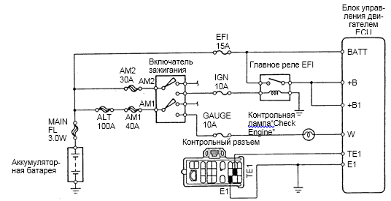 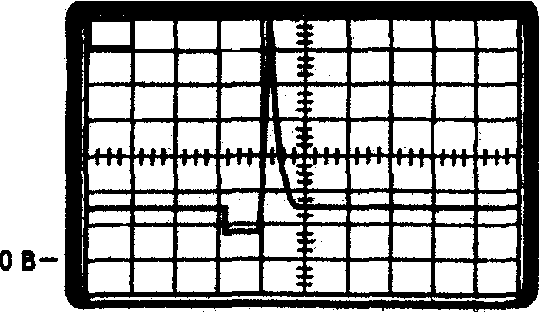 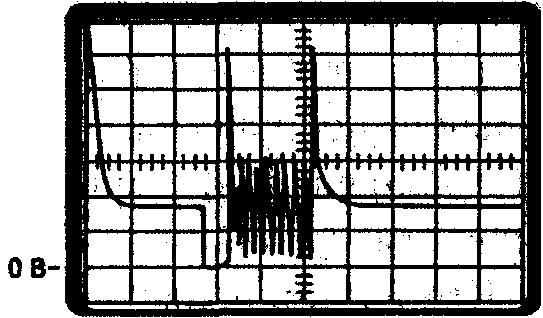 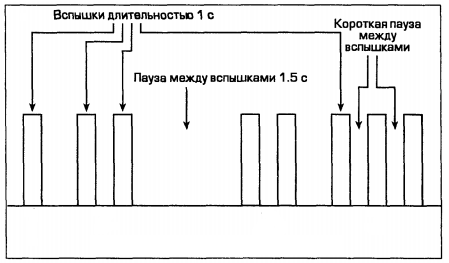 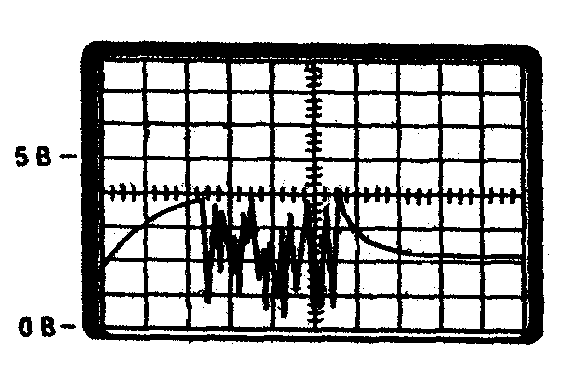 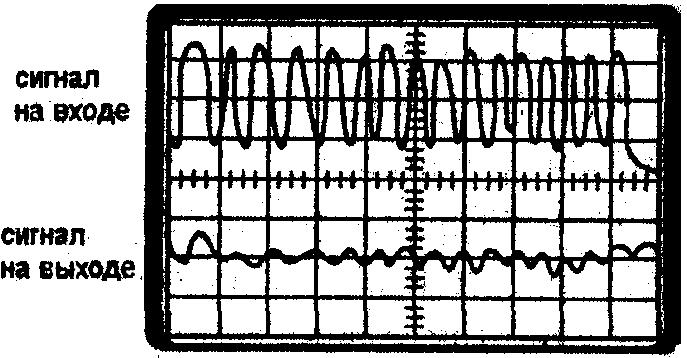 